Документ предоставлен КонсультантПлюс
Зарегистрировано в Минюсте России 27 октября 2022 г. N 70727МИНИСТЕРСТВО ФИНАНСОВ РОССИЙСКОЙ ФЕДЕРАЦИИФЕДЕРАЛЬНАЯ НАЛОГОВАЯ СЛУЖБАПРИКАЗот 29 сентября 2022 г. N ЕД-7-11/878@ОБ УТВЕРЖДЕНИИ ФОРМ РАСЧЕТАПО СТРАХОВЫМ ВЗНОСАМ И ПЕРСОНИФИЦИРОВАННЫХ СВЕДЕНИЙО ФИЗИЧЕСКИХ ЛИЦАХ, ПОРЯДКОВ ИХ ЗАПОЛНЕНИЯ, А ТАКЖЕ ФОРМАТОВИХ ПРЕДСТАВЛЕНИЯ В ЭЛЕКТРОННОЙ ФОРМЕВ соответствии с пунктом 7 статьи 80 части первой Налогового кодекса Российской Федерации (Собрание законодательства Российской Федерации, 1998, N 31, ст. 3824; 2020, N 48, ст. 7627), пунктом 7 статьи 431 части второй Налогового кодекса Российской Федерации (Собрание законодательства Российской Федерации, 2000, N 32, ст. 3340; 2022, N 29, ст. 5206), а также подпунктами 5.9.36 и 5.9.37 пункта 5 Положения о Федеральной налоговой службе, утвержденного постановлением Правительства Российской Федерации от 30.09.2004 N 506 (Собрание законодательства Российской Федерации, 2004, N 40, ст. 3961; 2015, N 15, ст. 2286), в целях реализации положений главы 34 "Страховые взносы" части второй Налогового кодекса Российской Федерации (Собрание законодательства Российской Федерации, 2000, N 32, ст. 3340; 2020, N 42, ст. 6529; 2022, N 29, ст. 5206), в связи с принятием Федерального закона от 14.07.2022 N 239-ФЗ "О внесении изменений в части первую и вторую Налогового кодекса Российской Федерации и статьи 18 и 19 Федерального закона "О проведении эксперимента по установлению специального налогового режима "Автоматизированная упрощенная система налогообложения" (Собрание законодательства Российской Федерации, 2022, N 29, ст. 5206), Федерального закона от 14.07.2022 N 321-ФЗ "О внесении изменений в часть вторую Налогового кодекса Российской Федерации" (Собрание законодательства Российской Федерации, 2022, N 29, ст. 5288), Федерального закона от 14.07.2022 N 323-ФЗ "О внесении изменений в часть вторую Налогового кодекса Российской Федерации" (Собрание законодательства Российской Федерации, 2022, N 29, ст. 5290) приказываю:1. Утвердить:форму расчета по страховым взносам согласно приложению N 1 к настоящему приказу;форму персонифицированных сведений о физических лицах согласно приложению N 2 к настоящему приказу;порядок заполнения формы расчета по страховым взносам согласно приложению N 3 к настоящему приказу;порядок заполнения формы персонифицированных сведений о физических лицах согласно приложению N 4 к настоящему приказу;формат представления расчета по страховым взносам в электронной форме согласно приложению N 5 к настоящему приказу;формат представления персонифицированных сведений о физических лицах в электронной форме согласно приложению N 6 к настоящему приказу.2. Признать утратившими силу:приказ Федеральной налоговой службы от 06.10.2021 N ЕД-7-11/875@ "Об утверждении формы расчета по страховым взносам, порядка ее заполнения, а также формата представления расчета по страховым взносам в электронной форме" (зарегистрирован Министерством юстиции Российской Федерации 28.10.2021, регистрационный N 65632);приказ ФНС России от 19.05.2022 N ЕД-7-11/413@ "О внесении изменений в приложение к приказу Федеральной налоговой службы от 06.10.2021 N ЕД-7-11/875@ "Об утверждении формы расчета по страховым взносам, порядка ее заполнения, а также формата представления расчета по страховым взносам в электронной форме" (зарегистрирован Министерством юстиции Российской Федерации 20.06.2022, регистрационный N 68912).3. Установить, что настоящий приказ вступает в силу по истечении двух месяцев после дня его официального опубликования, но не ранее 1 января 2023 года, и применяется начиная с представления расчета по страховым взносам за первый квартал 2023 года, персонифицированных сведений о физических лицах за январь 2023 года.4. Контроль за исполнением настоящего приказа возложить на заместителя руководителя Федеральной налоговой службы, координирующего методологическое обеспечение работы налоговых органов по вопросам администрирования страховых взносов.РуководительФедеральной налоговой службыД.В.ЕГОРОВПриложение N 1к приказу ФНС Россииот 29.09.2022 N ЕД-7-11/878@┌─┐                      ┌─┐└─┘││││││││││││││││││││││└─┘          ┌─┬─┬─┬─┬─┬─┬─┬─┬─┬─┬─┬─┐   ││││││││││││││││││││││         ИНН │ │ │ │ │ │ │ │ │ │ │ │ │   ││  1620  ││  5017  ││             └─┴─┴─┴─┴─┴─┴─┴─┴─┴─┴─┴─┘                                      ┌─┬─┬─┬─┬─┬─┬─┬─┬─┐    ┌─┬─┬─┐                                  КПП │ │ │ │ │ │ │ │ │ │Стр.│0│0│1│                                      └─┴─┴─┴─┴─┴─┴─┴─┴─┘    └─┴─┴─┘    Форма по КНД 1151111                                      Расчет                               по страховым взносам                    ┌─┬─┬─┐                       ┌─┬─┐                 ┌─┬─┬─┬─┐Номер корректировки │ │ │ │  Расчетный (отчетный) │ │ │ Календарный год │ │ │ │ │                    └─┴─┴─┘  период (код)         └─┴─┘                 └─┴─┴─┴─┘                             ┌─┬─┬─┬─┐                                    ┌─┬─┬─┐Представляется в налоговый   │ │ │ │ │  По месту нахождения (учета) (код) │ │ │ │орган (код)                  └─┴─┴─┴─┘                                    └─┴─┴─┘┌─┬─┬─┬─┬─┬─┬─┬─┬─┬─┬─┬─┬─┬─┬─┬─┬─┬─┬─┬─┬─┬─┬─┬─┬─┬─┬─┬─┬─┬─┬─┬─┬─┬─┬─┬─┬─┬─┬─┬─┐│ │ │ │ │ │ │ │ │ │ │ │ │ │ │ │ │ │ │ │ │ │ │ │ │ │ │ │ │ │ │ │ │ │ │ │ │ │ │ │ │└─┴─┴─┴─┴─┴─┴─┴─┴─┴─┴─┴─┴─┴─┴─┴─┴─┴─┴─┴─┴─┴─┴─┴─┴─┴─┴─┴─┴─┴─┴─┴─┴─┴─┴─┴─┴─┴─┴─┴─┘┌─┬─┬─┬─┬─┬─┬─┬─┬─┬─┬─┬─┬─┬─┬─┬─┬─┬─┬─┬─┬─┬─┬─┬─┬─┬─┬─┬─┬─┬─┬─┬─┬─┬─┬─┬─┬─┬─┬─┬─┐│ │ │ │ │ │ │ │ │ │ │ │ │ │ │ │ │ │ │ │ │ │ │ │ │ │ │ │ │ │ │ │ │ │ │ │ │ │ │ │ │└─┴─┴─┴─┴─┴─┴─┴─┴─┴─┴─┴─┴─┴─┴─┴─┴─┴─┴─┴─┴─┴─┴─┴─┴─┴─┴─┴─┴─┴─┴─┴─┴─┴─┴─┴─┴─┴─┴─┴─┘┌─┬─┬─┬─┬─┬─┬─┬─┬─┬─┬─┬─┬─┬─┬─┬─┬─┬─┬─┬─┬─┬─┬─┬─┬─┬─┬─┬─┬─┬─┬─┬─┬─┬─┬─┬─┬─┬─┬─┬─┐│ │ │ │ │ │ │ │ │ │ │ │ │ │ │ │ │ │ │ │ │ │ │ │ │ │ │ │ │ │ │ │ │ │ │ │ │ │ │ │ │└─┴─┴─┴─┴─┴─┴─┴─┴─┴─┴─┴─┴─┴─┴─┴─┴─┴─┴─┴─┴─┴─┴─┴─┴─┴─┴─┴─┴─┴─┴─┴─┴─┴─┴─┴─┴─┴─┴─┴─┘┌─┬─┬─┬─┬─┬─┬─┬─┬─┬─┬─┬─┬─┬─┬─┬─┬─┬─┬─┬─┬─┬─┬─┬─┬─┬─┬─┬─┬─┬─┬─┬─┬─┬─┬─┬─┬─┬─┬─┬─┐│ │ │ │ │ │ │ │ │ │ │ │ │ │ │ │ │ │ │ │ │ │ │ │ │ │ │ │ │ │ │ │ │ │ │ │ │ │ │ │ │└─┴─┴─┴─┴─┴─┴─┴─┴─┴─┴─┴─┴─┴─┴─┴─┴─┴─┴─┴─┴─┴─┴─┴─┴─┴─┴─┴─┴─┴─┴─┴─┴─┴─┴─┴─┴─┴─┴─┴─┘          (наименование организации, обособленного подразделения/          фамилия, имя, отчество индивидуального предпринимателя,      главы крестьянского (фермерского) хозяйства, физического лица)                                   ┌─┬─┬─┬─┬─┬─┐        ┌─┬─┬─┬─┬─┬─┬─┬─┬─┬─┬─┬─┬─┬─┬─┐Среднесписочная численность (чел.) │ │ │ │ │ │ │ ОГРНИП │ │ │ │ │ │ │ │ │ │ │ │ │ │ │ │                                   └─┴─┴─┴─┴─┴─┘        └─┴─┴─┴─┴─┴─┴─┴─┴─┴─┴─┴─┴─┴─┴─┘                                                            ┌─┐Форма реорганизации (ликвидация) (код)/Лишение полномочий   │ │(закрытие) обособленного подразделения (код)                └─┘ИНН/КПП реорганизованной организации/   ┌─┬─┬─┬─┬─┬─┬─┬─┬─┬─┐ ┌─┬─┬─┬─┬─┬─┬─┬─┬─┐ИНН/КПП лишенного полномочий            │ │ │ │ │ │ │ │ │ │ │/│ │ │ │ │ │ │ │ │ │(закрытого) обособленного подразделения └─┴─┴─┴─┴─┴─┴─┴─┴─┴─┘ └─┴─┴─┴─┴─┴─┴─┴─┴─┘                           ┌─┬─┬─┬─┬─┬─┬─┬─┬─┬─┬─┬─┬─┬─┬─┬─┬─┬─┬─┬─┐Номер контактного телефона │ │ │ │ │ │ │ │ │ │ │ │ │ │ │ │ │ │ │ │ │                           └─┴─┴─┴─┴─┴─┴─┴─┴─┴─┴─┴─┴─┴─┴─┴─┴─┴─┴─┴─┘                    ┌─┬─┬─┐                                        ┌─┬─┬─┐Расчет составлен на │ │ │ │ страницах с приложением подтверждающих │ │ │ │ листах                    └─┴─┴─┘             документов или их копий на └─┴─┴─┘─────────────────────────────────────────┬───────────────────────────────────────    Достоверность и полноту сведений,    │   Заполняется работником налогового      указанных в настоящем расчете,     │                 органа               подтверждаю:              │  ┌─┐ 1 - плательщик страховых взносов;  │    Сведения о представлении расчета  │ │ 2 - представитель плательщика      │  └─┘     страховых взносов.             │                             ┌─┬─┐┌─┬─┬─┬─┬─┬─┬─┬─┬─┬─┬─┬─┬─┬─┬─┬─┬─┬─┬─┬─┐│Настоящий расчет представлен │ │ ││ │ │ │ │ │ │ │ │ │ │ │ │ │ │ │ │ │ │ │ ││                       (код) └─┴─┘└─┴─┴─┴─┴─┴─┴─┴─┴─┴─┴─┴─┴─┴─┴─┴─┴─┴─┴─┴─┘│┌─┬─┬─┬─┬─┬─┬─┬─┬─┬─┬─┬─┬─┬─┬─┬─┬─┬─┬─┬─┐│   ┌─┬─┬─┐│ │ │ │ │ │ │ │ │ │ │ │ │ │ │ │ │ │ │ │ ││на │ │ │ │ страницах└─┴─┴─┴─┴─┴─┴─┴─┴─┴─┴─┴─┴─┴─┴─┴─┴─┴─┴─┴─┘│   └─┴─┴─┘┌─┬─┬─┬─┬─┬─┬─┬─┬─┬─┬─┬─┬─┬─┬─┬─┬─┬─┬─┬─┐││ │ │ │ │ │ │ │ │ │ │ │ │ │ │ │ │ │ │ │ ││с приложением подтверждающих└─┴─┴─┴─┴─┴─┴─┴─┴─┴─┴─┴─┴─┴─┴─┴─┴─┴─┴─┴─┘│документов      ┌─┬─┬─┐    (фамилия, имя, отчество полностью)   │или их копий на │ │ │ │ листах┌─┬─┬─┬─┬─┬─┬─┬─┬─┬─┬─┬─┬─┬─┬─┬─┬─┬─┬─┬─┐│                └─┴─┴─┘│ │ │ │ │ │ │ │ │ │ │ │ │ │ │ │ │ │ │ │ ││└─┴─┴─┴─┴─┴─┴─┴─┴─┴─┴─┴─┴─┴─┴─┴─┴─┴─┴─┴─┘│┌─┬─┬─┬─┬─┬─┬─┬─┬─┬─┬─┬─┬─┬─┬─┬─┬─┬─┬─┬─┐│Дата              ┌─┬─┐ ┌─┬─┐ ┌─┬─┬─┬─┐│ │ │ │ │ │ │ │ │ │ │ │ │ │ │ │ │ │ │ │ ││представления     │ │ │.│ │ │.│ │ │ │ │└─┴─┴─┴─┴─┴─┴─┴─┴─┴─┴─┴─┴─┴─┴─┴─┴─┴─┴─┴─┘│расчета           └─┴─┘ └─┴─┘ └─┴─┴─┴─┘┌─┬─┬─┬─┬─┬─┬─┬─┬─┬─┬─┬─┬─┬─┬─┬─┬─┬─┬─┬─┐││ │ │ │ │ │ │ │ │ │ │ │ │ │ │ │ │ │ │ │ ││└─┴─┴─┴─┴─┴─┴─┴─┴─┴─┴─┴─┴─┴─┴─┴─┴─┴─┴─┴─┘│┌─┬─┬─┬─┬─┬─┬─┬─┬─┬─┬─┬─┬─┬─┬─┬─┬─┬─┬─┬─┐││ │ │ │ │ │ │ │ │ │ │ │ │ │ │ │ │ │ │ │ ││└─┴─┴─┴─┴─┴─┴─┴─┴─┴─┴─┴─┴─┴─┴─┴─┴─┴─┴─┴─┘│┌─┬─┬─┬─┬─┬─┬─┬─┬─┬─┬─┬─┬─┬─┬─┬─┬─┬─┬─┬─┐││ │ │ │ │ │ │ │ │ │ │ │ │ │ │ │ │ │ │ │ ││└─┴─┴─┴─┴─┴─┴─┴─┴─┴─┴─┴─┴─┴─┴─┴─┴─┴─┴─┴─┘│┌─┬─┬─┬─┬─┬─┬─┬─┬─┬─┬─┬─┬─┬─┬─┬─┬─┬─┬─┬─┐││ │ │ │ │ │ │ │ │ │ │ │ │ │ │ │ │ │ │ │ ││└─┴─┴─┴─┴─┴─┴─┴─┴─┴─┴─┴─┴─┴─┴─┴─┴─┴─┴─┴─┘│┌─┬─┬─┬─┬─┬─┬─┬─┬─┬─┬─┬─┬─┬─┬─┬─┬─┬─┬─┬─┐││ │ │ │ │ │ │ │ │ │ │ │ │ │ │ │ │ │ │ │ ││└─┴─┴─┴─┴─┴─┴─┴─┴─┴─┴─┴─┴─┴─┴─┴─┴─┴─┴─┴─┘│┌─┬─┬─┬─┬─┬─┬─┬─┬─┬─┬─┬─┬─┬─┬─┬─┬─┬─┬─┬─┐││ │ │ │ │ │ │ │ │ │ │ │ │ │ │ │ │ │ │ │ ││└─┴─┴─┴─┴─┴─┴─┴─┴─┴─┴─┴─┴─┴─┴─┴─┴─┴─┴─┴─┘│(наименование организации - представителя│              плательщика)               │                    ┌─┬─┐ ┌─┬─┐ ┌─┬─┬─┬─┐│Подпись ______ Дата │ │ │.│ │ │.│ │ │ │ ││                    └─┴─┘ └─┴─┘ └─┴─┴─┴─┘│                                         │   Наименование и реквизиты документа,   │        подтверждающего полномочия       │        представителя плательщика        │┌─┬─┬─┬─┬─┬─┬─┬─┬─┬─┬─┬─┬─┬─┬─┬─┬─┬─┬─┬─┐││ │ │ │ │ │ │ │ │ │ │ │ │ │ │ │ │ │ │ │ ││└─┴─┴─┴─┴─┴─┴─┴─┴─┴─┴─┴─┴─┴─┴─┴─┴─┴─┴─┴─┘│┌─┬─┬─┬─┬─┬─┬─┬─┬─┬─┬─┬─┬─┬─┬─┬─┬─┬─┬─┬─┐│ ____________________ _________________│ │ │ │ │ │ │ │ │ │ │ │ │ │ │ │ │ │ │ │ ││     Фамилия, И.О.         Подпись└─┴─┴─┴─┴─┴─┴─┴─┴─┴─┴─┴─┴─┴─┴─┴─┴─┴─┴─┴─┘│┌─┐                                                                           ┌─┐└─┘                                                                           └─┘┌─┐                      ┌─┐└─┘││││││││││││││││││││││└─┘          ┌─┬─┬─┬─┬─┬─┬─┬─┬─┬─┬─┬─┐   ││││││││││││││││││││││         ИНН │ │ │ │ │ │ │ │ │ │ │ │ │   ││  1620  ││  5024  ││             └─┴─┴─┴─┴─┴─┴─┴─┴─┴─┴─┴─┘                                      ┌─┬─┬─┬─┬─┬─┬─┬─┬─┐    ┌─┬─┬─┐                                  КПП │ │ │ │ │ │ │ │ │ │Стр.│ │ │ │                                      └─┴─┴─┴─┴─┴─┴─┴─┴─┘    └─┴─┴─┘              Раздел 1. Сводные данные об обязательствах плательщика                                 страховых взносов                                        ┌─┐ 1 - выплаты и иные вознаграждения вТип плательщика (код)               001 │ │ пользу физических лиц в последние три                                        └─┘ месяца расчетного (отчетного) периода                                            фактически осуществлялись                                            2 - выплаты и иные вознаграждения в                                            пользу физических лиц в последние три                                            месяца расчетного (отчетного) периода                                            фактически не осуществлялись                                        ┌─┬─┬─┬─┬─┬─┬─┬─┬─┬─┬─┐Код по ОКТМО                        010 │ │ │ │ │ │ │ │ │ │ │ │                                        └─┴─┴─┴─┴─┴─┴─┴─┴─┴─┴─┘            Сумма страховых взносов на обязательное пенсионное            страхование, на обязательное социальное страхование             на случай временной нетрудоспособности и в связи                с материнством, на обязательное медицинское                      страхование, подлежащая уплате                                        ┌─┬─┬─┬─┬─┬─┬─┬─┬─┬─┬─┬─┬─┬─┬─┬─┬─┬─┬─┬─┐Код бюджетной классификации         020 │ │ │ │ │ │ │ │ │ │ │ │ │ │ │ │ │ │ │ │ │                                        └─┴─┴─┴─┴─┴─┴─┴─┴─┴─┴─┴─┴─┴─┴─┴─┴─┴─┴─┴─┘Сумма страховых взносов, подлежащая     ┌─┬─┬─┬─┬─┬─┬─┬─┬─┐ ┌─┬─┐уплате за расчетный (отчетный)      030 │ │ │ │ │ │ │ │ │ │.│ │ │период                                  └─┴─┴─┴─┴─┴─┴─┴─┴─┘ └─┴─┘  в том числе за последние три месяца расчетного (отчетного) периода:                                        ┌─┬─┬─┬─┬─┬─┬─┬─┬─┐ ┌─┬─┐    первый месяц                    031 │ │ │ │ │ │ │ │ │ │.│ │ │                                        └─┴─┴─┴─┴─┴─┴─┴─┴─┘ └─┴─┘                                        ┌─┬─┬─┬─┬─┬─┬─┬─┬─┐ ┌─┬─┐    второй месяц                    032 │ │ │ │ │ │ │ │ │ │.│ │ │                                        └─┴─┴─┴─┴─┴─┴─┴─┴─┘ └─┴─┘                                        ┌─┬─┬─┬─┬─┬─┬─┬─┬─┐ ┌─┬─┐    третий месяц                    033 │ │ │ │ │ │ │ │ │ │.│ │ │                                        └─┴─┴─┴─┴─┴─┴─┴─┴─┘ └─┴─┘            Сумма страховых взносов на обязательное пенсионное         страхование по дополнительному тарифу, подлежащая уплате                                        ┌─┬─┬─┬─┬─┬─┬─┬─┬─┬─┬─┬─┬─┬─┬─┬─┬─┬─┬─┬─┐Код бюджетной классификации         040 │ │ │ │ │ │ │ │ │ │ │ │ │ │ │ │ │ │ │ │ │                                        └─┴─┴─┴─┴─┴─┴─┴─┴─┴─┴─┴─┴─┴─┴─┴─┴─┴─┴─┴─┘Сумма страховых взносов, подлежащая     ┌─┬─┬─┬─┬─┬─┬─┬─┬─┐ ┌─┬─┐уплате за расчетный (отчетный)      050 │ │ │ │ │ │ │ │ │ │.│ │ │период                                  └─┴─┴─┴─┴─┴─┴─┴─┴─┘ └─┴─┘  в том числе за последние три месяца расчетного (отчетного) периода:                                        ┌─┬─┬─┬─┬─┬─┬─┬─┬─┐ ┌─┬─┐    первый месяц                    051 │ │ │ │ │ │ │ │ │ │.│ │ │                                        └─┴─┴─┴─┴─┴─┴─┴─┴─┘ └─┴─┘                                        ┌─┬─┬─┬─┬─┬─┬─┬─┬─┐ ┌─┬─┐    второй месяц                    052 │ │ │ │ │ │ │ │ │ │.│ │ │                                        └─┴─┴─┴─┴─┴─┴─┴─┴─┘ └─┴─┘                                        ┌─┬─┬─┬─┬─┬─┬─┬─┬─┐ ┌─┬─┐    третий месяц                    053 │ │ │ │ │ │ │ │ │ │.│ │ │                                        └─┴─┴─┴─┴─┴─┴─┴─┴─┘ └─┴─┘           Сумма страховых взносов на дополнительное социальное                      обеспечение, подлежащая уплате                                        ┌─┬─┬─┬─┬─┬─┬─┬─┬─┬─┬─┬─┬─┬─┬─┬─┬─┬─┬─┬─┐Код бюджетной классификации         060 │ │ │ │ │ │ │ │ │ │ │ │ │ │ │ │ │ │ │ │ │                                        └─┴─┴─┴─┴─┴─┴─┴─┴─┴─┴─┴─┴─┴─┴─┴─┴─┴─┴─┴─┘Сумма страховых взносов, подлежащая     ┌─┬─┬─┬─┬─┬─┬─┬─┬─┐ ┌─┬─┐уплате за расчетный (отчетный)      070 │ │ │ │ │ │ │ │ │ │.│ │ │период                                  └─┴─┴─┴─┴─┴─┴─┴─┴─┘ └─┴─┘  в том числе за последние три месяца расчетного (отчетного) периода:                                        ┌─┬─┬─┬─┬─┬─┬─┬─┬─┐ ┌─┬─┐    первый месяц                    071 │ │ │ │ │ │ │ │ │ │.│ │ │                                        └─┴─┴─┴─┴─┴─┴─┴─┴─┘ └─┴─┘                                        ┌─┬─┬─┬─┬─┬─┬─┬─┬─┐ ┌─┬─┐    второй месяц                    072 │ │ │ │ │ │ │ │ │ │.│ │ │                                        └─┴─┴─┴─┴─┴─┴─┴─┴─┘ └─┴─┘                                        ┌─┬─┬─┬─┬─┬─┬─┬─┬─┐ ┌─┬─┐    третий месяц                    073 │ │ │ │ │ │ │ │ │ │.│ │ │                                        └─┴─┴─┴─┴─┴─┴─┴─┴─┘ └─┴─┘           Достоверность и полноту сведений, указанных на данной                          странице, подтверждаю:┌─┐          ____________ (подпись)            ________________ (дата)        ┌─┐└─┘                                                                           └─┘┌─┐                      ┌─┐└─┘││││││││││││││││││││││└─┘          ┌─┬─┬─┬─┬─┬─┬─┬─┬─┬─┬─┬─┐   ││││││││││││││││││││││         ИНН │ │ │ │ │ │ │ │ │ │ │ │ │   ││  1620  ││  5031  ││             └─┴─┴─┴─┴─┴─┴─┴─┴─┴─┴─┴─┘                                      ┌─┬─┬─┬─┬─┬─┬─┬─┬─┐    ┌─┬─┬─┐                                  КПП │ │ │ │ │ │ │ │ │ │Стр.│ │ │ │                                      └─┴─┴─┴─┴─┴─┴─┴─┴─┘    └─┴─┴─┘        Подраздел 1. Расчет сумм страховых взносов на обязательное      пенсионное страхование, на обязательное социальное страхование     на случай временной нетрудоспособности и в связи с материнством,             на обязательное медицинское страхование раздела 1                           ┌─┬─┐Код тарифа плательщика 001 │ │ │                           └─┴─┘  Всего с начала       в том числе за последние три месяцарасчетного периода       расчетного (отчетного) периода:                    1 месяц         2 месяц           3 месяц        1              2               3                 4  Количество застрахованных лиц, всего (чел.)    010┌─┬─┬─┬─┬─┐       ┌─┬─┬─┬─┬─┐     ┌─┬─┬─┬─┬─┐       ┌─┬─┬─┬─┬─┐│ │ │ │ │ │       │ │ │ │ │ │     │ │ │ │ │ │       │ │ │ │ │ │└─┴─┴─┴─┴─┘       └─┴─┴─┴─┴─┘     └─┴─┴─┴─┴─┘       └─┴─┴─┴─┴─┘  Количество физических лиц, с выплат которым исчислены  страховые  взносы,всего (чел.)   020┌─┬─┬─┬─┬─┐       ┌─┬─┬─┬─┬─┐     ┌─┬─┬─┬─┬─┐       ┌─┬─┬─┬─┬─┐│ │ │ │ │ │       │ │ │ │ │ │     │ │ │ │ │ │       │ │ │ │ │ │└─┴─┴─┴─┴─┘       └─┴─┴─┴─┴─┘     └─┴─┴─┴─┴─┘       └─┴─┴─┴─┴─┘в том числе:  выплаты  которым не превысили единую предельную величину базы              для исчисления страховых взносов 021┌─┬─┬─┬─┬─┐       ┌─┬─┬─┬─┬─┐     ┌─┬─┬─┬─┬─┐       ┌─┬─┬─┬─┬─┐│ │ │ │ │ │       │ │ │ │ │ │     │ │ │ │ │ │       │ │ │ │ │ │└─┴─┴─┴─┴─┘       └─┴─┴─┴─┴─┘     └─┴─┴─┴─┴─┘       └─┴─┴─┴─┴─┘              выплаты  которым  превысили  единую  предельную величину базы              для исчисления страховых взносов 022┌─┬─┬─┬─┬─┐       ┌─┬─┬─┬─┬─┐     ┌─┬─┬─┬─┬─┐       ┌─┬─┬─┬─┬─┐│ │ │ │ │ │       │ │ │ │ │ │     │ │ │ │ │ │       │ │ │ │ │ │└─┴─┴─┴─┴─┘       └─┴─┴─┴─┴─┘     └─┴─┴─┴─┴─┘       └─┴─┴─┴─┴─┘    Всего с начала  расчетного периода/      1 месяц <1>                  2 месяц <1>                 3 месяц <1>          1/2                           3                           4  Сумма выплат и иных вознаграждений, начисленных в пользу физических лиц в  соответствии со статьей 420 Налогового кодекса Российской Федерации   030┌─┬─┬─┬─┬─┬─┬─┬─┬─┐ ┌─┬─┐│ │ │ │ │ │ │ │ │ │.│ │ │└─┴─┴─┴─┴─┴─┴─┴─┴─┘ └─┴─┘┌─┬─┬─┬─┬─┬─┬─┬─┬─┐ ┌─┬─┐   ┌─┬─┬─┬─┬─┬─┬─┬─┬─┐ ┌─┬─┐   ┌─┬─┬─┬─┬─┬─┬─┬─┬─┐ ┌─┬─┐│ │ │ │ │ │ │ │ │ │.│ │ │   │ │ │ │ │ │ │ │ │ │.│ │ │   │ │ │ │ │ │ │ │ │ │.│ │ │└─┴─┴─┴─┴─┴─┴─┴─┴─┘ └─┴─┘   └─┴─┴─┴─┴─┴─┴─┴─┴─┘ └─┴─┘   └─┴─┴─┴─┴─┴─┴─┴─┴─┘ └─┴─┘  Сумма, не подлежащая обложению страховыми взносами в соответствии со статьей 422  Налогового кодекса Российской Федерации и международными договорами   040┌─┬─┬─┬─┬─┬─┬─┬─┬─┐ ┌─┬─┐│ │ │ │ │ │ │ │ │ │.│ │ │└─┴─┴─┴─┴─┴─┴─┴─┴─┘ └─┴─┘┌─┬─┬─┬─┬─┬─┬─┬─┬─┐ ┌─┬─┐   ┌─┬─┬─┬─┬─┬─┬─┬─┬─┐ ┌─┬─┐   ┌─┬─┬─┬─┬─┬─┬─┬─┬─┐ ┌─┬─┐│ │ │ │ │ │ │ │ │ │.│ │ │   │ │ │ │ │ │ │ │ │ │.│ │ │   │ │ │ │ │ │ │ │ │ │.│ │ │└─┴─┴─┴─┴─┴─┴─┴─┴─┘ └─┴─┘   └─┴─┴─┴─┴─┴─┴─┴─┴─┘ └─┴─┘   └─┴─┴─┴─┴─┴─┴─┴─┴─┘ └─┴─┘  Сумма расходов, принимаемая к вычету в соответствии с пунктом 8 статьи 421  Налогового кодекса Российской Федерации   045┌─┬─┬─┬─┬─┬─┬─┬─┬─┐ ┌─┬─┐│ │ │ │ │ │ │ │ │ │.│ │ │└─┴─┴─┴─┴─┴─┴─┴─┴─┘ └─┴─┘┌─┬─┬─┬─┬─┬─┬─┬─┬─┐ ┌─┬─┐   ┌─┬─┬─┬─┬─┬─┬─┬─┬─┐ ┌─┬─┐   ┌─┬─┬─┬─┬─┬─┬─┬─┬─┐ ┌─┬─┐│ │ │ │ │ │ │ │ │ │.│ │ │   │ │ │ │ │ │ │ │ │ │.│ │ │   │ │ │ │ │ │ │ │ │ │.│ │ │└─┴─┴─┴─┴─┴─┴─┴─┴─┘ └─┴─┘   └─┴─┴─┴─┴─┴─┴─┴─┴─┘ └─┴─┘   └─┴─┴─┴─┴─┴─┴─┴─┴─┘ └─┴─┘  База для исчисления страховых взносов   050┌─┬─┬─┬─┬─┬─┬─┬─┬─┐ ┌─┬─┐│ │ │ │ │ │ │ │ │ │.│ │ │└─┴─┴─┴─┴─┴─┴─┴─┴─┘ └─┴─┘┌─┬─┬─┬─┬─┬─┬─┬─┬─┐ ┌─┬─┐   ┌─┬─┬─┬─┬─┬─┬─┬─┬─┐ ┌─┬─┐   ┌─┬─┬─┬─┬─┬─┬─┬─┬─┐ ┌─┬─┐│ │ │ │ │ │ │ │ │ │.│ │ │   │ │ │ │ │ │ │ │ │ │.│ │ │   │ │ │ │ │ │ │ │ │ │.│ │ │└─┴─┴─┴─┴─┴─┴─┴─┴─┘ └─┴─┘   └─┴─┴─┴─┴─┴─┴─┴─┴─┘ └─┴─┘   └─┴─┴─┴─┴─┴─┴─┴─┴─┘ └─┴─┘  в том числе:  в размере, не превышающем единую предельную  величину  базы                для исчисления страховых взносов 051┌─┬─┬─┬─┬─┬─┬─┬─┬─┐ ┌─┬─┐│ │ │ │ │ │ │ │ │ │.│ │ │└─┴─┴─┴─┴─┴─┴─┴─┴─┘ └─┴─┘┌─┬─┬─┬─┬─┬─┬─┬─┬─┐ ┌─┬─┐   ┌─┬─┬─┬─┬─┬─┬─┬─┬─┐ ┌─┬─┐   ┌─┬─┬─┬─┬─┬─┬─┬─┬─┐ ┌─┬─┐│ │ │ │ │ │ │ │ │ │.│ │ │   │ │ │ │ │ │ │ │ │ │.│ │ │   │ │ │ │ │ │ │ │ │ │.│ │ │└─┴─┴─┴─┴─┴─┴─┴─┴─┘ └─┴─┘   └─┴─┴─┴─┴─┴─┴─┴─┴─┘ └─┴─┘   └─┴─┴─┴─┴─┴─┴─┴─┴─┘ └─┴─┘                 в размере, превышающем единую предельную величину базы для                 исчисления страховых взносов 052┌─┬─┬─┬─┬─┬─┬─┬─┬─┐ ┌─┬─┐│ │ │ │ │ │ │ │ │ │.│ │ │└─┴─┴─┴─┴─┴─┴─┴─┴─┘ └─┴─┘┌─┬─┬─┬─┬─┬─┬─┬─┬─┐ ┌─┬─┐   ┌─┬─┬─┬─┬─┬─┬─┬─┬─┐ ┌─┬─┐   ┌─┬─┬─┬─┬─┬─┬─┬─┬─┐ ┌─┬─┐│ │ │ │ │ │ │ │ │ │.│ │ │   │ │ │ │ │ │ │ │ │ │.│ │ │   │ │ │ │ │ │ │ │ │ │.│ │ │└─┴─┴─┴─┴─┴─┴─┴─┴─┘ └─┴─┘   └─┴─┴─┴─┴─┴─┴─┴─┴─┘ └─┴─┘   └─┴─┴─┴─┴─┴─┴─┴─┴─┘ └─┴─┘    --------------------------------    <1> В том числе за последние три месяца расчетного (отчетного) периода.┌─┐                                                                           ┌─┐└─┘                                                                           └─┘┌─┐                      ┌─┐└─┘││││││││││││││││││││││└─┘          ┌─┬─┬─┬─┬─┬─┬─┬─┬─┬─┬─┬─┐   ││││││││││││││││││││││         ИНН │ │ │ │ │ │ │ │ │ │ │ │ │   ││  1620  ││  5048  ││             └─┴─┴─┴─┴─┴─┴─┴─┴─┴─┴─┴─┘                                      ┌─┬─┬─┬─┬─┬─┬─┬─┬─┐    ┌─┬─┬─┐                                  КПП │ │ │ │ │ │ │ │ │ │Стр.│ │ │ │                                      └─┴─┴─┴─┴─┴─┴─┴─┴─┘    └─┴─┴─┘  Исчислено страховых взносов   060┌─┬─┬─┬─┬─┬─┬─┬─┬─┐ ┌─┬─┐│ │ │ │ │ │ │ │ │ │.│ │ │└─┴─┴─┴─┴─┴─┴─┴─┴─┘ └─┴─┘┌─┬─┬─┬─┬─┬─┬─┬─┬─┐ ┌─┬─┐   ┌─┬─┬─┬─┬─┬─┬─┬─┬─┐ ┌─┬─┐   ┌─┬─┬─┬─┬─┬─┬─┬─┬─┐ ┌─┬─┐│ │ │ │ │ │ │ │ │ │.│ │ │   │ │ │ │ │ │ │ │ │ │.│ │ │   │ │ │ │ │ │ │ │ │ │.│ │ │└─┴─┴─┴─┴─┴─┴─┴─┴─┘ └─┴─┘   └─┴─┴─┴─┴─┴─┴─┴─┴─┘ └─┴─┘   └─┴─┴─┴─┴─┴─┴─┴─┴─┘ └─┴─┘  в том числе:   с базы,  не  превышающей единую предельную  величину  базы                 для исчисления страховых взносов 061┌─┬─┬─┬─┬─┬─┬─┬─┬─┐ ┌─┬─┐│ │ │ │ │ │ │ │ │ │.│ │ │└─┴─┴─┴─┴─┴─┴─┴─┴─┘ └─┴─┘┌─┬─┬─┬─┬─┬─┬─┬─┬─┐ ┌─┬─┐   ┌─┬─┬─┬─┬─┬─┬─┬─┬─┐ ┌─┬─┐   ┌─┬─┬─┬─┬─┬─┬─┬─┬─┐ ┌─┬─┐│ │ │ │ │ │ │ │ │ │.│ │ │   │ │ │ │ │ │ │ │ │ │.│ │ │   │ │ │ │ │ │ │ │ │ │.│ │ │└─┴─┴─┴─┴─┴─┴─┴─┴─┘ └─┴─┘   └─┴─┴─┴─┴─┴─┴─┴─┴─┘ └─┴─┘   └─┴─┴─┴─┴─┴─┴─┴─┴─┘ └─┴─┘                 с  базы,  превышающей  единую предельную величину базы для                 исчисления страховых взносов 062┌─┬─┬─┬─┬─┬─┬─┬─┬─┐ ┌─┬─┐│ │ │ │ │ │ │ │ │ │.│ │ │└─┴─┴─┴─┴─┴─┴─┴─┴─┘ └─┴─┘┌─┬─┬─┬─┬─┬─┬─┬─┬─┐ ┌─┬─┐   ┌─┬─┬─┬─┬─┬─┬─┬─┬─┐ ┌─┬─┐   ┌─┬─┬─┬─┬─┬─┬─┬─┬─┐ ┌─┬─┐│ │ │ │ │ │ │ │ │ │.│ │ │   │ │ │ │ │ │ │ │ │ │.│ │ │   │ │ │ │ │ │ │ │ │ │.│ │ │└─┴─┴─┴─┴─┴─┴─┴─┴─┘ └─┴─┘   └─┴─┴─┴─┴─┴─┴─┴─┴─┘ └─┴─┘   └─┴─┴─┴─┴─┴─┴─┴─┴─┘ └─┴─┘┌─┐                                                                           ┌─┐└─┘                                                                           └─┘┌─┐                      ┌─┐└─┘││││││││││││││││││││││└─┘          ┌─┬─┬─┬─┬─┬─┬─┬─┬─┬─┬─┬─┐   ││││││││││││││││││││││         ИНН │ │ │ │ │ │ │ │ │ │ │ │ │   ││  1620  ││  5055  ││             └─┴─┴─┴─┴─┴─┴─┴─┴─┴─┴─┴─┘                                      ┌─┬─┬─┬─┬─┬─┬─┬─┬─┐    ┌─┬─┬─┐                                  КПП │ │ │ │ │ │ │ │ │ │Стр.│ │ │ │                                      └─┴─┴─┴─┴─┴─┴─┴─┴─┘    └─┴─┴─┘                Подраздел 2. Расчет сумм страховых взносов     на обязательное пенсионное страхование по дополнительному тарифу          для отдельных категорий плательщиков страховых взносов,                 указанных в статье 428 Налогового кодекса                      Российской Федерации раздела 1                            ┌─┐ 1 - в соответствии с пунктом  1  статьи 428Код основания           001 │ │ Налогового кодекса Российской Федерации;исчисления                  └─┘ 2 - в соответствии с пунктом  2  статьи 428                                Налогового кодекса Российской Федерации;                                3 - в соответствии с пунктом  3  статьи 428                                Налогового   кодекса  Российской  Федерации                                в отношении выплат и  иных   вознаграждений                                в    пользу    физических   лиц,    занятых                                на соответствующих видах работ,   указанных                                в пункте 1 части  1  статьи 30 Федерального                                закона от 28 декабря  2013  года;  N 400-ФЗ                                "О     страховых     пенсиях"     (Собрание                                законодательства    Российской   Федерации,                                2013,  N  52,  ст.  6965;   2018,   N   41,                                ст. 6190);                                4 - в соответствии с пунктом  3 статьи  428                                Налогового  кодекса   Российской  Федерации                                в отношении выплат  и  иных  вознаграждений                                в   пользу    физических    лиц,    занятых                                на соответствующих видах  работ,  указанных                                в   пунктах  2  -  18  части  1  статьи  30                                Федерального закона от 28 декабря 2013 года                                N 400-ФЗ "О страховых пенсиях".                            ┌─┐ 1 - опасный, подкласс условий труда - 4;Код класса условий      002 │ │ 2 - вредный, подкласс условий труда - 3.4;труда                       └─┘ 3 - вредный, подкласс условий труда - 3.3;                                4 - вредный, подкласс условий труда - 3.2;                                5 - вредный, подкласс условий труда - 3.1.  Всего с начала       в том числе за последние три месяца расчетногорасчетного периода                 (отчетного) периода:                      1 месяц            2 месяц            3 месяц        1                2                  3                  4    Количество  физических  лиц,  с  выплат  и  иных вознаграждений которым    исчислены страховые взносы по дополнительному тарифу (чел.) 010┌─┬─┬─┬─┬─┐         ┌─┬─┬─┬─┬─┐        ┌─┬─┬─┬─┬─┐        ┌─┬─┬─┬─┬─┐│ │ │ │ │ │         │ │ │ │ │ │        │ │ │ │ │ │        │ │ │ │ │ │└─┴─┴─┴─┴─┘         └─┴─┴─┴─┴─┘        └─┴─┴─┴─┴─┘        └─┴─┴─┴─┴─┘       Всего с начала    расчетного периода/         1 месяц <1>               2 месяц <1>                 3 месяц <1>            1/2                         3                           4    Сумма выплат и иных вознаграждений, начисленных в пользу физических лиц    в  соответствии  со статьей 420 Налогового кодекса Российской Федерации    020┌─┬─┬─┬─┬─┬─┬─┬─┬─┐ ┌─┬─┐│ │ │ │ │ │ │ │ │ │.│ │ │└─┴─┴─┴─┴─┴─┴─┴─┴─┘ └─┴─┘┌─┬─┬─┬─┬─┬─┬─┬─┬─┐ ┌─┬─┐   ┌─┬─┬─┬─┬─┬─┬─┬─┬─┐ ┌─┬─┐   ┌─┬─┬─┬─┬─┬─┬─┬─┬─┐ ┌─┬─┐│ │ │ │ │ │ │ │ │ │.│ │ │   │ │ │ │ │ │ │ │ │ │.│ │ │   │ │ │ │ │ │ │ │ │ │.│ │ │└─┴─┴─┴─┴─┴─┴─┴─┴─┘ └─┴─┘   └─┴─┴─┴─┴─┴─┴─┴─┴─┘ └─┴─┘   └─┴─┴─┴─┴─┴─┴─┴─┴─┘ └─┴─┘    Сумма,  не  подлежащая  обложению страховыми взносами в соответствии со    статьей 422 Налогового кодекса Российской Федерации 030┌─┬─┬─┬─┬─┬─┬─┬─┬─┐ ┌─┬─┐│ │ │ │ │ │ │ │ │ │.│ │ │└─┴─┴─┴─┴─┴─┴─┴─┴─┘ └─┴─┘┌─┬─┬─┬─┬─┬─┬─┬─┬─┐ ┌─┬─┐   ┌─┬─┬─┬─┬─┬─┬─┬─┬─┐ ┌─┬─┐   ┌─┬─┬─┬─┬─┬─┬─┬─┬─┐ ┌─┬─┐│ │ │ │ │ │ │ │ │ │.│ │ │   │ │ │ │ │ │ │ │ │ │.│ │ │   │ │ │ │ │ │ │ │ │ │.│ │ │└─┴─┴─┴─┴─┴─┴─┴─┴─┘ └─┴─┘   └─┴─┴─┴─┴─┴─┴─┴─┴─┘ └─┴─┘   └─┴─┴─┴─┴─┴─┴─┴─┴─┘ └─┴─┘    База для исчисления страховых взносов по дополнительному тарифу 040┌─┬─┬─┬─┬─┬─┬─┬─┬─┐ ┌─┬─┐│ │ │ │ │ │ │ │ │ │.│ │ │└─┴─┴─┴─┴─┴─┴─┴─┴─┘ └─┴─┘┌─┬─┬─┬─┬─┬─┬─┬─┬─┐ ┌─┬─┐   ┌─┬─┬─┬─┬─┬─┬─┬─┬─┐ ┌─┬─┐   ┌─┬─┬─┬─┬─┬─┬─┬─┬─┐ ┌─┬─┐│ │ │ │ │ │ │ │ │ │.│ │ │   │ │ │ │ │ │ │ │ │ │.│ │ │   │ │ │ │ │ │ │ │ │ │.│ │ │└─┴─┴─┴─┴─┴─┴─┴─┴─┘ └─┴─┘   └─┴─┴─┴─┴─┴─┴─┴─┴─┘ └─┴─┘   └─┴─┴─┴─┴─┴─┴─┴─┴─┘ └─┴─┘    Исчислено страховых взносов по дополнительному тарифу 050┌─┬─┬─┬─┬─┬─┬─┬─┬─┐ ┌─┬─┐│ │ │ │ │ │ │ │ │ │.│ │ │└─┴─┴─┴─┴─┴─┴─┴─┴─┘ └─┴─┘┌─┬─┬─┬─┬─┬─┬─┬─┬─┐ ┌─┬─┐   ┌─┬─┬─┬─┬─┬─┬─┬─┬─┐ ┌─┬─┐   ┌─┬─┬─┬─┬─┬─┬─┬─┬─┐ ┌─┬─┐│ │ │ │ │ │ │ │ │ │.│ │ │   │ │ │ │ │ │ │ │ │ │.│ │ │   │ │ │ │ │ │ │ │ │ │.│ │ │└─┴─┴─┴─┴─┴─┴─┴─┴─┘ └─┴─┘   └─┴─┴─┴─┴─┴─┴─┴─┴─┘ └─┴─┘   └─┴─┴─┴─┴─┴─┴─┴─┴─┘ └─┴─┘    --------------------------------    <1> В том числе за последние три месяца расчетного (отчетного) периода.┌─┐                                                                           ┌─┐└─┘                                                                           └─┘┌─┐                      ┌─┐└─┘││││││││││││││││││││││└─┘          ┌─┬─┬─┬─┬─┬─┬─┬─┬─┬─┬─┬─┐   ││││││││││││││││││││││         ИНН │ │ │ │ │ │ │ │ │ │ │ │ │   ││  1620  ││  5062  ││             └─┴─┴─┴─┴─┴─┴─┴─┴─┴─┴─┴─┘                                      ┌─┬─┬─┬─┬─┬─┬─┬─┬─┐    ┌─┬─┬─┐                                  КПП │ │ │ │ │ │ │ │ │ │Стр.│ │ │ │                                      └─┴─┴─┴─┴─┴─┴─┴─┴─┘    └─┴─┴─┘       Подраздел 3. Расчет сумм страховых взносов на дополнительное          социальное обеспечение членов летных экипажей воздушных          судов гражданской авиации, а также отдельных категорий         работников организаций угольной промышленности раздела 1                                 1   -  расчет   сумм   страховых   взносов                                 на  дополнительное  социальное обеспечениеКод основания исчисления         членов  летных  экипажей  воздушных  судовстраховых взносов            ┌─┐ гражданской авиации;на дополнительное        001 │ │ 2  -  расчет   сумм   страховых    взносовсоциальное обеспечение       └─┘ на  дополнительное  социальное обеспечение                                 отдельных категорий работников организаций                                 угольной промышленности.  Всего с начала       в том числе за последние три месяца расчетногорасчетного периода                 (отчетного) периода:                      1 месяц            2 месяц            3 месяц        1                2                  3                  4    Количество  физических  лиц,  с  выплат  и  иных вознаграждений которым    исчислены  страховые  взносы  на  дополнительное социальное обеспечение    (чел.) 010┌─┬─┬─┬─┬─┐         ┌─┬─┬─┬─┬─┐        ┌─┬─┬─┬─┬─┐        ┌─┬─┬─┬─┬─┐│ │ │ │ │ │         │ │ │ │ │ │        │ │ │ │ │ │        │ │ │ │ │ │└─┴─┴─┴─┴─┘         └─┴─┴─┴─┴─┘        └─┴─┴─┴─┴─┘        └─┴─┴─┴─┴─┘      Всего с начала    расчетного периода/         1 месяц <1>               2 месяц <1>                 3 месяц <1>            1/2                         3                           4    Сумма выплат и иных вознаграждений, начисленных в пользу физических лиц    в соответствии со статьей 420 Налогового кодекса  Российской  Федерации    020┌─┬─┬─┬─┬─┬─┬─┬─┬─┐ ┌─┬─┐│ │ │ │ │ │ │ │ │ │.│ │ │└─┴─┴─┴─┴─┴─┴─┴─┴─┘ └─┴─┘┌─┬─┬─┬─┬─┬─┬─┬─┬─┐ ┌─┬─┐   ┌─┬─┬─┬─┬─┬─┬─┬─┬─┐ ┌─┬─┐   ┌─┬─┬─┬─┬─┬─┬─┬─┬─┐ ┌─┬─┐│ │ │ │ │ │ │ │ │ │.│ │ │   │ │ │ │ │ │ │ │ │ │.│ │ │   │ │ │ │ │ │ │ │ │ │.│ │ │└─┴─┴─┴─┴─┴─┴─┴─┴─┘ └─┴─┘   └─┴─┴─┴─┴─┴─┴─┴─┴─┘ └─┴─┘   └─┴─┴─┴─┴─┴─┴─┴─┴─┘ └─┴─┘    Сумма,  не  подлежащая  обложению страховыми взносами в соответствии со    статьей 422 Налогового кодекса Российской Федерации 030┌─┬─┬─┬─┬─┬─┬─┬─┬─┐ ┌─┬─┐│ │ │ │ │ │ │ │ │ │.│ │ │└─┴─┴─┴─┴─┴─┴─┴─┴─┘ └─┴─┘┌─┬─┬─┬─┬─┬─┬─┬─┬─┐ ┌─┬─┐   ┌─┬─┬─┬─┬─┬─┬─┬─┬─┐ ┌─┬─┐   ┌─┬─┬─┬─┬─┬─┬─┬─┬─┐ ┌─┬─┐│ │ │ │ │ │ │ │ │ │.│ │ │   │ │ │ │ │ │ │ │ │ │.│ │ │   │ │ │ │ │ │ │ │ │ │.│ │ │└─┴─┴─┴─┴─┴─┴─┴─┴─┘ └─┴─┘   └─┴─┴─┴─┴─┴─┴─┴─┴─┘ └─┴─┘   └─┴─┴─┴─┴─┴─┴─┴─┴─┘ └─┴─┘    База  для  исчисления  страховых  взносов  на дополнительное социальное    обеспечение 040┌─┬─┬─┬─┬─┬─┬─┬─┬─┐ ┌─┬─┐│ │ │ │ │ │ │ │ │ │.│ │ │└─┴─┴─┴─┴─┴─┴─┴─┴─┘ └─┴─┘┌─┬─┬─┬─┬─┬─┬─┬─┬─┐ ┌─┬─┐   ┌─┬─┬─┬─┬─┬─┬─┬─┬─┐ ┌─┬─┐   ┌─┬─┬─┬─┬─┬─┬─┬─┬─┐ ┌─┬─┐│ │ │ │ │ │ │ │ │ │.│ │ │   │ │ │ │ │ │ │ │ │ │.│ │ │   │ │ │ │ │ │ │ │ │ │.│ │ │└─┴─┴─┴─┴─┴─┴─┴─┴─┘ └─┴─┘   └─┴─┴─┴─┴─┴─┴─┴─┴─┘ └─┴─┘   └─┴─┴─┴─┴─┴─┴─┴─┴─┘ └─┴─┘    Исчислено  страховых  взносов  на дополнительное социальное обеспечение    050┌─┬─┬─┬─┬─┬─┬─┬─┬─┐ ┌─┬─┐│ │ │ │ │ │ │ │ │ │.│ │ │└─┴─┴─┴─┴─┴─┴─┴─┴─┘ └─┴─┘┌─┬─┬─┬─┬─┬─┬─┬─┬─┐ ┌─┬─┐   ┌─┬─┬─┬─┬─┬─┬─┬─┬─┐ ┌─┬─┐   ┌─┬─┬─┬─┬─┬─┬─┬─┬─┐ ┌─┬─┐│ │ │ │ │ │ │ │ │ │.│ │ │   │ │ │ │ │ │ │ │ │ │.│ │ │   │ │ │ │ │ │ │ │ │ │.│ │ │└─┴─┴─┴─┴─┴─┴─┴─┴─┘ └─┴─┘   └─┴─┴─┴─┴─┴─┴─┴─┴─┘ └─┴─┘   └─┴─┴─┴─┴─┴─┴─┴─┴─┘ └─┴─┘    --------------------------------    <1> В том числе за последние три месяца расчетного (отчетного) периода.┌─┐                                                                           ┌─┐└─┘                                                                           └─┘┌─┐                      ┌─┐└─┘││││││││││││││││││││││└─┘          ┌─┬─┬─┬─┬─┬─┬─┬─┬─┬─┬─┬─┐   ││││││││││││││││││││││         ИНН │ │ │ │ │ │ │ │ │ │ │ │ │   ││  1620  ││  5079  ││             └─┴─┴─┴─┴─┴─┴─┴─┴─┴─┴─┴─┘                                      ┌─┬─┬─┬─┬─┬─┬─┬─┬─┐    ┌─┬─┬─┐                                  КПП │ │ │ │ │ │ │ │ │ │Стр.│ │ │ │                                      └─┴─┴─┴─┴─┴─┴─┴─┴─┘    └─┴─┴─┘           Приложение 1. Расчет соответствия условиям применения            пониженных тарифов страховых взносов плательщиками,         указанными в подпункте 3 или подпункте 18 пункта 1 статьи         427 Налогового кодекса Российской Федерации, к разделу 1                    ┌─┐ 1 - плательщики, указанные в подпункте 3  пункта  1Код плательщика 001 │ │ статьи 427 Налогового кодекса Российской Федерации;                    └─┘ 2 - плательщики, указанные в подпункте 18 пункта 1                        статьи 427 Налогового кодекса Российской Федерации.                                          Код        По итогам расчетного                                        строки       (отчетного) периода                                           1                  2Сумма  всех  доходов,  учитываемых  при           ┌─┬─┬─┬─┬─┬─┬─┬─┬─┬─┬─┬─┐определении  налоговой  базы по  налогу   010     │ │ │ │ │ │ │ │ │ │ │ │ │на прибыль  организаций в  соответствии           └─┴─┴─┴─┴─┴─┴─┴─┴─┴─┴─┴─┘с   главой   25    Налогового   кодексаРоссийской   Федерации,    определяемаяв соответствии  с  абзацем 17  пункта 5статьи     427    Налогового    кодексаРоссийской   Федерации  или  абзацем  8пункта   14   статьи   427   Налоговогокодекса    Российской   Федерации                                                  ┌─┬─┬─┬─┬─┬─┬─┬─┬─┬─┬─┬─┐из них:                                   020     │ │ │ │ │ │ │ │ │ │ │ │ │сумма  доходов, перечисленных в абзацах           └─┴─┴─┴─┴─┴─┴─┴─┴─┴─┴─┴─┘4 - 16 пункта 5  статьи 427  Налоговогокодекса       Российской      Федерацииили абзацах 2 - 7  пункта 14 статьи 427Налогового кодекса Российской Федерации                                                  ┌─┬─┬─┐ ┌─┬─┐Доля  доходов,   определяемая  в  целях   030     │ │ │ │.│ │ │применения абзаца 3 пункта 5 статьи 427           └─┴─┴─┘ └─┴─┘Налогового кодекса Российской Федерацииили  абзаца  1  пункта  14  статьи  427Налогового кодекса Российской Федерации                                   Код   Дата записи в реестре   Номер записи в реестре организаций                                 строки       организаций                                         ┌─┬─┐ ┌─┬─┐ ┌─┬─┬─┬─┐ ┌─┬─┬─┬─┬─┬─┬─┬─┬─┬─┬─┬─┬─┬─┬─┬─┬─┬─┐Сведения из реестра организаций    040   │ │ │.│ │ │.│ │ │ │ │ │ │ │ │ │ │ │ │ │ │ │ │ │ │ │ │ │ │ │                                         └─┴─┘ └─┴─┘ └─┴─┴─┴─┘ └─┴─┴─┴─┴─┴─┴─┴─┴─┴─┴─┴─┴─┴─┴─┴─┴─┴─┘                                   Код      Дата регистрации           Регистрационный номер                                 строки                                         ┌─┬─┐ ┌─┬─┐ ┌─┬─┬─┬─┐ ┌─┬─┬─┬─┬─┬─┬─┬─┬─┬─┬─┬─┬─┬─┬─┬─┬─┬─┐Сведения из свидетельства,         050   │ │ │.│ │ │.│ │ │ │ │ │ │ │ │ │ │ │ │ │ │ │ │ │ │ │ │ │ │ │удостоверяющего регистрацию              └─┴─┘ └─┴─┘ └─┴─┴─┴─┘ └─┴─┴─┴─┴─┴─┴─┴─┴─┴─┴─┴─┴─┴─┴─┴─┴─┴─┘организации в качестверезидента технико-внедренческойили промышленно-производственнойособой экономической зоны┌─┐                                                                           ┌─┐└─┘                                                                           └─┘┌─┐                      ┌─┐└─┘││││││││││││││││││││││└─┘          ┌─┬─┬─┬─┬─┬─┬─┬─┬─┬─┬─┬─┐   ││││││││││││││││││││││         ИНН │ │ │ │ │ │ │ │ │ │ │ │ │   ││  1620  ││  5086  ││             └─┴─┴─┴─┴─┴─┴─┴─┴─┴─┴─┴─┘                                      ┌─┬─┬─┬─┬─┬─┬─┬─┬─┐    ┌─┬─┬─┐                                  КПП │ │ │ │ │ │ │ │ │ │Стр.│ │ │ │                                      └─┴─┴─┴─┴─┴─┴─┴─┴─┘    └─┴─┴─┘           Приложение 2. Расчет соответствия условиям применения            пониженных тарифов страховых взносов плательщиками,          указанными в подпункте 7 пункта 1 статьи 427 Налогового                 кодекса Российской Федерации, к разделу 1    По итогам года, предшествующего        По итогам текущего расчетного       году перехода организации                (отчетного) периода      на уплату страховых взносов         по пониженным тарифам                   1                                       2    Сумма доходов, всего   010┌─┬─┬─┬─┬─┬─┬─┬─┬─┬─┬─┬─┐               ┌─┬─┬─┬─┬─┬─┬─┬─┬─┬─┬─┬─┐│ │ │ │ │ │ │ │ │ │ │ │ │               │ │ │ │ │ │ │ │ │ │ │ │ │└─┴─┴─┴─┴─┴─┴─┴─┴─┴─┴─┴─┘               └─┴─┴─┴─┴─┴─┴─┴─┴─┴─┴─┴─┘    из них:    сумма доходов в виде целевых поступлений на содержание некоммерческих    организаций и ведение ими уставной деятельности, указанной в подпункте    7 пункта 1 статьи 427 Налогового кодекса Российской Федерации,    определяемых в соответствии с пунктом 2 статьи 251 Налогового кодекса    Российской Федерации         020┌─┬─┬─┬─┬─┬─┬─┬─┬─┬─┬─┬─┐               ┌─┬─┬─┬─┬─┬─┬─┬─┬─┬─┬─┬─┐│ │ │ │ │ │ │ │ │ │ │ │ │               │ │ │ │ │ │ │ │ │ │ │ │ │└─┴─┴─┴─┴─┴─┴─┴─┴─┴─┴─┴─┘               └─┴─┴─┴─┴─┴─┴─┴─┴─┴─┴─┴─┘    сумма доходов в виде грантов, получаемых для осуществления    деятельности, указанной в подпункте 7 пункта 1 статьи 427 Налогового    кодекса Российской Федерации, определяемых в соответствии с подпунктом    14 пункта 1 статьи 251 Налогового кодекса Российской Федерации    030┌─┬─┬─┬─┬─┬─┬─┬─┬─┬─┬─┬─┐               ┌─┬─┬─┬─┬─┬─┬─┬─┬─┬─┬─┬─┐│ │ │ │ │ │ │ │ │ │ │ │ │               │ │ │ │ │ │ │ │ │ │ │ │ │└─┴─┴─┴─┴─┴─┴─┴─┴─┴─┴─┴─┘               └─┴─┴─┴─┴─┴─┴─┴─┴─┴─┴─┴─┘    сумма доходов от осуществления видов экономической деятельности,    указанных в абзацах 47, 48, 51 - 59 подпункта 5 пункта 1 статьи 427    Налогового кодекса Российской Федерации     040┌─┬─┬─┬─┬─┬─┬─┬─┬─┬─┬─┬─┐               ┌─┬─┬─┬─┬─┬─┬─┬─┬─┬─┬─┬─┐│ │ │ │ │ │ │ │ │ │ │ │ │               │ │ │ │ │ │ │ │ │ │ │ │ │└─┴─┴─┴─┴─┴─┴─┴─┴─┴─┴─┴─┘               └─┴─┴─┴─┴─┴─┴─┴─┴─┴─┴─┴─┘    Доля доходов, определяемая в целях применения пункта 7 статьи 427    Налогового кодекса Российской Федерации (%)          050┌─┬─┬─┐ ┌─┬─┐                           ┌─┬─┬─┐ ┌─┬─┐│ │ │ │.│ │ │                           │ │ │ │.│ │ │└─┴─┴─┘ └─┴─┘                           └─┴─┴─┘ └─┴─┘           Приложение 3. Расчет соответствия условиям применения            пониженных тарифов страховых взносов плательщиками,         указанными в подпункте 15 пункта 1 статьи 427 Налогового                 кодекса Российской Федерации, к разделу 1                          По итогам девяти месяцев года,                    Код   предшествующего году перехода    По итогам текущего                   строки      организации на уплату     расчетного (отчетного)                                 страховых взносов               периода                               по пониженным тарифам                      1                 2                           3Средняя                      ┌─┬─┬─┬─┬─┐                  ┌─┬─┬─┬─┬─┐численность          010     │ │ │ │ │ │                  │ │ │ │ │ │работников/                  └─┴─┴─┴─┴─┘                  └─┴─┴─┴─┴─┘среднесписочнаячисленностьработников(чел.)Сумма доходов,               ┌─┬─┬─┬─┬─┬─┬─┬─┬─┬─┬─┬─┐  ┌─┬─┬─┬─┬─┬─┬─┬─┬─┬─┬─┬─┐определяемая в       020     │ │ │ │ │ │ │ │ │ │ │ │ │  │ │ │ │ │ │ │ │ │ │ │ │ │соответствии                 └─┴─┴─┴─┴─┴─┴─┴─┴─┴─┴─┴─┘  └─┴─┴─┴─┴─┴─┴─┴─┴─┴─┴─┴─┘со статьей 248НалоговогокодексаРоссийскойФедерации,всегоиз них:                      ┌─┬─┬─┬─┬─┬─┬─┬─┬─┬─┬─┬─┐  ┌─┬─┬─┬─┬─┬─┬─┬─┬─┬─┬─┬─┐сумма доходов,       030     │ │ │ │ │ │ │ │ │ │ │ │ │  │ │ │ │ │ │ │ │ │ │ │ │ │определяемая                 └─┴─┴─┴─┴─┴─┴─┴─┴─┴─┴─┴─┘  └─┴─┴─┴─┴─┴─┴─┴─┴─┴─┴─┴─┘исходяиз критериев,указанных впункте 12статьи 427НалоговогокодексаРоссийскойФедерацииДоля доходов,                ┌─┬─┬─┐ ┌─┬─┐              ┌─┬─┬─┐ ┌─┬─┐определяемая         040     │ │ │ │.│ │ │              │ │ │ │.│ │ │в целях                      └─┴─┴─┘ └─┴─┘              └─┴─┴─┘ └─┴─┘примененияпункта 12 статьи 427Налогового кодексаРоссийскойФедерации (%)                  Код   Дата записи в реестре      Номер записи в реестре                строки       организаций                 организацийСведения               ┌─┬─┐ ┌─┬─┐ ┌─┬─┬─┬─┐┌─┬─┬─┬─┬─┬─┬─┬─┬─┬─┬─┬─┬─┬─┬─┬─┬─┬─┐из реестра        050  │ │ │.│ │ │.│ │ │ │ ││ │ │ │ │ │ │ │ │ │ │ │ │ │ │ │ │ │ │организаций,           └─┴─┘ └─┴─┘ └─┴─┴─┴─┘└─┴─┴─┴─┴─┴─┴─┴─┴─┴─┴─┴─┴─┴─┴─┴─┴─┴─┘осуществляющихпроизводствоанимационнойаудиовизуальнойпродукции и(или) оказаниеуслуг (выполнениеработ) по созданиюанимационнойаудиовизуальнойпродукции┌─┐                                                                           ┌─┐└─┘                                                                           └─┘┌─┐                      ┌─┐└─┘││││││││││││││││││││││└─┘          ┌─┬─┬─┬─┬─┬─┬─┬─┬─┬─┬─┬─┐   ││││││││││││││││││││││         ИНН │ │ │ │ │ │ │ │ │ │ │ │ │   ││  1620  ││  5093  ││             └─┴─┴─┴─┴─┴─┴─┴─┴─┴─┴─┴─┘                                      ┌─┬─┬─┬─┬─┬─┬─┬─┬─┐    ┌─┬─┬─┐                                  КПП │ │ │ │ │ │ │ │ │ │Стр.│ │ │ │                                      └─┴─┴─┴─┴─┴─┴─┴─┴─┘    └─┴─┴─┘            Приложение 4. Сведения, необходимые для применения           положений подпункта 20 пункта 1 статьи 427 Налогового        кодекса Российской Федерации организациями, осуществляющими            выплаты и иные вознаграждения в пользу обучающихся             в профессиональных образовательных организациях,             образовательных организациях высшего образования                 по очной форме обучения за деятельность,             осуществляемую в студенческих отрядах (включенных             в федеральный или региональный реестр молодежных            и детских объединений, пользующихся государственной       поддержкой) по трудовым договорам или по гражданско-правовым          договорам, предметом которых являются выполнение работ                    и (или) оказание услуг, к разделу 1                                                         ┌─┬─┬─┐Сведения об обучающихся             Уникальный номер 010 │ │ │ │                                                         └─┴─┴─┘             ┌─┬─┬─┬─┬─┬─┬─┬─┬─┬─┬─┬─┬─┬─┬─┬─┬─┬─┬─┬─┬─┬─┬─┬─┬─┬─┬─┬─┬─┬─┬─┬─┬─┬─┬─┐Фамилия  020 │ │ │ │ │ │ │ │ │ │ │ │ │ │ │ │ │ │ │ │ │ │ │ │ │ │ │ │ │ │ │ │ │ │ │ │             └─┴─┴─┴─┴─┴─┴─┴─┴─┴─┴─┴─┴─┴─┴─┴─┴─┴─┴─┴─┴─┴─┴─┴─┴─┴─┴─┴─┴─┴─┴─┴─┴─┴─┴─┘             ┌─┬─┬─┬─┬─┬─┬─┬─┬─┬─┬─┬─┬─┬─┬─┬─┬─┬─┬─┬─┬─┬─┬─┬─┬─┬─┬─┬─┬─┬─┬─┬─┬─┬─┬─┐Имя      030 │ │ │ │ │ │ │ │ │ │ │ │ │ │ │ │ │ │ │ │ │ │ │ │ │ │ │ │ │ │ │ │ │ │ │ │             └─┴─┴─┴─┴─┴─┴─┴─┴─┴─┴─┴─┴─┴─┴─┴─┴─┴─┴─┴─┴─┴─┴─┴─┴─┴─┴─┴─┴─┴─┴─┴─┴─┴─┴─┘             ┌─┬─┬─┬─┬─┬─┬─┬─┬─┬─┬─┬─┬─┬─┬─┬─┬─┬─┬─┬─┬─┬─┬─┬─┬─┬─┬─┬─┬─┬─┬─┬─┬─┬─┬─┐Отчество 040 │ │ │ │ │ │ │ │ │ │ │ │ │ │ │ │ │ │ │ │ │ │ │ │ │ │ │ │ │ │ │ │ │ │ │ │             └─┴─┴─┴─┴─┴─┴─┴─┴─┴─┴─┴─┴─┴─┴─┴─┴─┴─┴─┴─┴─┴─┴─┴─┴─┴─┴─┴─┴─┴─┴─┴─┴─┴─┴─┘Сведения о форме обученияСведения из справки, подтверждающие очную форму обучения             ┌─┬─┬─┬─┬─┬─┬─┬─┬─┬─┐          ┌─┬─┐ ┌─┬─┐ ┌─┬─┬─┬─┐Номер    050 │ │ │ │ │ │ │ │ │ │ │ Дата 060 │ │ │.│ │ │.│ │ │ │ │             └─┴─┴─┴─┴─┴─┴─┴─┴─┴─┘          └─┴─┘ └─┴─┘ └─┴─┴─┴─┘Сведения о студенческом отрядеСведения из справки, подтверждающие членство в студенческом отряде             ┌─┬─┬─┬─┬─┬─┬─┬─┬─┬─┐          ┌─┬─┐ ┌─┬─┐ ┌─┬─┬─┬─┐Номер    070 │ │ │ │ │ │ │ │ │ │ │ Дата 080 │ │ │.│ │ │.│ │ │ │ │             └─┴─┴─┴─┴─┴─┴─┴─┴─┴─┘          └─┴─┘ └─┴─┘ └─┴─┴─┴─┘Сведения   из   реестра  молодежных  и  детских  объединений,  пользующихсягосударственной поддержкой 090┌─┬─┬─┬─┬─┬─┬─┬─┬─┬─┬─┬─┬─┬─┬─┬─┬─┬─┬─┬─┬─┬─┬─┬─┬─┬─┬─┬─┬─┬─┬─┬─┬─┬─┬─┬─┬─┬─┬─┬─┐│ │ │ │ │ │ │ │ │ │ │ │ │ │ │ │ │ │ │ │ │ │ │ │ │ │ │ │ │ │ │ │ │ │ │ │ │ │ │ │ │└─┴─┴─┴─┴─┴─┴─┴─┴─┴─┴─┴─┴─┴─┴─┴─┴─┴─┴─┴─┴─┴─┴─┴─┴─┴─┴─┴─┴─┴─┴─┴─┴─┴─┴─┴─┴─┴─┴─┴─┘┌─┬─┬─┬─┬─┬─┬─┬─┬─┬─┬─┬─┬─┬─┬─┬─┬─┬─┬─┬─┬─┬─┬─┬─┬─┬─┬─┬─┬─┬─┬─┬─┬─┬─┬─┬─┬─┬─┬─┬─┐│ │ │ │ │ │ │ │ │ │ │ │ │ │ │ │ │ │ │ │ │ │ │ │ │ │ │ │ │ │ │ │ │ │ │ │ │ │ │ │ │└─┴─┴─┴─┴─┴─┴─┴─┴─┴─┴─┴─┴─┴─┴─┴─┴─┴─┴─┴─┴─┴─┴─┴─┴─┴─┴─┴─┴─┴─┴─┴─┴─┴─┴─┴─┴─┴─┴─┴─┘┌─┬─┬─┬─┬─┬─┬─┬─┬─┬─┬─┬─┬─┬─┬─┬─┬─┬─┬─┬─┬─┬─┬─┬─┬─┬─┬─┬─┬─┬─┬─┬─┬─┬─┬─┬─┬─┬─┬─┬─┐│ │ │ │ │ │ │ │ │ │ │ │ │ │ │ │ │ │ │ │ │ │ │ │ │ │ │ │ │ │ │ │ │ │ │ │ │ │ │ │ │└─┴─┴─┴─┴─┴─┴─┴─┴─┴─┴─┴─┴─┴─┴─┴─┴─┴─┴─┴─┴─┴─┴─┴─┴─┴─┴─┴─┴─┴─┴─┴─┴─┴─┴─┴─┴─┴─┴─┴─┘┌─┬─┬─┬─┬─┬─┬─┬─┬─┬─┬─┬─┬─┬─┬─┬─┬─┬─┬─┬─┬─┬─┬─┬─┬─┬─┬─┬─┬─┬─┬─┬─┬─┬─┬─┬─┬─┬─┬─┬─┐│ │ │ │ │ │ │ │ │ │ │ │ │ │ │ │ │ │ │ │ │ │ │ │ │ │ │ │ │ │ │ │ │ │ │ │ │ │ │ │ │└─┴─┴─┴─┴─┴─┴─┴─┴─┴─┴─┴─┴─┴─┴─┴─┴─┴─┴─┴─┴─┴─┴─┴─┴─┴─┴─┴─┴─┴─┴─┴─┴─┴─┴─┴─┴─┴─┴─┴─┘┌─┬─┬─┬─┬─┬─┬─┬─┬─┬─┬─┬─┬─┬─┬─┬─┬─┬─┬─┬─┬─┬─┬─┬─┬─┬─┬─┬─┬─┬─┬─┬─┬─┬─┬─┬─┬─┬─┬─┬─┐│ │ │ │ │ │ │ │ │ │ │ │ │ │ │ │ │ │ │ │ │ │ │ │ │ │ │ │ │ │ │ │ │ │ │ │ │ │ │ │ │└─┴─┴─┴─┴─┴─┴─┴─┴─┴─┴─┴─┴─┴─┴─┴─┴─┴─┴─┴─┴─┴─┴─┴─┴─┴─┴─┴─┴─┴─┴─┴─┴─┴─┴─┴─┴─┴─┴─┴─┘┌─┬─┬─┬─┬─┬─┬─┬─┬─┬─┬─┬─┬─┬─┬─┬─┬─┬─┬─┬─┬─┬─┬─┬─┬─┬─┬─┬─┬─┬─┬─┬─┬─┬─┬─┬─┬─┬─┬─┬─┐│ │ │ │ │ │ │ │ │ │ │ │ │ │ │ │ │ │ │ │ │ │ │ │ │ │ │ │ │ │ │ │ │ │ │ │ │ │ │ │ │└─┴─┴─┴─┴─┴─┴─┴─┴─┴─┴─┴─┴─┴─┴─┴─┴─┴─┴─┴─┴─┴─┴─┴─┴─┴─┴─┴─┴─┴─┴─┴─┴─┴─┴─┴─┴─┴─┴─┴─┘Дата записи в реестре 100            Номер записи в реестре 110┌─┬─┐ ┌─┬─┐ ┌─┬─┬─┬─┐   ┌─┬─┬─┬─┬─┬─┬─┬─┬─┬─┬─┬─┬─┬─┬─┬─┬─┬─┬─┬─┬─┬─┬─┬─┬─┬─┬─┬─┐│ │ │.│ │ │.│ │ │ │ │   │ │ │ │ │ │ │ │ │ │ │ │ │ │ │ │ │ │ │ │ │ │ │ │ │ │ │ │ │└─┴─┘ └─┴─┘ └─┴─┴─┴─┘   └─┴─┴─┴─┴─┴─┴─┴─┴─┴─┴─┴─┴─┴─┴─┴─┴─┴─┴─┴─┴─┴─┴─┴─┴─┴─┴─┴─┘┌─┐                                                                           ┌─┐└─┘                                                                           └─┘┌─┐                      ┌─┐└─┘││││││││││││││││││││││└─┘          ┌─┬─┬─┬─┬─┬─┬─┬─┬─┬─┬─┬─┐   ││││││││││││││││││││││         ИНН │ │ │ │ │ │ │ │ │ │ │ │ │   ││  1620  ││  5109  ││             └─┴─┴─┴─┴─┴─┴─┴─┴─┴─┴─┴─┘                                      ┌─┬─┬─┬─┬─┬─┬─┬─┬─┐    ┌─┬─┬─┐                                  КПП │ │ │ │ │ │ │ │ │ │Стр.│ │ │ │                                      └─┴─┴─┴─┴─┴─┴─┴─┴─┘    └─┴─┴─┘          Раздел 2. Сводные данные об обязательствах плательщиков        страховых взносов - глав крестьянских (фермерских) хозяйств                                  ┌─┬─┬─┬─┬─┬─┬─┬─┬─┬─┬─┐Код по ОКТМО                  010 │ │ │ │ │ │ │ │ │ │ │ │                                  └─┴─┴─┴─┴─┴─┴─┴─┴─┴─┴─┘            Сумма страховых взносов на обязательное пенсионное            страхование, подлежащая уплате за расчетный период                                  ┌─┬─┬─┬─┬─┬─┬─┬─┬─┬─┬─┬─┬─┬─┬─┬─┬─┬─┬─┬─┐Код бюджетной классификации   020 │ │ │ │ │ │ │ │ │ │ │ │ │ │ │ │ │ │ │ │ │                                  └─┴─┴─┴─┴─┴─┴─┴─┴─┴─┴─┴─┴─┴─┴─┴─┴─┴─┴─┴─┘Сумма страховых взносов,          ┌─┬─┬─┬─┬─┬─┬─┬─┬─┐ ┌─┬─┐подлежащая уплате за          030 │ │ │ │ │ │ │ │ │ │.│ │ │расчетный период                  └─┴─┴─┴─┴─┴─┴─┴─┴─┘ └─┴─┘           Достоверность и полноту сведений, указанных на данной                          странице, подтверждаю:┌─┐      ____________ (подпись)            ________________ (дата)      ┌─┐└─┘                                                                     └─┘┌─┐                      ┌─┐└─┘││││││││││││││││││││││└─┘          ┌─┬─┬─┬─┬─┬─┬─┬─┬─┬─┬─┬─┐   ││││││││││││││││││││││         ИНН │ │ │ │ │ │ │ │ │ │ │ │ │   ││  1620  ││  5116  ││             └─┴─┴─┴─┴─┴─┴─┴─┴─┴─┴─┴─┘                                      ┌─┬─┬─┬─┬─┬─┬─┬─┬─┐    ┌─┬─┬─┐                                  КПП │ │ │ │ │ │ │ │ │ │Стр.│ │ │ │                                      └─┴─┴─┴─┴─┴─┴─┴─┴─┘    └─┴─┴─┘       Подраздел 1. Расчет сумм страховых взносов, подлежащих уплате    за главу и членов крестьянского (фермерского) хозяйства, раздела 2Сведения о члене крестьянского (фермерского) хозяйства             ┌─┬─┬─┬─┬─┬─┬─┬─┬─┬─┬─┬─┬─┬─┬─┬─┬─┬─┬─┬─┬─┬─┬─┬─┬─┬─┬─┬─┬─┬─┬─┬─┬─┬─┬─┐Фамилия  020 │ │ │ │ │ │ │ │ │ │ │ │ │ │ │ │ │ │ │ │ │ │ │ │ │ │ │ │ │ │ │ │ │ │ │ │             └─┴─┴─┴─┴─┴─┴─┴─┴─┴─┴─┴─┴─┴─┴─┴─┴─┴─┴─┴─┴─┴─┴─┴─┴─┴─┴─┴─┴─┴─┴─┴─┴─┴─┴─┘             ┌─┬─┬─┬─┬─┬─┬─┬─┬─┬─┬─┬─┬─┬─┬─┬─┬─┬─┬─┬─┬─┬─┬─┬─┬─┬─┬─┬─┬─┬─┬─┬─┬─┬─┬─┐Имя      030 │ │ │ │ │ │ │ │ │ │ │ │ │ │ │ │ │ │ │ │ │ │ │ │ │ │ │ │ │ │ │ │ │ │ │ │             └─┴─┴─┴─┴─┴─┴─┴─┴─┴─┴─┴─┴─┴─┴─┴─┴─┴─┴─┴─┴─┴─┴─┴─┴─┴─┴─┴─┴─┴─┴─┴─┴─┴─┴─┘             ┌─┬─┬─┬─┬─┬─┬─┬─┬─┬─┬─┬─┬─┬─┬─┬─┬─┬─┬─┬─┬─┬─┬─┬─┬─┬─┬─┬─┬─┬─┬─┬─┬─┬─┬─┐Отчество 040 │ │ │ │ │ │ │ │ │ │ │ │ │ │ │ │ │ │ │ │ │ │ │ │ │ │ │ │ │ │ │ │ │ │ │ │             └─┴─┴─┴─┴─┴─┴─┴─┴─┴─┴─┴─┴─┴─┴─┴─┴─┴─┴─┴─┴─┴─┴─┴─┴─┴─┴─┴─┴─┴─┴─┴─┴─┴─┴─┘             ┌─┬─┬─┬─┬─┬─┬─┬─┬─┬─┬─┬─┐           ┌─┬─┬─┐ ┌─┬─┬─┐ ┌─┬─┬─┐ ┌─┬─┐ИНН      050 │ │ │ │ │ │ │ │ │ │ │ │ │ СНИЛС 060 │ │ │ │-│ │ │ │-│ │ │ │-│ │ │             └─┴─┴─┴─┴─┴─┴─┴─┴─┴─┴─┴─┘           └─┴─┴─┘ └─┴─┴─┘ └─┴─┴─┘ └─┴─┘                  ┌─┬─┐ ┌─┬─┐ ┌─┬─┬─┬─┐          ┌─┐ 1 - мужской;Дата рождения 070 │ │ │.│ │ │.│ │ │ │ │  Пол 073 │ │ 2 - женский.                  └─┴─┘ └─┴─┘ └─┴─┴─┴─┘          └─┘                                                 ┌─┬─┐Код вида документа, удостоверяющего личность 075 │ │ │                                                 └─┴─┘                  ┌─┬─┬─┬─┬─┬─┬─┬─┬─┬─┬─┬─┬─┬─┬─┬─┬─┬─┬─┬─┐Серия и номер 077 │ │ │ │ │ │ │ │ │ │ │ │ │ │ │ │ │ │ │ │ │                  └─┴─┴─┴─┴─┴─┴─┴─┴─┴─┴─┴─┴─┴─┴─┴─┴─┴─┴─┴─┘Исчислено страховых взносов     ┌─┬─┬─┬─┬─┬─┬─┬─┬─┐ ┌─┬─┐за расчетный период         080 │ │ │ │ │ │ │ │ │ │.│ │ │                                └─┴─┴─┴─┴─┴─┴─┴─┴─┘ └─┴─┘Период членства в крестьянском (фермерском) хозяйстве в расчетный период                    ┌─┬─┐ ┌─┬─┐ ┌─┬─┬─┬─┐                    ┌─┬─┐ ┌─┬─┐ ┌─┬─┬─┬─┐Дата начала     090 │ │ │.│ │ │.│ │ │ │ │ Дата окончания 100 │ │ │.│ │ │.│ │ │ │ │                    └─┴─┘ └─┴─┘ └─┴─┴─┴─┘                    └─┴─┘ └─┴─┘ └─┴─┴─┴─┘Исчислено страховых взносов     ┌─┬─┬─┬─┬─┬─┬─┬─┬─┐ ┌─┬─┐за период                   110 │ │ │ │ │ │ │ │ │ │.│ │ │                                └─┴─┴─┴─┴─┴─┴─┴─┴─┘ └─┴─┘____________________________________________________________________________________Период членства в крестьянском (фермерском) хозяйстве в расчетный период                    ┌─┬─┐ ┌─┬─┐ ┌─┬─┬─┬─┐                    ┌─┬─┐ ┌─┬─┐ ┌─┬─┬─┬─┐Дата начала     090 │ │ │.│ │ │.│ │ │ │ │ Дата окончания 100 │ │ │.│ │ │.│ │ │ │ │                    └─┴─┘ └─┴─┘ └─┴─┴─┴─┘                    └─┴─┘ └─┴─┘ └─┴─┴─┴─┘Исчислено страховых взносов     ┌─┬─┬─┬─┬─┬─┬─┬─┬─┐ ┌─┬─┐за период                   110 │ │ │ │ │ │ │ │ │ │.│ │ │                                └─┴─┴─┴─┴─┴─┴─┴─┴─┘ └─┴─┘____________________________________________________________________________________Период членства в крестьянском (фермерском) хозяйстве в расчетный период                    ┌─┬─┐ ┌─┬─┐ ┌─┬─┬─┬─┐                    ┌─┬─┐ ┌─┬─┐ ┌─┬─┬─┬─┐Дата начала     090 │ │ │.│ │ │.│ │ │ │ │ Дата окончания 100 │ │ │.│ │ │.│ │ │ │ │                    └─┴─┘ └─┴─┘ └─┴─┴─┴─┘                    └─┴─┘ └─┴─┘ └─┴─┴─┴─┘Исчислено страховых взносов     ┌─┬─┬─┬─┬─┬─┬─┬─┬─┐ ┌─┬─┐за период                   110 │ │ │ │ │ │ │ │ │ │.│ │ │                                └─┴─┴─┴─┴─┴─┴─┴─┴─┘ └─┴─┘____________________________________________________________________________________Период членства в крестьянском (фермерском) хозяйстве в расчетный период                    ┌─┬─┐ ┌─┬─┐ ┌─┬─┬─┬─┐                    ┌─┬─┐ ┌─┬─┐ ┌─┬─┬─┬─┐Дата начала     090 │ │ │.│ │ │.│ │ │ │ │ Дата окончания 100 │ │ │.│ │ │.│ │ │ │ │                    └─┴─┘ └─┴─┘ └─┴─┴─┴─┘                    └─┴─┘ └─┴─┘ └─┴─┴─┴─┘Исчислено страховых взносов     ┌─┬─┬─┬─┬─┬─┬─┬─┬─┐ ┌─┬─┐за период                   110 │ │ │ │ │ │ │ │ │ │.│ │ │                                └─┴─┴─┴─┴─┴─┴─┴─┴─┘ └─┴─┘____________________________________________________________________________________Период членства в крестьянском (фермерском) хозяйстве в расчетный период                    ┌─┬─┐ ┌─┬─┐ ┌─┬─┬─┬─┐                    ┌─┬─┐ ┌─┬─┐ ┌─┬─┬─┬─┐Дата начала     090 │ │ │.│ │ │.│ │ │ │ │ Дата окончания 100 │ │ │.│ │ │.│ │ │ │ │                    └─┴─┘ └─┴─┘ └─┴─┴─┴─┘                    └─┴─┘ └─┴─┘ └─┴─┴─┴─┘Исчислено страховых взносов     ┌─┬─┬─┬─┬─┬─┬─┬─┬─┐ ┌─┬─┐за период                   110 │ │ │ │ │ │ │ │ │ │.│ │ │                                └─┴─┴─┴─┴─┴─┴─┴─┴─┘ └─┴─┘____________________________________________________________________________________Период членства в крестьянском (фермерском) хозяйстве в расчетный период                    ┌─┬─┐ ┌─┬─┐ ┌─┬─┬─┬─┐                    ┌─┬─┐ ┌─┬─┐ ┌─┬─┬─┬─┐Дата начала     090 │ │ │.│ │ │.│ │ │ │ │ Дата окончания 100 │ │ │.│ │ │.│ │ │ │ │                    └─┴─┘ └─┴─┘ └─┴─┴─┴─┘                    └─┴─┘ └─┴─┘ └─┴─┴─┴─┘Исчислено страховых взносов     ┌─┬─┬─┬─┬─┬─┬─┬─┬─┐ ┌─┬─┐за период                   110 │ │ │ │ │ │ │ │ │ │.│ │ │                                └─┴─┴─┴─┴─┴─┴─┴─┴─┘ └─┴─┘┌─┐                                                                     ┌─┐└─┘                                                                     └─┘┌─┐                      ┌─┐└─┘││││││││││││││││││││││└─┘          ┌─┬─┬─┬─┬─┬─┬─┬─┬─┬─┬─┬─┐   ││││││││││││││││││││││         ИНН │ │ │ │ │ │ │ │ │ │ │ │ │   ││  1620  ││  5123  ││             └─┴─┴─┴─┴─┴─┴─┴─┴─┴─┴─┴─┘                                      ┌─┬─┬─┬─┬─┬─┬─┬─┬─┐    ┌─┬─┬─┐                                  КПП │ │ │ │ │ │ │ │ │ │Стр.│ │ │ │                                      └─┴─┴─┴─┴─┴─┴─┴─┴─┘    └─┴─┴─┘                  Раздел 3. Персонифицированные сведения                          о застрахованных лицах                                                         ┌─┐Признак аннулирования сведений о застрахованном лице 010 │ │                                                         └─┘3.1.  Данные  о физическом лице, в пользу которого начислены выплаты и иныевознаграждения             ┌─┬─┬─┬─┬─┬─┬─┬─┬─┬─┬─┬─┐             ┌─┬─┬─┐ ┌─┬─┬─┐ ┌─┬─┬─┐ ┌─┬─┐ИНН      020 │ │ │ │ │ │ │ │ │ │ │ │ │  СНИЛС  030 │ │ │ │-│ │ │ │-│ │ │ │-│ │ │             └─┴─┴─┴─┴─┴─┴─┴─┴─┴─┴─┴─┘             └─┴─┴─┘ └─┴─┴─┘ └─┴─┴─┘ └─┴─┘             ┌─┬─┬─┬─┬─┬─┬─┬─┬─┬─┬─┬─┬─┬─┬─┬─┬─┬─┬─┬─┬─┬─┬─┬─┬─┬─┬─┬─┬─┬─┬─┬─┬─┬─┬─┐Фамилия  040 │ │ │ │ │ │ │ │ │ │ │ │ │ │ │ │ │ │ │ │ │ │ │ │ │ │ │ │ │ │ │ │ │ │ │ │             └─┴─┴─┴─┴─┴─┴─┴─┴─┴─┴─┴─┴─┴─┴─┴─┴─┴─┴─┴─┴─┴─┴─┴─┴─┴─┴─┴─┴─┴─┴─┴─┴─┴─┴─┘             ┌─┬─┬─┬─┬─┬─┬─┬─┬─┬─┬─┬─┬─┬─┬─┬─┬─┬─┬─┬─┬─┬─┬─┬─┬─┬─┬─┬─┬─┬─┬─┬─┬─┬─┬─┐Имя      050 │ │ │ │ │ │ │ │ │ │ │ │ │ │ │ │ │ │ │ │ │ │ │ │ │ │ │ │ │ │ │ │ │ │ │ │             └─┴─┴─┴─┴─┴─┴─┴─┴─┴─┴─┴─┴─┴─┴─┴─┴─┴─┴─┴─┴─┴─┴─┴─┴─┴─┴─┴─┴─┴─┴─┴─┴─┴─┴─┘             ┌─┬─┬─┬─┬─┬─┬─┬─┬─┬─┬─┬─┬─┬─┬─┬─┬─┬─┬─┬─┬─┬─┬─┬─┬─┬─┬─┬─┬─┬─┬─┬─┬─┬─┬─┐Отчество 060 │ │ │ │ │ │ │ │ │ │ │ │ │ │ │ │ │ │ │ │ │ │ │ │ │ │ │ │ │ │ │ │ │ │ │ │             └─┴─┴─┴─┴─┴─┴─┴─┴─┴─┴─┴─┴─┴─┴─┴─┴─┴─┴─┴─┴─┴─┴─┴─┴─┴─┴─┴─┴─┴─┴─┴─┴─┴─┴─┘             ┌─┬─┐ ┌─┬─┐ ┌─┬─┬─┬─┐                  ┌─┬─┬─┐Дата     070 │ │ │.│ │ │.│ │ │ │ │ Гражданство  080 │ │ │ │рождения     └─┴─┘ └─┴─┘ └─┴─┴─┴─┘ (код страны)     └─┴─┴─┘        ┌─┐                                         ┌─┬─┐Пол 090 │ │ 1 - мужской;   Код вида документа,  100 │ │ │        └─┘ 2 - женский.   удостоверяющего          └─┴─┘                           личность             ┌─┬─┬─┬─┬─┬─┬─┬─┬─┬─┬─┬─┬─┬─┬─┬─┬─┬─┬─┬─┐Серия и  110 │ │ │ │ │ │ │ │ │ │ │ │ │ │ │ │ │ │ │ │ │номер        └─┴─┴─┴─┴─┴─┴─┴─┴─┴─┴─┴─┴─┴─┴─┴─┴─┴─┴─┴─┘3.2.  Сведения  о  сумме выплат и иных вознаграждений, начисленных в пользуфизического лица, а также сведения об исчисленных страховых взносах3.2.1.  Сведения о сумме выплат и иных вознаграждений, начисленных в пользуфизического лицаМесяц  Код категории     Сумма выплат и       База для исчисления страховых взносов      застрахованного         иных         в пределах единой предельной величины/в том           лица          вознаграждений     числе по гражданско-правовым договорам/                                              Сумма исчисленных страховых взносов                                              с базы исчисления страховых взносов,                                               не превышающих предельную единую                                                     предельную величину 120       130              140                           150/160/170        ┌─┬─┬─┬─┐  ┌─┬─┬─┬─┬─┬─┬─┬─┬─┐ ┌─┬─┐      ┌─┬─┬─┬─┬─┬─┬─┬─┬─┐ ┌─┬─┐  1     │ │ │ │ │  │ │ │ │ │ │ │ │ │ │.│ │ │      │ │ │ │ │ │ │ │ │ │.│ │ │        └─┴─┴─┴─┘  └─┴─┴─┴─┴─┴─┴─┴─┴─┘ └─┴─┘      └─┴─┴─┴─┴─┴─┴─┴─┴─┘ └─┴─┘                                                  ┌─┬─┬─┬─┬─┬─┬─┬─┬─┐ ┌─┬─┐                                                  │ │ │ │ │ │ │ │ │ │.│ │ │                                                  └─┴─┴─┴─┴─┴─┴─┴─┴─┘ └─┴─┘                                                  ┌─┬─┬─┬─┬─┬─┬─┬─┬─┐ ┌─┬─┐                                                  │ │ │ │ │ │ │ │ │ │.│ │ │                                                  └─┴─┴─┴─┴─┴─┴─┴─┴─┘ └─┴─┘        ┌─┬─┬─┬─┐  ┌─┬─┬─┬─┬─┬─┬─┬─┬─┐ ┌─┬─┐      ┌─┬─┬─┬─┬─┬─┬─┬─┬─┐ ┌─┬─┐  2     │ │ │ │ │  │ │ │ │ │ │ │ │ │ │.│ │ │      │ │ │ │ │ │ │ │ │ │.│ │ │        └─┴─┴─┴─┘  └─┴─┴─┴─┴─┴─┴─┴─┴─┘ └─┴─┘      └─┴─┴─┴─┴─┴─┴─┴─┴─┘ └─┴─┘                                                  ┌─┬─┬─┬─┬─┬─┬─┬─┬─┐ ┌─┬─┐                                                  │ │ │ │ │ │ │ │ │ │.│ │ │                                                  └─┴─┴─┴─┴─┴─┴─┴─┴─┘ └─┴─┘                                                  ┌─┬─┬─┬─┬─┬─┬─┬─┬─┐ ┌─┬─┐                                                  │ │ │ │ │ │ │ │ │ │.│ │ │                                                  └─┴─┴─┴─┴─┴─┴─┴─┴─┘ └─┴─┘        ┌─┬─┬─┬─┐  ┌─┬─┬─┬─┬─┬─┬─┬─┬─┐ ┌─┬─┐      ┌─┬─┬─┬─┬─┬─┬─┬─┬─┐ ┌─┬─┐  3     │ │ │ │ │  │ │ │ │ │ │ │ │ │ │.│ │ │      │ │ │ │ │ │ │ │ │ │.│ │ │        └─┴─┴─┴─┘  └─┴─┴─┴─┴─┴─┴─┴─┴─┘ └─┴─┘      └─┴─┴─┴─┴─┴─┴─┴─┴─┘ └─┴─┘                                                  ┌─┬─┬─┬─┬─┬─┬─┬─┬─┐ ┌─┬─┐                                                  │ │ │ │ │ │ │ │ │ │.│ │ │                                                  └─┴─┴─┴─┴─┴─┴─┴─┴─┘ └─┴─┘                                                  ┌─┬─┬─┬─┬─┬─┬─┬─┬─┐ ┌─┬─┐                                                  │ │ │ │ │ │ │ │ │ │.│ │ │                                                  └─┴─┴─┴─┴─┴─┴─┴─┴─┘ └─┴─┘3.2.2. Сведения о базе для исчисления  страховых  взносов   на обязательноепенсионное страхование по дополнительному тарифу Месяц       Код          База для исчисления         Сумма исчисленных       застрахованного   страховых взносов по         страховых взносов            лица        дополнительному тарифу  180        190                 200                         210           ┌─┬─┬─┐    ┌─┬─┬─┬─┬─┬─┬─┬─┬─┐ ┌─┬─┐   ┌─┬─┬─┬─┬─┬─┬─┬─┬─┐ ┌─┬─┐   1       │ │ │ │    │ │ │ │ │ │ │ │ │ │.│ │ │   │ │ │ │ │ │ │ │ │ │.│ │ │           └─┴─┴─┘    └─┴─┴─┴─┴─┴─┴─┴─┴─┘ └─┴─┘   └─┴─┴─┴─┴─┴─┴─┴─┴─┘ └─┴─┘           ┌─┬─┬─┐    ┌─┬─┬─┬─┬─┬─┬─┬─┬─┐ ┌─┬─┐   ┌─┬─┬─┬─┬─┬─┬─┬─┬─┐ ┌─┬─┐   2       │ │ │ │    │ │ │ │ │ │ │ │ │ │.│ │ │   │ │ │ │ │ │ │ │ │ │.│ │ │           └─┴─┴─┘    └─┴─┴─┴─┴─┴─┴─┴─┴─┘ └─┴─┘   └─┴─┴─┴─┴─┴─┴─┴─┴─┘ └─┴─┘           ┌─┬─┬─┐    ┌─┬─┬─┬─┬─┬─┬─┬─┬─┐ ┌─┬─┐   ┌─┬─┬─┬─┬─┬─┬─┬─┬─┐ ┌─┬─┐   3       │ │ │ │    │ │ │ │ │ │ │ │ │ │.│ │ │   │ │ │ │ │ │ │ │ │ │.│ │ │           └─┴─┴─┘    └─┴─┴─┴─┴─┴─┴─┴─┴─┘ └─┴─┘   └─┴─┴─┴─┴─┴─┴─┴─┴─┘ └─┴─┘┌─┐                                                                     ┌─┐└─┘                                                                     └─┘┌─┐                      ┌─┐└─┘││││││││││││││││││││││└─┘          ┌─┬─┬─┬─┬─┬─┬─┬─┬─┬─┬─┬─┐   ││││││││││││││││││││││         ИНН │ │ │ │ │ │ │ │ │ │ │ │ │   ││  1620  ││  5130  ││             └─┴─┴─┴─┴─┴─┴─┴─┴─┴─┴─┴─┘                                      ┌─┬─┬─┬─┬─┬─┬─┬─┬─┐    ┌─┬─┬─┐                                  КПП │ │ │ │ │ │ │ │ │ │Стр.│ │ │ │                                      └─┴─┴─┴─┴─┴─┴─┴─┴─┘    └─┴─┴─┘          Раздел 4. Сводные данные об обязательствах плательщиков     страховых взносов, указанных в пункте 6.1. статьи 431 Налогового                       кодекса Российской Федерации                                ┌─┬─┬─┬─┬─┬─┬─┬─┬─┬─┬─┐Код по ОКТМО                010 │ │ │ │ │ │ │ │ │ │ │ │                                └─┴─┴─┴─┴─┴─┴─┴─┴─┴─┴─┘      Суммы страховых взносов на обязательное социальное страхование,     на случай временной нетрудоспособности и в связи с материнством,                             подлежащая уплате                                ┌─┬─┬─┬─┬─┬─┬─┬─┬─┬─┬─┬─┬─┬─┬─┬─┬─┬─┬─┬─┐Код бюджетной классификации 020 │ │ │ │ │ │ │ │ │ │ │ │ │ │ │ │ │ │ │ │ │                                └─┴─┴─┴─┴─┴─┴─┴─┴─┴─┴─┴─┴─┴─┴─┴─┴─┴─┴─┴─┘Сумма страховых взносов,        ┌─┬─┬─┬─┬─┬─┬─┬─┬─┐ ┌─┬─┐подлежащая уплате за        030 │ │ │ │ │ │ │ │ │ │.│ │ │расчетный (отчетный) период     └─┴─┴─┴─┴─┴─┴─┴─┴─┘ └─┴─┘  в том числе за последние три месяца расчетного (отчетного) периода:                                ┌─┬─┬─┬─┬─┬─┬─┬─┬─┐ ┌─┬─┐        первый месяц        031 │ │ │ │ │ │ │ │ │ │.│ │ │                                └─┴─┴─┴─┴─┴─┴─┴─┴─┘ └─┴─┘                                ┌─┬─┬─┬─┬─┬─┬─┬─┬─┐ ┌─┬─┐        второй месяц        032 │ │ │ │ │ │ │ │ │ │.│ │ │                                └─┴─┴─┴─┴─┴─┴─┴─┴─┘ └─┴─┘                                ┌─┬─┬─┬─┬─┬─┬─┬─┬─┐ ┌─┬─┐        третий месяц        033 │ │ │ │ │ │ │ │ │ │.│ │ │                                └─┴─┴─┴─┴─┴─┴─┴─┴─┘ └─┴─┘            Сумма страховых взносов на обязательное медицинское                      страхование, подлежащая уплате                                ┌─┬─┬─┬─┬─┬─┬─┬─┬─┬─┬─┬─┬─┬─┬─┬─┬─┬─┬─┬─┐Код бюджетной классификации 040 │ │ │ │ │ │ │ │ │ │ │ │ │ │ │ │ │ │ │ │ │                                └─┴─┴─┴─┴─┴─┴─┴─┴─┴─┴─┴─┴─┴─┴─┴─┴─┴─┴─┴─┘Сумма страховых взносов,        ┌─┬─┬─┬─┬─┬─┬─┬─┬─┐ ┌─┬─┐подлежащая уплате за        050 │ │ │ │ │ │ │ │ │ │.│ │ │расчетный (отчетный) период     └─┴─┴─┴─┴─┴─┴─┴─┴─┘ └─┴─┘  в том числе за последние три месяца расчетного (отчетного) периода:                                ┌─┬─┬─┬─┬─┬─┬─┬─┬─┐ ┌─┬─┐        первый месяц        051 │ │ │ │ │ │ │ │ │ │.│ │ │                                └─┴─┴─┴─┴─┴─┴─┴─┴─┘ └─┴─┘                                ┌─┬─┬─┬─┬─┬─┬─┬─┬─┐ ┌─┬─┐        второй месяц        052 │ │ │ │ │ │ │ │ │ │.│ │ │                                └─┴─┴─┴─┴─┴─┴─┴─┴─┘ └─┴─┘                                ┌─┬─┬─┬─┬─┬─┬─┬─┬─┐ ┌─┬─┐        третий месяц        053 │ │ │ │ │ │ │ │ │ │.│ │ │                                └─┴─┴─┴─┴─┴─┴─┴─┴─┘ └─┴─┘           Достоверность и полноту сведений, указанных на данной                          странице, подтверждаю:┌─┐      ____________ (подпись)            ________________ (дата)      ┌─┐└─┘                                                                     └─┘┌─┐                      ┌─┐└─┘││││││││││││││││││││││└─┘          ┌─┬─┬─┬─┬─┬─┬─┬─┬─┬─┬─┬─┐   ││││││││││││││││││││││         ИНН │ │ │ │ │ │ │ │ │ │ │ │ │   ││  1620  ││  5147  ││             └─┴─┴─┴─┴─┴─┴─┴─┴─┴─┴─┴─┘                                      ┌─┬─┬─┬─┬─┬─┬─┬─┬─┐    ┌─┬─┬─┐                                  КПП │ │ │ │ │ │ │ │ │ │Стр.│ │ │ │                                      └─┴─┴─┴─┴─┴─┴─┴─┴─┘    └─┴─┴─┘        Подраздел 1. Расчет сумм страховых взносов на обязательное       социальное страхование на случай временной нетрудоспособности           и в связи с материнством, на обязательное медицинское                           страхование раздела 4  Всего с начала       в том числе за последние три месяцарасчетного периода       расчетного (отчетного) периода:                    1 месяц         2 месяц           3 месяц        1              2               3                 4  Количество застрахованных лиц, всего (чел.)    010┌─┬─┬─┬─┬─┐       ┌─┬─┬─┬─┬─┐     ┌─┬─┬─┬─┬─┐       ┌─┬─┬─┬─┬─┐│ │ │ │ │ │       │ │ │ │ │ │     │ │ │ │ │ │       │ │ │ │ │ │└─┴─┴─┴─┴─┘       └─┴─┴─┴─┴─┘     └─┴─┴─┴─┴─┘       └─┴─┴─┴─┴─┘    Количество физических лиц, с выплат которым исчислены страховые взносы,всего (чел.) 020┌─┬─┬─┬─┬─┐       ┌─┬─┬─┬─┬─┐     ┌─┬─┬─┬─┬─┐       ┌─┬─┬─┬─┬─┐│ │ │ │ │ │       │ │ │ │ │ │     │ │ │ │ │ │       │ │ │ │ │ │└─┴─┴─┴─┴─┘       └─┴─┴─┴─┴─┘     └─┴─┴─┴─┴─┘       └─┴─┴─┴─┴─┘    Всего с начала  расчетного периода/      1 месяц <1>                  2 месяц <1>                 3 месяц <1>          1/2                           3                           4  Сумма выплат и иных вознаграждений, начисленных в пользу физических лиц в  соответствии со статьей 420 Налогового кодекса Российской Федерации   030┌─┬─┬─┬─┬─┬─┬─┬─┬─┐ ┌─┬─┐│ │ │ │ │ │ │ │ │ │.│ │ │└─┴─┴─┴─┴─┴─┴─┴─┴─┘ └─┴─┘┌─┬─┬─┬─┬─┬─┬─┬─┬─┐ ┌─┬─┐   ┌─┬─┬─┬─┬─┬─┬─┬─┬─┐ ┌─┬─┐   ┌─┬─┬─┬─┬─┬─┬─┬─┬─┐ ┌─┬─┐│ │ │ │ │ │ │ │ │ │.│ │ │   │ │ │ │ │ │ │ │ │ │.│ │ │   │ │ │ │ │ │ │ │ │ │.│ │ │└─┴─┴─┴─┴─┴─┴─┴─┴─┘ └─┴─┘   └─┴─┴─┴─┴─┴─┴─┴─┴─┘ └─┴─┘   └─┴─┴─┴─┴─┴─┴─┴─┴─┘ └─┴─┘  Сумма,  не  подлежащая  обложению  страховыми  взносами  в   соответствии  со статьей 422 Налогового кодекса Российской Федерации  и  международными  договорами   040┌─┬─┬─┬─┬─┬─┬─┬─┬─┐ ┌─┬─┐│ │ │ │ │ │ │ │ │ │.│ │ │└─┴─┴─┴─┴─┴─┴─┴─┴─┘ └─┴─┘┌─┬─┬─┬─┬─┬─┬─┬─┬─┐ ┌─┬─┐   ┌─┬─┬─┬─┬─┬─┬─┬─┬─┐ ┌─┬─┐   ┌─┬─┬─┬─┬─┬─┬─┬─┬─┐ ┌─┬─┐│ │ │ │ │ │ │ │ │ │.│ │ │   │ │ │ │ │ │ │ │ │ │.│ │ │   │ │ │ │ │ │ │ │ │ │.│ │ │└─┴─┴─┴─┴─┴─┴─┴─┴─┘ └─┴─┘   └─┴─┴─┴─┴─┴─┴─┴─┴─┘ └─┴─┘   └─┴─┴─┴─┴─┴─┴─┴─┴─┘ └─┴─┘  Сумма,  превышающая  единую  предельную  величину  базы  для   исчисления  страховых взносов   050┌─┬─┬─┬─┬─┬─┬─┬─┬─┐ ┌─┬─┐│ │ │ │ │ │ │ │ │ │.│ │ │└─┴─┴─┴─┴─┴─┴─┴─┴─┘ └─┴─┘┌─┬─┬─┬─┬─┬─┬─┬─┬─┐ ┌─┬─┐   ┌─┬─┬─┬─┬─┬─┬─┬─┬─┐ ┌─┬─┐   ┌─┬─┬─┬─┬─┬─┬─┬─┬─┐ ┌─┬─┐│ │ │ │ │ │ │ │ │ │.│ │ │   │ │ │ │ │ │ │ │ │ │.│ │ │   │ │ │ │ │ │ │ │ │ │.│ │ │└─┴─┴─┴─┴─┴─┴─┴─┴─┘ └─┴─┘   └─┴─┴─┴─┴─┴─┴─┴─┴─┘ └─┴─┘   └─┴─┴─┴─┴─┴─┴─┴─┴─┘ └─┴─┘  База  для  исчисления  страховых  взносов  на   обязательное   социальное  страхование  на   случай   временной   нетрудоспособности   и   в   связи  с материнством   060┌─┬─┬─┬─┬─┬─┬─┬─┬─┐ ┌─┬─┐│ │ │ │ │ │ │ │ │ │.│ │ │└─┴─┴─┴─┴─┴─┴─┴─┴─┘ └─┴─┘┌─┬─┬─┬─┬─┬─┬─┬─┬─┐ ┌─┬─┐   ┌─┬─┬─┬─┬─┬─┬─┬─┬─┐ ┌─┬─┐   ┌─┬─┬─┬─┬─┬─┬─┬─┬─┐ ┌─┬─┐│ │ │ │ │ │ │ │ │ │.│ │ │   │ │ │ │ │ │ │ │ │ │.│ │ │   │ │ │ │ │ │ │ │ │ │.│ │ │└─┴─┴─┴─┴─┴─┴─┴─┴─┘ └─┴─┘   └─┴─┴─┴─┴─┴─┴─┴─┴─┘ └─┴─┘   └─┴─┴─┴─┴─┴─┴─┴─┴─┘ └─┴─┘  Исчислено  страховых  взносов  на  обязательное  социальное  страхование  на случай временной нетрудоспособности и в связи с материнством   070┌─┬─┬─┬─┬─┬─┬─┬─┬─┐ ┌─┬─┐│ │ │ │ │ │ │ │ │ │.│ │ │└─┴─┴─┴─┴─┴─┴─┴─┴─┘ └─┴─┘┌─┬─┬─┬─┬─┬─┬─┬─┬─┐ ┌─┬─┐   ┌─┬─┬─┬─┬─┬─┬─┬─┬─┐ ┌─┬─┐   ┌─┬─┬─┬─┬─┬─┬─┬─┬─┐ ┌─┬─┐│ │ │ │ │ │ │ │ │ │.│ │ │   │ │ │ │ │ │ │ │ │ │.│ │ │   │ │ │ │ │ │ │ │ │ │.│ │ │└─┴─┴─┴─┴─┴─┴─┴─┴─┘ └─┴─┘   └─┴─┴─┴─┴─┴─┴─┴─┴─┘ └─┴─┘   └─┴─┴─┴─┴─┴─┴─┴─┴─┘ └─┴─┘  База  для  исчисления  страховых  взносов  на  обязательное   медицинское  страхование  080┌─┬─┬─┬─┬─┬─┬─┬─┬─┐ ┌─┬─┐│ │ │ │ │ │ │ │ │ │.│ │ │└─┴─┴─┴─┴─┴─┴─┴─┴─┘ └─┴─┘┌─┬─┬─┬─┬─┬─┬─┬─┬─┐ ┌─┬─┐   ┌─┬─┬─┬─┬─┬─┬─┬─┬─┐ ┌─┬─┐   ┌─┬─┬─┬─┬─┬─┬─┬─┬─┐ ┌─┬─┐│ │ │ │ │ │ │ │ │ │.│ │ │   │ │ │ │ │ │ │ │ │ │.│ │ │   │ │ │ │ │ │ │ │ │ │.│ │ │└─┴─┴─┴─┴─┴─┴─┴─┴─┘ └─┴─┘   └─┴─┴─┴─┴─┴─┴─┴─┴─┘ └─┴─┘   └─┴─┴─┴─┴─┴─┴─┴─┴─┘ └─┴─┘  Исчислено страховых взносов на обязательное медицинское страхование  090┌─┬─┬─┬─┬─┬─┬─┬─┬─┐ ┌─┬─┐│ │ │ │ │ │ │ │ │ │.│ │ │└─┴─┴─┴─┴─┴─┴─┴─┴─┘ └─┴─┘┌─┬─┬─┬─┬─┬─┬─┬─┬─┐ ┌─┬─┐   ┌─┬─┬─┬─┬─┬─┬─┬─┬─┐ ┌─┬─┐   ┌─┬─┬─┬─┬─┬─┬─┬─┬─┐ ┌─┬─┐│ │ │ │ │ │ │ │ │ │.│ │ │   │ │ │ │ │ │ │ │ │ │.│ │ │   │ │ │ │ │ │ │ │ │ │.│ │ │└─┴─┴─┴─┴─┴─┴─┴─┴─┘ └─┴─┘   └─┴─┴─┴─┴─┴─┴─┴─┴─┘ └─┴─┘   └─┴─┴─┴─┴─┴─┴─┴─┴─┘ └─┴─┘    --------------------------------    <1> В том числе за последние три месяца расчетного (отчетного) периода.┌─┐                                                                           ┌─┐└─┘                                                                           └─┘┌─┐                      ┌─┐└─┘││││││││││││││││││││││└─┘          ┌─┬─┬─┬─┬─┬─┬─┬─┬─┬─┬─┬─┐   ││││││││││││││││││││││         ИНН │ │ │ │ │ │ │ │ │ │ │ │ │   ││  1620  ││  5154  ││             └─┴─┴─┴─┴─┴─┴─┴─┴─┴─┴─┴─┘                                      ┌─┬─┬─┬─┬─┬─┬─┬─┬─┐    ┌─┬─┬─┐                                  КПП │ │ │ │ │ │ │ │ │ │Стр.│ │ │ │                                      └─┴─┴─┴─┴─┴─┴─┴─┴─┘    └─┴─┴─┘        Приложение 1. Сведения, необходимые для применения тарифов           страховых взносов, установленных пунктом 4 статьи 425           Налогового кодекса Российской Федерации, к разделу 4Сведения  о  физическом  лице,  в  пользу которого начислены выплаты и иныевознаграждения    плательщиками,    указанными   в   пункте 6.1. статьи 431Налогового кодекса Российской Федерации             ┌─┬─┬─┬─┬─┬─┬─┬─┬─┬─┬─┬─┬─┬─┬─┬─┬─┬─┬─┬─┬─┬─┬─┬─┬─┬─┬─┬─┬─┬─┬─┬─┬─┬─┬─┐Фамилия  010 │ │ │ │ │ │ │ │ │ │ │ │ │ │ │ │ │ │ │ │ │ │ │ │ │ │ │ │ │ │ │ │ │ │ │ │             └─┴─┴─┴─┴─┴─┴─┴─┴─┴─┴─┴─┴─┴─┴─┴─┴─┴─┴─┴─┴─┴─┴─┴─┴─┴─┴─┴─┴─┴─┴─┴─┴─┴─┴─┘             ┌─┬─┬─┬─┬─┬─┬─┬─┬─┬─┬─┬─┬─┬─┬─┬─┬─┬─┬─┬─┬─┬─┬─┬─┬─┬─┬─┬─┬─┬─┬─┬─┬─┬─┬─┐Имя      020 │ │ │ │ │ │ │ │ │ │ │ │ │ │ │ │ │ │ │ │ │ │ │ │ │ │ │ │ │ │ │ │ │ │ │ │             └─┴─┴─┴─┴─┴─┴─┴─┴─┴─┴─┴─┴─┴─┴─┴─┴─┴─┴─┴─┴─┴─┴─┴─┴─┴─┴─┴─┴─┴─┴─┴─┴─┴─┴─┘             ┌─┬─┬─┬─┬─┬─┬─┬─┬─┬─┬─┬─┬─┬─┬─┬─┬─┬─┬─┬─┬─┬─┬─┬─┬─┬─┬─┬─┬─┬─┬─┬─┬─┬─┬─┐Отчество 030 │ │ │ │ │ │ │ │ │ │ │ │ │ │ │ │ │ │ │ │ │ │ │ │ │ │ │ │ │ │ │ │ │ │ │ │             └─┴─┴─┴─┴─┴─┴─┴─┴─┴─┴─┴─┴─┴─┴─┴─┴─┴─┴─┴─┴─┴─┴─┴─┴─┴─┴─┴─┴─┴─┴─┴─┴─┴─┴─┘             ┌─┬─┬─┬─┬─┬─┬─┬─┬─┬─┬─┬─┐           ┌─┬─┬─┐ ┌─┬─┬─┐ ┌─┬─┬─┐ ┌─┬─┐ИНН      040 │ │ │ │ │ │ │ │ │ │ │ │ │ СНИЛС 050 │ │ │ │-│ │ │ │-│ │ │ │-│ │ │             └─┴─┴─┴─┴─┴─┴─┴─┴─┴─┴─┴─┘           └─┴─┴─┘ └─┴─┴─┘ └─┴─┴─┘ └─┴─┘Сумма выплат 060  Всего с начала расчетного периода/           1 месяц <1>                2 месяц <1>              3 месяц <1>              1/2                         3                         4┌─┬─┬─┬─┬─┬─┬─┬─┬─┐ ┌─┬─┐│ │ │ │ │ │ │ │ │ │.│ │ │└─┴─┴─┴─┴─┴─┴─┴─┴─┘ └─┴─┘┌─┬─┬─┬─┬─┬─┬─┬─┬─┐ ┌─┬─┐    ┌─┬─┬─┬─┬─┬─┬─┬─┬─┐ ┌─┬─┐    ┌─┬─┬─┬─┬─┬─┬─┬─┬─┐ ┌─┬─┐│ │ │ │ │ │ │ │ │ │.│ │ │    │ │ │ │ │ │ │ │ │ │.│ │ │    │ │ │ │ │ │ │ │ │ │.│ │ │└─┴─┴─┴─┴─┴─┴─┴─┴─┘ └─┴─┘    └─┴─┴─┴─┴─┴─┴─┴─┴─┘ └─┴─┘    └─┴─┴─┴─┴─┴─┴─┴─┴─┘ └─┴─┘___________________________________________________________________________________Сведения  о  физическом  лице,  в  пользу которого начислены выплаты и иныевознаграждения    плательщиками,    указанными   в   пункте 6.1. статьи 431Налогового кодекса Российской Федерации             ┌─┬─┬─┬─┬─┬─┬─┬─┬─┬─┬─┬─┬─┬─┬─┬─┬─┬─┬─┬─┬─┬─┬─┬─┬─┬─┬─┬─┬─┬─┬─┬─┬─┬─┬─┐Фамилия  010 │ │ │ │ │ │ │ │ │ │ │ │ │ │ │ │ │ │ │ │ │ │ │ │ │ │ │ │ │ │ │ │ │ │ │ │             └─┴─┴─┴─┴─┴─┴─┴─┴─┴─┴─┴─┴─┴─┴─┴─┴─┴─┴─┴─┴─┴─┴─┴─┴─┴─┴─┴─┴─┴─┴─┴─┴─┴─┴─┘             ┌─┬─┬─┬─┬─┬─┬─┬─┬─┬─┬─┬─┬─┬─┬─┬─┬─┬─┬─┬─┬─┬─┬─┬─┬─┬─┬─┬─┬─┬─┬─┬─┬─┬─┬─┐Имя      020 │ │ │ │ │ │ │ │ │ │ │ │ │ │ │ │ │ │ │ │ │ │ │ │ │ │ │ │ │ │ │ │ │ │ │ │             └─┴─┴─┴─┴─┴─┴─┴─┴─┴─┴─┴─┴─┴─┴─┴─┴─┴─┴─┴─┴─┴─┴─┴─┴─┴─┴─┴─┴─┴─┴─┴─┴─┴─┴─┘             ┌─┬─┬─┬─┬─┬─┬─┬─┬─┬─┬─┬─┬─┬─┬─┬─┬─┬─┬─┬─┬─┬─┬─┬─┬─┬─┬─┬─┬─┬─┬─┬─┬─┬─┬─┐Отчество 030 │ │ │ │ │ │ │ │ │ │ │ │ │ │ │ │ │ │ │ │ │ │ │ │ │ │ │ │ │ │ │ │ │ │ │ │             └─┴─┴─┴─┴─┴─┴─┴─┴─┴─┴─┴─┴─┴─┴─┴─┴─┴─┴─┴─┴─┴─┴─┴─┴─┴─┴─┴─┴─┴─┴─┴─┴─┴─┴─┘             ┌─┬─┬─┬─┬─┬─┬─┬─┬─┬─┬─┬─┐           ┌─┬─┬─┐ ┌─┬─┬─┐ ┌─┬─┬─┐ ┌─┬─┐ИНН      040 │ │ │ │ │ │ │ │ │ │ │ │ │ СНИЛС 050 │ │ │ │-│ │ │ │-│ │ │ │-│ │ │             └─┴─┴─┴─┴─┴─┴─┴─┴─┴─┴─┴─┘           └─┴─┴─┘ └─┴─┴─┘ └─┴─┴─┘ └─┴─┘Сумма выплат 060  Всего с начала расчетного периода/           1 месяц <1>                2 месяц <1>              3 месяц <1>              1/2                         3                         4┌─┬─┬─┬─┬─┬─┬─┬─┬─┐ ┌─┬─┐│ │ │ │ │ │ │ │ │ │.│ │ │└─┴─┴─┴─┴─┴─┴─┴─┴─┘ └─┴─┘┌─┬─┬─┬─┬─┬─┬─┬─┬─┐ ┌─┬─┐    ┌─┬─┬─┬─┬─┬─┬─┬─┬─┐ ┌─┬─┐    ┌─┬─┬─┬─┬─┬─┬─┬─┬─┐ ┌─┬─┐│ │ │ │ │ │ │ │ │ │.│ │ │    │ │ │ │ │ │ │ │ │ │.│ │ │    │ │ │ │ │ │ │ │ │ │.│ │ │└─┴─┴─┴─┴─┴─┴─┴─┴─┘ └─┴─┘    └─┴─┴─┴─┴─┴─┴─┴─┴─┘ └─┴─┘    └─┴─┴─┴─┴─┴─┴─┴─┴─┘ └─┴─┘___________________________________________________________________________________Сведения  о  физическом  лице,  в  пользу которого начислены выплаты и иныевознаграждения    плательщиками,    указанными   в   пункте 6.1. статьи 431Налогового кодекса Российской Федерации             ┌─┬─┬─┬─┬─┬─┬─┬─┬─┬─┬─┬─┬─┬─┬─┬─┬─┬─┬─┬─┬─┬─┬─┬─┬─┬─┬─┬─┬─┬─┬─┬─┬─┬─┬─┐Фамилия  010 │ │ │ │ │ │ │ │ │ │ │ │ │ │ │ │ │ │ │ │ │ │ │ │ │ │ │ │ │ │ │ │ │ │ │ │             └─┴─┴─┴─┴─┴─┴─┴─┴─┴─┴─┴─┴─┴─┴─┴─┴─┴─┴─┴─┴─┴─┴─┴─┴─┴─┴─┴─┴─┴─┴─┴─┴─┴─┴─┘             ┌─┬─┬─┬─┬─┬─┬─┬─┬─┬─┬─┬─┬─┬─┬─┬─┬─┬─┬─┬─┬─┬─┬─┬─┬─┬─┬─┬─┬─┬─┬─┬─┬─┬─┬─┐Имя      020 │ │ │ │ │ │ │ │ │ │ │ │ │ │ │ │ │ │ │ │ │ │ │ │ │ │ │ │ │ │ │ │ │ │ │ │             └─┴─┴─┴─┴─┴─┴─┴─┴─┴─┴─┴─┴─┴─┴─┴─┴─┴─┴─┴─┴─┴─┴─┴─┴─┴─┴─┴─┴─┴─┴─┴─┴─┴─┴─┘             ┌─┬─┬─┬─┬─┬─┬─┬─┬─┬─┬─┬─┬─┬─┬─┬─┬─┬─┬─┬─┬─┬─┬─┬─┬─┬─┬─┬─┬─┬─┬─┬─┬─┬─┬─┐Отчество 030 │ │ │ │ │ │ │ │ │ │ │ │ │ │ │ │ │ │ │ │ │ │ │ │ │ │ │ │ │ │ │ │ │ │ │ │             └─┴─┴─┴─┴─┴─┴─┴─┴─┴─┴─┴─┴─┴─┴─┴─┴─┴─┴─┴─┴─┴─┴─┴─┴─┴─┴─┴─┴─┴─┴─┴─┴─┴─┴─┘             ┌─┬─┬─┬─┬─┬─┬─┬─┬─┬─┬─┬─┐           ┌─┬─┬─┐ ┌─┬─┬─┐ ┌─┬─┬─┐ ┌─┬─┐ИНН      040 │ │ │ │ │ │ │ │ │ │ │ │ │ СНИЛС 050 │ │ │ │-│ │ │ │-│ │ │ │-│ │ │             └─┴─┴─┴─┴─┴─┴─┴─┴─┴─┴─┴─┘           └─┴─┴─┘ └─┴─┴─┘ └─┴─┴─┘ └─┴─┘Сумма выплат 060  Всего с начала расчетного периода/           1 месяц <1>                2 месяц <1>              3 месяц <1>              1/2                         3                         4┌─┬─┬─┬─┬─┬─┬─┬─┬─┐ ┌─┬─┐│ │ │ │ │ │ │ │ │ │.│ │ │└─┴─┴─┴─┴─┴─┴─┴─┴─┘ └─┴─┘┌─┬─┬─┬─┬─┬─┬─┬─┬─┐ ┌─┬─┐    ┌─┬─┬─┬─┬─┬─┬─┬─┬─┐ ┌─┬─┐    ┌─┬─┬─┬─┬─┬─┬─┬─┬─┐ ┌─┬─┐│ │ │ │ │ │ │ │ │ │.│ │ │    │ │ │ │ │ │ │ │ │ │.│ │ │    │ │ │ │ │ │ │ │ │ │.│ │ │└─┴─┴─┴─┴─┴─┴─┴─┴─┘ └─┴─┘    └─┴─┴─┴─┴─┴─┴─┴─┴─┘ └─┴─┘    └─┴─┴─┴─┴─┴─┴─┴─┴─┘ └─┴─┘    --------------------------------    <1> В том числе за последние три месяца расчетного (отчетного) периода.┌─┐                                                                     ┌─┐└─┘                                                                     └─┘Приложение N 2к приказу ФНС Россииот 29.09.2022 N ЕД-7-11/878@┌─┐                      ┌─┐└─┘││││││││││││││││││││││└─┘          ┌─┬─┬─┬─┬─┬─┬─┬─┬─┬─┬─┬─┐   ││││││││││││││││││││││         ИНН │ │ │ │ │ │ │ │ │ │ │ │ │   ││  2970  ││  1018  ││             └─┴─┴─┴─┴─┴─┴─┴─┴─┴─┴─┴─┘                                      ┌─┬─┬─┬─┬─┬─┬─┬─┬─┐    ┌─┬─┬─┐                                  КПП │ │ │ │ │ │ │ │ │ │Стр.│0│0│1│                                      └─┴─┴─┴─┴─┴─┴─┴─┴─┘    └─┴─┴─┘   Форма по КНД 1151162              Персонифицированные сведения о физических лицах                    ┌─┬─┬─┐  Период, за который   ┌─┬─┐                 ┌─┬─┬─┬─┐Номер корректировки │ │ │ │  представляются       │ │ │ Календарный год │ │ │ │ │                    └─┴─┴─┘  сведения (код)       └─┴─┘                 └─┴─┴─┴─┘                             ┌─┬─┬─┬─┐                                    ┌─┬─┬─┐Представляется в налоговый   │ │ │ │ │  По месту нахождения (учета) (код) │ │ │ │орган (код)                  └─┴─┴─┴─┘                                    └─┴─┴─┘┌─┬─┬─┬─┬─┬─┬─┬─┬─┬─┬─┬─┬─┬─┬─┬─┬─┬─┬─┬─┬─┬─┬─┬─┬─┬─┬─┬─┬─┬─┬─┬─┬─┬─┬─┬─┬─┬─┬─┬─┐│ │ │ │ │ │ │ │ │ │ │ │ │ │ │ │ │ │ │ │ │ │ │ │ │ │ │ │ │ │ │ │ │ │ │ │ │ │ │ │ │└─┴─┴─┴─┴─┴─┴─┴─┴─┴─┴─┴─┴─┴─┴─┴─┴─┴─┴─┴─┴─┴─┴─┴─┴─┴─┴─┴─┴─┴─┴─┴─┴─┴─┴─┴─┴─┴─┴─┴─┘┌─┬─┬─┬─┬─┬─┬─┬─┬─┬─┬─┬─┬─┬─┬─┬─┬─┬─┬─┬─┬─┬─┬─┬─┬─┬─┬─┬─┬─┬─┬─┬─┬─┬─┬─┬─┬─┬─┬─┬─┐│ │ │ │ │ │ │ │ │ │ │ │ │ │ │ │ │ │ │ │ │ │ │ │ │ │ │ │ │ │ │ │ │ │ │ │ │ │ │ │ │└─┴─┴─┴─┴─┴─┴─┴─┴─┴─┴─┴─┴─┴─┴─┴─┴─┴─┴─┴─┴─┴─┴─┴─┴─┴─┴─┴─┴─┴─┴─┴─┴─┴─┴─┴─┴─┴─┴─┴─┘┌─┬─┬─┬─┬─┬─┬─┬─┬─┬─┬─┬─┬─┬─┬─┬─┬─┬─┬─┬─┬─┬─┬─┬─┬─┬─┬─┬─┬─┬─┬─┬─┬─┬─┬─┬─┬─┬─┬─┬─┐│ │ │ │ │ │ │ │ │ │ │ │ │ │ │ │ │ │ │ │ │ │ │ │ │ │ │ │ │ │ │ │ │ │ │ │ │ │ │ │ │└─┴─┴─┴─┴─┴─┴─┴─┴─┴─┴─┴─┴─┴─┴─┴─┴─┴─┴─┴─┴─┴─┴─┴─┴─┴─┴─┴─┴─┴─┴─┴─┴─┴─┴─┴─┴─┴─┴─┴─┘┌─┬─┬─┬─┬─┬─┬─┬─┬─┬─┬─┬─┬─┬─┬─┬─┬─┬─┬─┬─┬─┬─┬─┬─┬─┬─┬─┬─┬─┬─┬─┬─┬─┬─┬─┬─┬─┬─┬─┬─┐│ │ │ │ │ │ │ │ │ │ │ │ │ │ │ │ │ │ │ │ │ │ │ │ │ │ │ │ │ │ │ │ │ │ │ │ │ │ │ │ │└─┴─┴─┴─┴─┴─┴─┴─┴─┴─┴─┴─┴─┴─┴─┴─┴─┴─┴─┴─┴─┴─┴─┴─┴─┴─┴─┴─┴─┴─┴─┴─┴─┴─┴─┴─┴─┴─┴─┴─┘          (наименование организации, обособленного подразделения/          фамилия, имя, отчество индивидуального предпринимателя,      главы крестьянского (фермерского) хозяйства, физического лица)       ┌─┬─┬─┬─┬─┬─┬─┬─┬─┬─┬─┬─┬─┬─┬─┐ОРГНИП │ │ │ │ │ │ │ │ │ │ │ │ │ │ │ │       └─┴─┴─┴─┴─┴─┴─┴─┴─┴─┴─┴─┴─┴─┴─┘                                                            ┌─┐Форма реорганизации (ликвидация) (код)/Лишение полномочий   │ │(закрытие) обособленного подразделения (код)                └─┘ИНН/КПП реорганизованной организации/   ┌─┬─┬─┬─┬─┬─┬─┬─┬─┬─┐ ┌─┬─┬─┬─┬─┬─┬─┬─┬─┐ИНН/КПП лишенного полномочий            │ │ │ │ │ │ │ │ │ │ │/│ │ │ │ │ │ │ │ │ │(закрытого) обособленного подразделения └─┴─┴─┴─┴─┴─┴─┴─┴─┴─┘ └─┴─┴─┴─┴─┴─┴─┴─┴─┘                           ┌─┬─┬─┬─┬─┬─┬─┬─┬─┬─┬─┬─┬─┬─┬─┬─┬─┬─┬─┬─┐Номер контактного телефона │ │ │ │ │ │ │ │ │ │ │ │ │ │ │ │ │ │ │ │ │                           └─┴─┴─┴─┴─┴─┴─┴─┴─┴─┴─┴─┴─┴─┴─┴─┴─┴─┴─┴─┘                       ┌─┬─┬─┐                                        ┌─┬─┬─┐Сведения составлены на │ │ │ │ страницах с приложением подтверждающих │ │ │ │ листах                       └─┴─┴─┘             документов или их копий на └─┴─┴─┘─────────────────────────────────────────┬───────────────────────────────────────    Достоверность и полноту сведений,    │   Заполняется работником налогового    указанных в настоящих сведениях,     │                 органа               подтверждаю:              │  ┌─┐ 1 - плательщик страховых взносов;  │   Сведения о представлении сведений  │ │ 2 - представитель плательщика      │  └─┘     страховых взносов.             │                                 ┌─┬─┐┌─┬─┬─┬─┬─┬─┬─┬─┬─┬─┬─┬─┬─┬─┬─┬─┬─┬─┬─┬─┐│Настоящие сведения представлены  │ │ ││ │ │ │ │ │ │ │ │ │ │ │ │ │ │ │ │ │ │ │ ││                          (код)  └─┴─┘└─┴─┴─┴─┴─┴─┴─┴─┴─┴─┴─┴─┴─┴─┴─┴─┴─┴─┴─┴─┘│┌─┬─┬─┬─┬─┬─┬─┬─┬─┬─┬─┬─┬─┬─┬─┬─┬─┬─┬─┬─┐│   ┌─┬─┬─┐│ │ │ │ │ │ │ │ │ │ │ │ │ │ │ │ │ │ │ │ ││на │ │ │ │ страницах└─┴─┴─┴─┴─┴─┴─┴─┴─┴─┴─┴─┴─┴─┴─┴─┴─┴─┴─┴─┘│   └─┴─┴─┘┌─┬─┬─┬─┬─┬─┬─┬─┬─┬─┬─┬─┬─┬─┬─┬─┬─┬─┬─┬─┐││ │ │ │ │ │ │ │ │ │ │ │ │ │ │ │ │ │ │ │ ││└─┴─┴─┴─┴─┴─┴─┴─┴─┴─┴─┴─┴─┴─┴─┴─┴─┴─┴─┴─┘│с приложением подтверждающих    (фамилия, имя, отчество полностью)   │документов      ┌─┬─┬─┐┌─┬─┬─┬─┬─┬─┬─┬─┬─┬─┬─┬─┬─┬─┬─┬─┬─┬─┬─┬─┐│или их копий на │ │ │ │ листах│ │ │ │ │ │ │ │ │ │ │ │ │ │ │ │ │ │ │ │ ││                └─┴─┴─┘└─┴─┴─┴─┴─┴─┴─┴─┴─┴─┴─┴─┴─┴─┴─┴─┴─┴─┴─┴─┘│┌─┬─┬─┬─┬─┬─┬─┬─┬─┬─┬─┬─┬─┬─┬─┬─┬─┬─┬─┬─┐│Дата              ┌─┬─┐ ┌─┬─┐ ┌─┬─┬─┬─┐│ │ │ │ │ │ │ │ │ │ │ │ │ │ │ │ │ │ │ │ ││представления     │ │ │.│ │ │.│ │ │ │ │└─┴─┴─┴─┴─┴─┴─┴─┴─┴─┴─┴─┴─┴─┴─┴─┴─┴─┴─┴─┘│сведений          └─┴─┘ └─┴─┘ └─┴─┴─┴─┘┌─┬─┬─┬─┬─┬─┬─┬─┬─┬─┬─┬─┬─┬─┬─┬─┬─┬─┬─┬─┐││ │ │ │ │ │ │ │ │ │ │ │ │ │ │ │ │ │ │ │ ││└─┴─┴─┴─┴─┴─┴─┴─┴─┴─┴─┴─┴─┴─┴─┴─┴─┴─┴─┴─┘│┌─┬─┬─┬─┬─┬─┬─┬─┬─┬─┬─┬─┬─┬─┬─┬─┬─┬─┬─┬─┐││ │ │ │ │ │ │ │ │ │ │ │ │ │ │ │ │ │ │ │ ││└─┴─┴─┴─┴─┴─┴─┴─┴─┴─┴─┴─┴─┴─┴─┴─┴─┴─┴─┴─┘│┌─┬─┬─┬─┬─┬─┬─┬─┬─┬─┬─┬─┬─┬─┬─┬─┬─┬─┬─┬─┐││ │ │ │ │ │ │ │ │ │ │ │ │ │ │ │ │ │ │ │ ││└─┴─┴─┴─┴─┴─┴─┴─┴─┴─┴─┴─┴─┴─┴─┴─┴─┴─┴─┴─┘│┌─┬─┬─┬─┬─┬─┬─┬─┬─┬─┬─┬─┬─┬─┬─┬─┬─┬─┬─┬─┐││ │ │ │ │ │ │ │ │ │ │ │ │ │ │ │ │ │ │ │ ││└─┴─┴─┴─┴─┴─┴─┴─┴─┴─┴─┴─┴─┴─┴─┴─┴─┴─┴─┴─┘│┌─┬─┬─┬─┬─┬─┬─┬─┬─┬─┬─┬─┬─┬─┬─┬─┬─┬─┬─┬─┐││ │ │ │ │ │ │ │ │ │ │ │ │ │ │ │ │ │ │ │ ││└─┴─┴─┴─┴─┴─┴─┴─┴─┴─┴─┴─┴─┴─┴─┴─┴─┴─┴─┴─┘│┌─┬─┬─┬─┬─┬─┬─┬─┬─┬─┬─┬─┬─┬─┬─┬─┬─┬─┬─┬─┐││ │ │ │ │ │ │ │ │ │ │ │ │ │ │ │ │ │ │ │ ││└─┴─┴─┴─┴─┴─┴─┴─┴─┴─┴─┴─┴─┴─┴─┴─┴─┴─┴─┴─┘│(наименование организации - представителя│              плательщика)               │                    ┌─┬─┐ ┌─┬─┐ ┌─┬─┬─┬─┐│Подпись ______ Дата │ │ │.│ │ │.│ │ │ │ ││                    └─┴─┘ └─┴─┘ └─┴─┴─┴─┘│                                         │   Наименование и реквизиты документа,   │подтверждающего полномочия представителя │                плательщика              │┌─┬─┬─┬─┬─┬─┬─┬─┬─┬─┬─┬─┬─┬─┬─┬─┬─┬─┬─┬─┐││ │ │ │ │ │ │ │ │ │ │ │ │ │ │ │ │ │ │ │ ││└─┴─┴─┴─┴─┴─┴─┴─┴─┴─┴─┴─┴─┴─┴─┴─┴─┴─┴─┴─┘│┌─┬─┬─┬─┬─┬─┬─┬─┬─┬─┬─┬─┬─┬─┬─┬─┬─┬─┬─┬─┐│ ____________________ _________________│ │ │ │ │ │ │ │ │ │ │ │ │ │ │ │ │ │ │ │ ││     Фамилия, И.О.         Подпись└─┴─┴─┴─┴─┴─┴─┴─┴─┴─┴─┴─┴─┴─┴─┴─┴─┴─┴─┴─┘│┌─┐                                                                           ┌─┐└─┘                                                                           └─┘┌─┐                      ┌─┐└─┘││││││││││││││││││││││└─┘          ┌─┬─┬─┬─┬─┬─┬─┬─┬─┬─┬─┬─┐   ││││││││││││││││││││││         ИНН │ │ │ │ │ │ │ │ │ │ │ │ │   ││  2970  ││  1025  ││             └─┴─┴─┴─┴─┴─┴─┴─┴─┴─┴─┴─┘                                      ┌─┬─┬─┬─┬─┬─┬─┬─┬─┐    ┌─┬─┬─┐                                  КПП │ │ │ │ │ │ │ │ │ │Стр.│ │ │ │                                      └─┴─┴─┴─┴─┴─┴─┴─┴─┘    └─┴─┴─┘       Персональные данные физических лиц и сведения о суммах выплат                     и иных вознаграждений в их пользу                                                       ┌─┐Признак аннулирования сведений о физическом лице   010 │ │                                                       └─┘             ┌─┬─┬─┬─┬─┬─┬─┬─┬─┬─┬─┬─┐           ┌─┬─┬─┐ ┌─┬─┬─┐ ┌─┬─┬─┐ ┌─┬─┐ИНН      020 │ │ │ │ │ │ │ │ │ │ │ │ │ СНИЛС 030 │ │ │ │-│ │ │ │-│ │ │ │-│ │ │             └─┴─┴─┴─┴─┴─┴─┴─┴─┴─┴─┴─┘           └─┴─┴─┘ └─┴─┴─┘ └─┴─┴─┘ └─┴─┘             ┌─┬─┬─┬─┬─┬─┬─┬─┬─┬─┬─┬─┬─┬─┬─┬─┬─┬─┬─┬─┬─┬─┬─┬─┬─┬─┬─┬─┬─┬─┬─┬─┬─┬─┬─┐Фамилия  040 │ │ │ │ │ │ │ │ │ │ │ │ │ │ │ │ │ │ │ │ │ │ │ │ │ │ │ │ │ │ │ │ │ │ │ │             └─┴─┴─┴─┴─┴─┴─┴─┴─┴─┴─┴─┴─┴─┴─┴─┴─┴─┴─┴─┴─┴─┴─┴─┴─┴─┴─┴─┴─┴─┴─┴─┴─┴─┴─┘             ┌─┬─┬─┬─┬─┬─┬─┬─┬─┬─┬─┬─┬─┬─┬─┬─┬─┬─┬─┬─┬─┬─┬─┬─┬─┬─┬─┬─┬─┬─┬─┬─┬─┬─┬─┐Имя      050 │ │ │ │ │ │ │ │ │ │ │ │ │ │ │ │ │ │ │ │ │ │ │ │ │ │ │ │ │ │ │ │ │ │ │ │             └─┴─┴─┴─┴─┴─┴─┴─┴─┴─┴─┴─┴─┴─┴─┴─┴─┴─┴─┴─┴─┴─┴─┴─┴─┴─┴─┴─┴─┴─┴─┴─┴─┴─┴─┘             ┌─┬─┬─┬─┬─┬─┬─┬─┬─┬─┬─┬─┬─┬─┬─┬─┬─┬─┬─┬─┬─┬─┬─┬─┬─┬─┬─┬─┬─┬─┬─┬─┬─┬─┬─┐Отчество 060 │ │ │ │ │ │ │ │ │ │ │ │ │ │ │ │ │ │ │ │ │ │ │ │ │ │ │ │ │ │ │ │ │ │ │ │             └─┴─┴─┴─┴─┴─┴─┴─┴─┴─┴─┴─┴─┴─┴─┴─┴─┴─┴─┴─┴─┴─┴─┴─┴─┴─┴─┴─┴─┴─┴─┴─┴─┴─┴─┘Сведения о сумме выплат и иных         ┌─┬─┬─┬─┬─┬─┬─┬─┬─┐ ┌─┬─┐вознаграждений, начисленных в      070 │ │ │ │ │ │ │ │ │ │.│ │ │пользу физического лица                └─┴─┴─┴─┴─┴─┴─┴─┴─┘ └─┴─┘____________________________________________________________________________________                                                       ┌─┐Признак аннулирования сведений о физическом лице   010 │ │                                                       └─┘             ┌─┬─┬─┬─┬─┬─┬─┬─┬─┬─┬─┬─┐           ┌─┬─┬─┐ ┌─┬─┬─┐ ┌─┬─┬─┐ ┌─┬─┐ИНН      020 │ │ │ │ │ │ │ │ │ │ │ │ │ СНИЛС 030 │ │ │ │-│ │ │ │-│ │ │ │-│ │ │             └─┴─┴─┴─┴─┴─┴─┴─┴─┴─┴─┴─┘           └─┴─┴─┘ └─┴─┴─┘ └─┴─┴─┘ └─┴─┘             ┌─┬─┬─┬─┬─┬─┬─┬─┬─┬─┬─┬─┬─┬─┬─┬─┬─┬─┬─┬─┬─┬─┬─┬─┬─┬─┬─┬─┬─┬─┬─┬─┬─┬─┬─┐Фамилия  040 │ │ │ │ │ │ │ │ │ │ │ │ │ │ │ │ │ │ │ │ │ │ │ │ │ │ │ │ │ │ │ │ │ │ │ │             └─┴─┴─┴─┴─┴─┴─┴─┴─┴─┴─┴─┴─┴─┴─┴─┴─┴─┴─┴─┴─┴─┴─┴─┴─┴─┴─┴─┴─┴─┴─┴─┴─┴─┴─┘             ┌─┬─┬─┬─┬─┬─┬─┬─┬─┬─┬─┬─┬─┬─┬─┬─┬─┬─┬─┬─┬─┬─┬─┬─┬─┬─┬─┬─┬─┬─┬─┬─┬─┬─┬─┐Имя      050 │ │ │ │ │ │ │ │ │ │ │ │ │ │ │ │ │ │ │ │ │ │ │ │ │ │ │ │ │ │ │ │ │ │ │ │             └─┴─┴─┴─┴─┴─┴─┴─┴─┴─┴─┴─┴─┴─┴─┴─┴─┴─┴─┴─┴─┴─┴─┴─┴─┴─┴─┴─┴─┴─┴─┴─┴─┴─┴─┘             ┌─┬─┬─┬─┬─┬─┬─┬─┬─┬─┬─┬─┬─┬─┬─┬─┬─┬─┬─┬─┬─┬─┬─┬─┬─┬─┬─┬─┬─┬─┬─┬─┬─┬─┬─┐Отчество 060 │ │ │ │ │ │ │ │ │ │ │ │ │ │ │ │ │ │ │ │ │ │ │ │ │ │ │ │ │ │ │ │ │ │ │ │             └─┴─┴─┴─┴─┴─┴─┴─┴─┴─┴─┴─┴─┴─┴─┴─┴─┴─┴─┴─┴─┴─┴─┴─┴─┴─┴─┴─┴─┴─┴─┴─┴─┴─┴─┘Сведения о сумме выплат и иных         ┌─┬─┬─┬─┬─┬─┬─┬─┬─┐ ┌─┬─┐вознаграждений, начисленных в      070 │ │ │ │ │ │ │ │ │ │.│ │ │пользу физического лица                └─┴─┴─┴─┴─┴─┴─┴─┴─┘ └─┴─┘____________________________________________________________________________________                                                       ┌─┐Признак аннулирования сведений о физическом лице   010 │ │                                                       └─┘             ┌─┬─┬─┬─┬─┬─┬─┬─┬─┬─┬─┬─┐           ┌─┬─┬─┐ ┌─┬─┬─┐ ┌─┬─┬─┐ ┌─┬─┐ИНН      020 │ │ │ │ │ │ │ │ │ │ │ │ │ СНИЛС 030 │ │ │ │-│ │ │ │-│ │ │ │-│ │ │             └─┴─┴─┴─┴─┴─┴─┴─┴─┴─┴─┴─┘           └─┴─┴─┘ └─┴─┴─┘ └─┴─┴─┘ └─┴─┘             ┌─┬─┬─┬─┬─┬─┬─┬─┬─┬─┬─┬─┬─┬─┬─┬─┬─┬─┬─┬─┬─┬─┬─┬─┬─┬─┬─┬─┬─┬─┬─┬─┬─┬─┬─┐Фамилия  040 │ │ │ │ │ │ │ │ │ │ │ │ │ │ │ │ │ │ │ │ │ │ │ │ │ │ │ │ │ │ │ │ │ │ │ │             └─┴─┴─┴─┴─┴─┴─┴─┴─┴─┴─┴─┴─┴─┴─┴─┴─┴─┴─┴─┴─┴─┴─┴─┴─┴─┴─┴─┴─┴─┴─┴─┴─┴─┴─┘             ┌─┬─┬─┬─┬─┬─┬─┬─┬─┬─┬─┬─┬─┬─┬─┬─┬─┬─┬─┬─┬─┬─┬─┬─┬─┬─┬─┬─┬─┬─┬─┬─┬─┬─┬─┐Имя      050 │ │ │ │ │ │ │ │ │ │ │ │ │ │ │ │ │ │ │ │ │ │ │ │ │ │ │ │ │ │ │ │ │ │ │ │             └─┴─┴─┴─┴─┴─┴─┴─┴─┴─┴─┴─┴─┴─┴─┴─┴─┴─┴─┴─┴─┴─┴─┴─┴─┴─┴─┴─┴─┴─┴─┴─┴─┴─┴─┘             ┌─┬─┬─┬─┬─┬─┬─┬─┬─┬─┬─┬─┬─┬─┬─┬─┬─┬─┬─┬─┬─┬─┬─┬─┬─┬─┬─┬─┬─┬─┬─┬─┬─┬─┬─┐Отчество 060 │ │ │ │ │ │ │ │ │ │ │ │ │ │ │ │ │ │ │ │ │ │ │ │ │ │ │ │ │ │ │ │ │ │ │ │             └─┴─┴─┴─┴─┴─┴─┴─┴─┴─┴─┴─┴─┴─┴─┴─┴─┴─┴─┴─┴─┴─┴─┴─┴─┴─┴─┴─┴─┴─┴─┴─┴─┴─┴─┘Сведения о сумме выплат и иных         ┌─┬─┬─┬─┬─┬─┬─┬─┬─┐ ┌─┬─┐вознаграждений, начисленных в      070 │ │ │ │ │ │ │ │ │ │.│ │ │пользу физического лица                └─┴─┴─┴─┴─┴─┴─┴─┴─┘ └─┴─┘____________________________________________________________________________________                                                       ┌─┐Признак аннулирования сведений о физическом лице   010 │ │                                                       └─┘             ┌─┬─┬─┬─┬─┬─┬─┬─┬─┬─┬─┬─┐           ┌─┬─┬─┐ ┌─┬─┬─┐ ┌─┬─┬─┐ ┌─┬─┐ИНН      020 │ │ │ │ │ │ │ │ │ │ │ │ │ СНИЛС 030 │ │ │ │-│ │ │ │-│ │ │ │-│ │ │             └─┴─┴─┴─┴─┴─┴─┴─┴─┴─┴─┴─┘           └─┴─┴─┘ └─┴─┴─┘ └─┴─┴─┘ └─┴─┘             ┌─┬─┬─┬─┬─┬─┬─┬─┬─┬─┬─┬─┬─┬─┬─┬─┬─┬─┬─┬─┬─┬─┬─┬─┬─┬─┬─┬─┬─┬─┬─┬─┬─┬─┬─┐Фамилия  040 │ │ │ │ │ │ │ │ │ │ │ │ │ │ │ │ │ │ │ │ │ │ │ │ │ │ │ │ │ │ │ │ │ │ │ │             └─┴─┴─┴─┴─┴─┴─┴─┴─┴─┴─┴─┴─┴─┴─┴─┴─┴─┴─┴─┴─┴─┴─┴─┴─┴─┴─┴─┴─┴─┴─┴─┴─┴─┴─┘             ┌─┬─┬─┬─┬─┬─┬─┬─┬─┬─┬─┬─┬─┬─┬─┬─┬─┬─┬─┬─┬─┬─┬─┬─┬─┬─┬─┬─┬─┬─┬─┬─┬─┬─┬─┐Имя      050 │ │ │ │ │ │ │ │ │ │ │ │ │ │ │ │ │ │ │ │ │ │ │ │ │ │ │ │ │ │ │ │ │ │ │ │             └─┴─┴─┴─┴─┴─┴─┴─┴─┴─┴─┴─┴─┴─┴─┴─┴─┴─┴─┴─┴─┴─┴─┴─┴─┴─┴─┴─┴─┴─┴─┴─┴─┴─┴─┘             ┌─┬─┬─┬─┬─┬─┬─┬─┬─┬─┬─┬─┬─┬─┬─┬─┬─┬─┬─┬─┬─┬─┬─┬─┬─┬─┬─┬─┬─┬─┬─┬─┬─┬─┬─┐Отчество 060 │ │ │ │ │ │ │ │ │ │ │ │ │ │ │ │ │ │ │ │ │ │ │ │ │ │ │ │ │ │ │ │ │ │ │ │             └─┴─┴─┴─┴─┴─┴─┴─┴─┴─┴─┴─┴─┴─┴─┴─┴─┴─┴─┴─┴─┴─┴─┴─┴─┴─┴─┴─┴─┴─┴─┴─┴─┴─┴─┘Сведения о сумме выплат и иных         ┌─┬─┬─┬─┬─┬─┬─┬─┬─┐ ┌─┬─┐вознаграждений, начисленных в      070 │ │ │ │ │ │ │ │ │ │.│ │ │пользу физического лица                └─┴─┴─┴─┴─┴─┴─┴─┴─┘ └─┴─┘┌─┐                                                                     ┌─┐└─┘                                                                     └─┘Приложение N 3к приказу ФНС Россииот 29.09.2022 N ЕД-7-11/878@ПОРЯДОК ЗАПОЛНЕНИЯ ФОРМЫ РАСЧЕТА ПО СТРАХОВЫМ ВЗНОСАМI. Общие положения1.1. Форма расчета по страховым взносам (далее - Расчет) заполняется плательщиками страховых взносов либо их представителями (далее - плательщики):лицами, производящими выплаты и иные вознаграждения физическим лицам (организациями, индивидуальными предпринимателями, физическими лицами, не являющимися индивидуальными предпринимателями, адвокатами, учредившими адвокатский кабинет, нотариусами, занимающимися частной практикой, иными лицами, занимающимися частной практикой, главами крестьянских (фермерских) хозяйств);лицами, не производящими выплаты и иные вознаграждения физическим лицам (главами крестьянских (фермерских) хозяйств).1.2. При обнаружении плательщиком в поданном им в налоговый орган Расчете факта неотражения или неполноты отражения сведений, а также ошибок, приводящих к занижению суммы страховых взносов, подлежащей уплате, плательщик обязан внести необходимые изменения в Расчет и представить в налоговый орган уточненный Расчет в порядке, установленном статьей 81 Налогового кодекса Российской Федерации (далее - Кодекс).При обнаружении плательщиком в поданном им в налоговый орган Расчете недостоверных сведений, а также ошибок, не приводящих к занижению суммы страховых взносов, подлежащих уплате, плательщик вправе внести необходимые изменения в Расчет и представить в налоговый орган уточненный Расчет в порядке, установленном статьей 81 Кодекса.В уточненный Расчет подлежат включению те разделы Расчета и приложения к ним, которые ранее были представлены плательщиком в налоговый орган (за исключением раздела 3 "Персонифицированные сведения о застрахованных лицах"), с учетом внесенных в них изменений, а также иные разделы Расчета и приложения к ним, в случае внесения в них изменений (дополнений).В уточненный Расчет подлежит включению раздел 3 "Персонифицированные сведения о застрахованных лицах" в отношении тех физических лиц, в отношении которых производятся изменения (дополнения).При перерасчете сумм страховых взносов в периоде совершения ошибки (искажения) уточненные Расчеты представляются в налоговый орган по форме, действовавшей в том расчетном (отчетном) периоде, за который производится перерасчет сумм страховых взносов.1.3. Расчет состоит из:титульного листа;раздела 1 "Сводные данные об обязательствах плательщика страховых взносов" (далее - раздел 1);подраздела 1 "Расчет сумм страховых взносов на обязательное пенсионное страхование, на обязательное социальное страхование на случай временной нетрудоспособности и в связи с материнством, на обязательное медицинское страхование" раздела 1 (далее - подраздел 1 раздела 1);подраздела 2 "Расчет сумм страховых взносов на обязательное пенсионное страхование по дополнительному тарифу для отдельных категорий плательщиков страховых взносов, указанных в статье 428 Налогового кодекса Российской Федерации" раздела 1 (далее - подраздел 2 раздела 1);подраздел 3 "Расчет сумм страховых взносов на дополнительное социальное обеспечение членов летных экипажей воздушных судов гражданской авиации, а также отдельных категорий работников организаций угольной промышленности" раздела 1 (далее - подраздел 3 раздела 1);приложения 1 "Расчет соответствия условиям применения пониженных тарифов страховых взносов плательщиками, указанными в подпункте 3 или подпункте 18 пункта 1 статьи 427 Налогового кодекса Российской Федерации" к разделу 1 (далее - приложение 1 к разделу 1);приложения 2 "Расчет соответствия условиям применения пониженных тарифов страховых взносов плательщиками, указанными в подпункте 7 пункта 1 статьи 427 Налогового кодекса Российской Федерации" к разделу 1 (далее - приложение 2 к разделу 1);приложения 3 "Расчет соответствия условиям применения пониженных тарифов страховых взносов плательщиками, указанными в подпункте 15 пункта 1 статьи 427 Налогового кодекса Российской Федерации" к разделу 1 (далее - приложение 3 к разделу 1);приложения 4 "Сведения, необходимые для применения положений подпункта 20 пункта 1 статьи 427 Налогового кодекса Российской Федерации организациями, осуществляющими выплаты и иные вознаграждения в пользу обучающихся в профессиональных образовательных организациях, образовательных организациях высшего образования по очной форме обучения за деятельность, осуществляемую в студенческих отрядах (включенных в федеральный или региональный реестр молодежных и детских объединений, пользующихся государственной поддержкой) по трудовым договорам или по гражданско-правовым договорам, предметом которых являются выполнение работ и (или) оказание услуг" к разделу 1 (далее - приложение 4 к разделу 1);раздела 2 "Сводные данные об обязательствах плательщиков страховых взносов - глав крестьянских (фермерских) хозяйств" (далее - раздел 2);подраздела 1 "Расчет сумм страховых взносов, подлежащих уплате за главу и членов крестьянского (фермерского) хозяйства" раздела 2 (далее - подраздел 1 раздела 2);раздела 3 "Персонифицированные сведения о застрахованных лицах" (далее - раздел 3);раздела 4 "Сводные данные об обязательствах плательщиков страховых взносов, указанных в пункте 6.1. статьи 431 Налогового кодекса Российской Федерации" (далее - раздел 4);подраздела 1 "Расчет сумм страховых взносов на обязательное социальное страхование на случай временной нетрудоспособности и в связи с материнством, на обязательное медицинское страхование" раздела 4 (далее - подраздел 1 раздела 4);приложение 1 "Сведения, необходимые для применения тарифов страховых взносов, установленных пунктом 4 статьи 425 Налогового кодекса Российской Федерации" к разделу 4 (далее - приложение 1 к разделу 4).1.4. Лицами, производящими выплаты и иные вознаграждения физическим лицам, в состав представляемого в налоговые органы Расчета обязательно включаются титульный лист, раздел 1, подраздел 1 раздела 1, раздел 3, если иное не установлено настоящим Порядком.1.5. Подразделы 2, 3 раздела 1, приложения 1 - 4 к разделу 1 включаются в состав представляемого в налоговые органы Расчета при применении плательщиками соответствующих тарифов страховых взносов.1.6. Раздел 4, подраздел 1 раздела 4, приложение 1 к разделу 4 включаются в состав Расчета плательщиками страховых взносов, указанными в пункте 6.1. статьи 431 Кодекса.1.7. Лицами, не производящими выплаты и иные вознаграждения физическим лицам, в состав представляемого в налоговые органы Расчета включаются титульный лист, раздел 2 и подраздел 1 раздела 2.1.8. Расчет заполняется на основании данных учета доходов, начисленных и выплаченных физическим лицам плательщиками.1.9. Каждому показателю Расчета соответствует одно поле, состоящее из определенного количества знакомест. В каждом поле указывается только один показатель.Исключение составляют показатели, значением которых являются дата или десятичная дробь.Для указания даты используются по порядку три поля: день (поле из двух знакомест), месяц (поле из двух знакомест) и год (поле из четырех знакомест), разделенные знаком "."("точка").Для десятичной дроби используются два поля, разделенные знаком "точка". Первое поле соответствует целой части десятичной дроби, второе - дробной части десятичной дроби.1.10. Страницы Расчета должны иметь сквозную нумерацию, начиная с титульного листа, вне зависимости от наличия (отсутствия) и количества заполняемых разделов. Порядковый номер страницы проставляется в определенном для нумерации поле.Показатель номера страницы (поле "Стр."), имеющий три знакоместа, записывается следующим образом.Например, для первой страницы - "001"; для тридцать третьей - "033".1.11. Заполнение полей Расчета значениями текстовых, числовых, кодовых показателей осуществляется слева направо, начиная с первого (левого) знакоместа.1.12. При заполнении поля "Код по ОКТМО", под который отводится одиннадцать знакомест, свободные знакоместа справа от значения кода в случае, если код Общероссийского классификатора территорий муниципальных образований (далее - ОКТМО) имеет восемь знаков, не подлежат заполнению дополнительными символами (заполняются прочерками). Например, для восьмизначного кода ОКТМО - "12445698" в поле "Код по ОКТМО" записывается одиннадцатизначное значение "12445698---".1.13. При заполнении титульного листа, разделов, подразделов, приложений к разделам в полях "ИНН" и "КПП" проставляется идентификационный номер налогоплательщика (далее - ИНН) и код причины постановки на учет (далее - КПП) плательщика; в поле "Стр." отражается порядковый номер страницы.1.14. Все значения стоимостных показателей, отражаемых в разделах 1 - 4, приложениях 1 - 4 к разделу 1, приложении 1 к разделу 4 указываются в рублях и копейках и не должны иметь отрицательные значения.1.15. При заполнении полей Расчета должны использоваться чернила черного, фиолетового или синего цвета.1.16. Заполнение текстовых полей Расчета осуществляется заглавными печатными символами.1.17. Не допускается исправление ошибок с помощью корректирующего или иного аналогичного средства.1.18. Не допускается двусторонняя печать Расчета на бумажном носителе.1.19. Не допускается скрепление листов Расчета, приводящее к порче бумажного носителя.1.20. В случае отсутствия какого-либо показателя количественные и суммовые показатели заполняются значением "0" ("ноль"), в остальных случаях во всех знакоместах соответствующего поля проставляется прочерк.В случае, если для указания какого-либо показателя не требуется заполнения всех знакомест соответствующего поля, в незаполненных знакоместах в правой части поля проставляется прочерк. Например, при указании десятизначного ИНН организации "5024002119" в поле ИНН из двенадцати знакомест показатель заполняется следующим образом: "5024002119--".Дробные числовые показатели заполняются аналогично правилам заполнения целых числовых показателей. В случае, если знакомест для указания дробной части больше, чем цифр, то в свободных знакоместах соответствующего поля ставится прочерк. Например, сумма начисленных выплат составляет 1234356.50 рублей. Данный показатель заполняется по формату: 15 знакомест для целой части и 2 знакоместа для дробной части и, соответственно, в Расчете указывается как "1234356--------.50".1.21. При представлении Расчета, подготовленного с использованием программного обеспечения, при распечатке на принтере допускается отсутствие обрамления знакомест и прочерков для незаполненных знакомест. Расположение и размеры показателей не должны изменяться. Печать знаков должна выполняться шрифтом Courier New высотой 16 - 18 пунктов.1.22. При представлении в налоговый орган по месту учета организацией-правопреемником Расчета за последний расчетный (отчетный) период и уточненных Расчетов за реорганизованную организацию (в форме присоединения к другому юридическому лицу, слияния нескольких юридических лиц, разделения юридического лица, преобразования одного юридического лица в другое) в титульном листе по полю "По месту нахождения (учета) (код)" указывается код "217", а в верхней его части указываются ИНН и КПП организации-правопреемника. В поле "наименование организации, обособленного подразделения/фамилия, имя, отчество индивидуального предпринимателя, главы крестьянского (фермерского) хозяйства, физического лица" указывается наименование реорганизованной организации.1.23. В случае лишения обособленного подразделения полномочий по начислению выплат и иных вознаграждений в пользу физических лиц (далее - лишение полномочий), в том числе закрытия обособленного подразделения, наделенного такими полномочиями, уточненные Расчеты за расчетные (отчетные) периоды, в которых обособленное подразделение было наделено полномочиями, представляются организацией в налоговый орган по месту нахождения организации.1.24. В поле "ИНН/КПП реорганизованной организации/ИНН/КПП лишенного полномочий (закрытого) обособленного подразделения" указываются, соответственно, ИНН и КПП, которые были присвоены организации до реорганизации налоговым органом по месту ее нахождения/ИНН и КПП лишенного полномочий (закрытого) обособленного подразделения.1.25. В разделе 1 Расчета указывается код ОКТМО муниципального образования, межселенной территории, населенного пункта, входящего в состав муниципального образования, на территории которого находилась реорганизованная организация.Коды форм реорганизации (ликвидации) организации, лишения полномочий (закрытия) обособленного подразделения приведены в приложении N 2 к настоящему Порядку.II. Заполнение титульного листа Расчета2.1. Титульный лист Расчета заполняется плательщиком, кроме раздела "Заполняется работником налогового органа".2.2. В поле "ИНН" для физического лица ИНН указывается в соответствии со свидетельством о постановке на учет физического лица в налоговом органе.2.3. В поле "ИНН" для российской организации указывается ИНН в соответствии со свидетельством о постановке на учет российской организации в налоговом органе по месту ее нахождения, для иностранной организации - в соответствии со свидетельством о постановке на учет иностранной организации в налоговом органе.При указании плательщиком - организацией ИНН, который состоит из десяти знаков, в поле из двенадцати знакомест, отведенных для записи показателя ИНН, в последних двух знакоместах проставляется прочерк.2.4. В поле "КПП" для российской организации указывается КПП в соответствии со свидетельством о постановке на учет российской организации в налоговом органе, для иностранной организации - в соответствии со свидетельством о постановке на учет иностранной организации в налоговом органе.Для российской организации КПП по месту нахождения обособленного подразделения, наделенного полномочиями по начислению выплат и вознаграждений в пользу физических лиц, указывается в соответствии с уведомлением о постановке на учет российской организации в налоговом органе.2.5. При заполнении первичного Расчета и уточненных Расчетов за соответствующий расчетный (отчетный) период в поле "Номер корректировки" должна обеспечиваться сквозная нумерация, где номер корректировки для первичного Расчета принимает значение "0--", для уточненных Расчетов указывается последовательно ("1--", "2--", "3--" и так далее).2.6. Поле "Расчетный (отчетный) период (код)" заполняется в соответствии с кодами, определяющими расчетный (отчетный) период, приведенными в приложении N 3 к настоящему Порядку.2.7. В поле "Календарный год" указывается год, за расчетный (отчетный) период которого заполнен Расчет.2.8. В поле "Представляется в налоговый орган (код)" отражается код налогового органа, в который представляется Расчет.2.9. В поле "По месту нахождения (учета) (код)" указывается код в соответствии с кодами, приведенными в приложении N 4 к настоящему Порядку.2.10. В поле "наименование организации, обособленного подразделения/фамилия, имя, отчество индивидуального предпринимателя, главы крестьянского (фермерского) хозяйства, физического лица" отражается наименование организации (обособленного подразделения - при наличии; при отсутствии наименования обособленного подразделения указывается наименование организации) либо наименование отделения иностранной организации, осуществляющего деятельность на территории Российской Федерации, которое уполномочено иностранной организацией представлять Расчет и уплачивать страховые взносы в целом по операциям всех находящихся на территории Российской Федерации отделений иностранной организации.В случае заполнения Расчета индивидуальным предпринимателем, физическим лицом, не являющимся индивидуальным предпринимателем, адвокатом, учредившим адвокатский кабинет, нотариусом, занимающимся частной практикой, иным лицом, занимающимся частной практикой, главой крестьянского (фермерского) хозяйства указываются его фамилия, имя, отчество (здесь и далее по тексту настоящего Порядка отчество указывается при наличии) полностью, без сокращений, в соответствии с документом, удостоверяющим личность.2.11. В поле "Среднесписочная численность (чел.)" указывается среднесписочная численность работников.Сведения о среднесписочной численности работников заполняются организацией в составе Расчета и рассчитываются исходя из численности работников организации и ее обособленных подразделений.Обособленными подразделениями организации поле "Среднесписочная численность (чел.)" не заполняется.2.12. В поле "ОГРНИП" для индивидуального предпринимателя/главы крестьянского (фермерского) хозяйства указывается государственный регистрационный номер в соответствии с Листом записи Единого государственного реестра индивидуальных предпринимателей.2.13. В поле "Форма реорганизации (ликвидация) (код)/Лишение полномочий (закрытие) обособленного подразделения (код)" указывается код реорганизации (ликвидации), лишения полномочий (закрытия) обособленного подразделения в соответствии с приложением N 2 к настоящему Порядку.Показатель "Лишение полномочий (закрытие) обособленного подразделения (код)" заполняется плательщиками в случае необходимости представления уточненного Расчета за обособленное подразделение, которое ранее было наделено полномочиями по начислению выплат и вознаграждений в пользу физических лиц, а к моменту представления уточненного Расчета лишено полномочий.2.14. Поле "ИНН/КПП реорганизованной организации/ИНН/КПП лишенного полномочий (закрытого) обособленного подразделения" заполняется в соответствии с пунктами 2.3 и 2.4 настоящего раздела Порядка.2.15. В поле "Номер контактного телефона" отражается номер контактного телефона плательщика в следующем формате: "8", код, номер; между "8" и кодом, а также между кодом и номером указывается знак " " ("пробел").2.16. В поле "Расчет составлен на ___ страницах" отражается количество страниц, на которых составлен Расчет.2.17. В поле "с приложением подтверждающих документов или их копий на ___ листах" отражается количество листов подтверждающих документов и (или) их копий, в том числе количество листов документа, подтверждающего полномочия представителя плательщика (в случае представления указанного Расчета представителем плательщика).2.18. В разделе "Достоверность и полноту сведений, указанных в настоящем расчете, подтверждаю" указывается:"1" - если Расчет представлен плательщиком;"2" - если Расчет представлен уполномоченным представителем плательщика.При заполнении Расчета организациями указывается построчно фамилия, имя и отчество руководителя организации полностью (в поле "фамилия, имя, отчество полностью"), ставится его подпись и проставляется дата подписания.При заполнении Расчета индивидуальным предпринимателем, физическим лицом, не являющимся индивидуальным предпринимателем, адвокатом, учредившим адвокатский кабинет, нотариусом, занимающимся частной практикой, иным лицом, занимающимся частной практикой, главой крестьянского (фермерского) хозяйства ставится подпись индивидуального предпринимателя, физического лица, не являющегося индивидуальным предпринимателем, адвоката, учредившего адвокатский кабинет, нотариуса, занимающегося частной практикой, иного лица, занимающегося частной практикой, главы крестьянского (фермерского) хозяйства в месте, отведенном для подписи, и дата подписания.При заполнении Расчета организацией - представителем плательщика указываются наименование организации - представителя (в поле "наименование организации - представителя плательщика"), построчно фамилия, имя и отчество руководителя уполномоченной организации полностью (в поле "фамилия, имя, отчество полностью"), ставится его подпись (в месте, отведенном для подписи) и проставляется дата подписания.При заполнении Расчета физическим лицом - представителем плательщика указывается построчно фамилия, имя и отчество физического лица полностью (в поле "фамилия, имя, отчество полностью"), ставится его подпись, проставляется дата подписания.При заполнении Расчета представителем плательщика в поле "Наименование и реквизиты документа, подтверждающего полномочия представителя плательщика" указывается вид и реквизиты документа, подтверждающего полномочия представителя плательщика. При этом к Расчету прилагается копия указанного документа.Подпись руководителя организации или физического лица, либо их представителей и дата подписания проставляются также на каждом листе Расчета, имеющем поле "Достоверность и полноту сведений, указанных на данной странице, подтверждаю".2.19. Раздел "Заполняется работником налогового органа" содержит сведения о способе и виде представления Расчета (указывается код согласно приложению N 1 к настоящему Порядку), количестве страниц, количестве листов подтверждающих документов или их копий, дате представления Расчета, фамилии и инициалах работника налогового органа, принявшего Расчет, а также подпись работника налогового органа, принявшего Расчет.III. Заполнение раздела 1 "Сводные данные об обязательствахплательщика страховых взносов" Расчета3.1. Раздел 1 включает в себя показатели сумм страховых взносов, подлежащих уплате по данным плательщика, производящего выплаты и иные вознаграждения физическим лицам, с отражением кода бюджетной классификации Российской Федерации (далее - код бюджетной классификации), на который подлежат зачислению суммы страховых взносов, исчисленные за расчетный (отчетный) период.3.2. По строке 001 указывается тип плательщика (код):"1" - если плательщик в последние три месяца расчетного (отчетного) периода фактически осуществлял выплаты и иные вознаграждения в пользу физических лиц;"2" - если плательщик в последние три месяца расчетного (отчетного) периода фактически не осуществлял выплаты и иные вознаграждения в пользу физических лиц (в отношении всех работников).При указании в строке 001 раздела 1 значения "2" плательщик вправе представить в составе Расчета титульный лист, раздел 1 без подразделов и приложений, раздел 3.3.3. По строке 010 указывается в соответствии с ОКТМО ОК 033-2013 код муниципального образования, межселенной территории, населенного пункта, входящего в состав муниципального образования, на территории которого осуществляется уплата страховых взносов.3.4. По строке 020 отражается код бюджетной классификации, на который зачисляются страховые взносы на обязательное пенсионное страхование, на обязательное социальное страхование на случай временной нетрудоспособности и в связи с материнством, на обязательное медицинское страхование (далее - страховые взносы).3.5. По строке 030 отражается сумма страховых взносов, подлежащая уплате в бюджет за расчетный (отчетный) период в соответствии со статьей 431 Кодекса.3.6. По строкам 031 - 033 отражаются суммы страховых взносов, исчисленные к уплате за первый, второй и третий месяц из последних трех месяцев расчетного (отчетного) периода в соответствии со статьей 431 Кодекса, которые зачисляются на указанный в строке 020 код бюджетной классификации.3.7. По строке 040 отражается код бюджетной классификации, на который зачисляются страховые взносы на обязательное пенсионное страхование по дополнительным тарифам.В случае если подлежит указанию несколько кодов бюджетной классификации, заполняется необходимое количество листов раздела 1 с показателями по строкам 040 - 053.3.8. По строке 050 отражается сумма страховых взносов на обязательное пенсионное страхование по дополнительным тарифам, подлежащая уплате в бюджет за расчетный (отчетный) период в соответствии со статьей 431 Кодекса.3.9. По строкам 051 - 053 отражаются суммы страховых взносов на обязательное пенсионное страхование по дополнительным тарифам, исчисленные к уплате за первый, второй и третий месяц из последних трех месяцев расчетного (отчетного) периода, которые зачисляются на указанный в строке 040 код бюджетной классификации.3.10. По строке 060 отражается код бюджетной классификации, на который зачисляются страховые взносы на дополнительное социальное обеспечение.В случае если подлежат указанию несколько кодов бюджетной классификации, заполняется необходимое количество листов раздела 1 с показателями по строкам 060 - 073.3.11. По строке 070 отражается сумма страховых взносов на дополнительное социальное обеспечение, подлежащая уплате в бюджет за расчетный (отчетный) период в соответствии со статьей 431 Кодекса.3.12. По строкам 071 - 073 отражаются суммы страховых взносов на дополнительное социальное обеспечение, исчисленные к уплате за первый, второй и третий месяц из последних трех месяцев расчетного (отчетного) периода, которые зачисляются на указанный в строке 060 код бюджетной классификации.IV. Заполнение подраздела 1 "Расчет суммстраховых взносов на обязательное пенсионное страхование,на обязательное социальное страхование на случай временнойнетрудоспособности и в связи с материнством,на обязательное медицинское страхование"раздела 1 Расчета4.1. Подраздел 1 раздела 1 заполняется всеми плательщиками, которыми фактически осуществлялись выплаты и иные вознаграждения физическим лицам, застрахованным в системе индивидуального (персонифицированного) учета Фонда пенсионного и социального страхования Российской Федерации, обязательного медицинского страхования.4.2. При заполнении строки 001 подраздела 1 раздела 1 указывается код тарифа, применяемый плательщиком, в соответствии с кодами тарифов плательщиков страховых взносов согласно приложению N 5 к настоящему Порядку. В случае если в течение расчетного (отчетного) периода применялось более одного тарифа, то в Расчет включается столько подразделов 1 раздела 1, сколько тарифов применялось в течение расчетного (отчетного) периода.4.3. По строкам 010 - 062 производится расчет сумм страховых взносов, исходя из сумм выплат и иных вознаграждений, производимых в пользу физических лиц, являющихся застрахованными в системе индивидуального (персонифицированного) учета Фонда пенсионного и социального страхования Российской Федерации, обязательного медицинского страхования (далее - застрахованные лица).4.4. По строке 010 в соответствующих графах указывается общее количество застрахованных лиц с начала расчетного периода, а также за первый, второй и третий месяц из последних трех месяцев расчетного (отчетного) периода соответственно.4.5. По строке 020 в соответствующих графах отражается количество физических лиц, с выплат и иных вознаграждений которым исчислены страховые взносы в соответствии с единым тарифом страховых взносов, применяемым при заполнении подраздела 1 с начала расчетного периода, а также за первый, второй и третий месяц из последних трех месяцев расчетного (отчетного) периода соответственно.4.6. По строке 021 в соответствующих графах отражается количество физических лиц, указанных по строке 020, выплаты и иные вознаграждения которым не превысили единую предельную величину базы для исчисления страховых взносов, установленную Правительством Российской Федерации в соответствии с пунктом 6 статьи 421 Кодекса, с начала расчетного периода, а также за первый, второй и третий месяц из последних трех месяцев расчетного (отчетного) периода соответственно.4.7. По строке 022 в соответствующих графах отражается количество физических лиц, указанных по строке 020, выплаты и иные вознаграждения которым превысили единую предельную величину базы для исчисления страховых взносов, установленную Правительством Российской Федерации в соответствии с пунктом 6 статьи 421 Кодекса, с начала расчетного периода, а также за первый, второй и третий месяц из последних трех месяцев расчетного (отчетного) периода соответственно.4.8. По строке 030 в соответствующих графах отражаются суммы выплат и иных вознаграждений, начисленных в пользу физических лиц в соответствии со статьей 420 Кодекса, нарастающим итогом с начала расчетного периода, а также за первый, второй и третий месяц из последних трех месяцев расчетного (отчетного) периода соответственно.4.9. По строке 040 в соответствующих графах отражаются суммы выплат и иных вознаграждений, не подлежащие обложению страховыми взносами в соответствии со статьей 422 Кодекса и с международными договорами, нарастающим итогом с начала расчетного периода, а также за первый, второй и третий месяц из последних трех месяцев расчетного (отчетного) периода соответственно.4.10. По строке 045 в соответствующих графах отражаются суммы фактически произведенных и документально подтвержденных расходов, связанных с извлечением доходов, полученных по договору авторского заказа, договору об отчуждении исключительного права на результаты интеллектуальной деятельности, указанные в подпунктах 1 - 12 пункта 1 статьи 1225 Гражданского кодекса Российской Федерации (Собрание законодательства Российской Федерации, 2006, N 52, ст. 5496), издательскому лицензионному договору, лицензионному договору о предоставлении права использования результатов интеллектуальной деятельности, указанных в подпунктах 1 - 12 пункта 1 статьи 1225 Гражданского кодекса Российской Федерации, в соответствии с пунктом 8 статьи 421 Кодекса, или суммы расходов, которые не могут быть подтверждены документально и принимаются к вычету в размерах, установленных пунктом 9 статьи 421 Кодекса, нарастающим итогом с начала расчетного периода, а также за первый, второй и третий месяц из последних трех месяцев расчетного (отчетного) периода соответственно.4.11. По строке 050 в соответствующих графах отражается база для исчисления страховых взносов, рассчитанная в соответствии с пунктами 1 и 2 статьи 421 Кодекса, с начала расчетного периода, а также за первый, второй и третий месяц из последних трех месяцев расчетного (отчетного) периода соответственно.Значение по строке 050 определяется по формуле: значение по строке 030, уменьшенное на значение по строке 040 и значение по строке 045.4.12. По строке 051 в соответствующих графах отражается база для исчисления страховых взносов, рассчитанная в соответствии с пунктами 1 и 2 статьи 421 Кодекса в размере, не превышающем для каждого застрахованного лица единую предельную величину базы для исчисления страховых взносов, установленную Правительством Российской Федерации в соответствии с пунктом 6 статьи 421 Кодекса, с начала расчетного периода, а также за первый, второй и третий месяц из последних трех месяцев расчетного (отчетного) периода соответственно.Сумма значений граф 2 - 4 строки 051 по всем заполненным страницам подраздела 1 должна быть равна сумме строк графы 150 раздела 3 по всем застрахованным лицам.4.13. По строке 052 в соответствующих графах отражается база для исчисления страховых взносов, рассчитанная в соответствии с пунктами 1 и 2 статьи 421 Кодекса в размере, превышающем для каждого застрахованного лица единую предельную величину базы для исчисления страховых взносов, установленную Правительством Российской Федерации в соответствии с пунктом 6 статьи 421 Кодекса, с начала расчетного периода, а также за первый, второй и третий месяц из последних трех месяцев расчетного (отчетного) периода соответственно.4.14. По строке 060 в соответствующих графах отражаются суммы исчисленных страховых взносов с начала расчетного периода, а также за первый, второй и третий месяц из последних трех месяцев расчетного (отчетного) периода соответственно.4.15. По строке 061 в соответствующих графах отражаются суммы исчисленных страховых взносов с базы для исчисления страховых взносов в размерах, не превышающих для каждого застрахованного лица единую предельную величину базы для исчисления страховых взносов, установленную Правительством Российской Федерации в соответствии с пунктом 6 статьи 421 Кодекса, с начала расчетного периода, а также за первый, второй и третий месяц из последних трех месяцев расчетного (отчетного) периода соответственно.В графах 2 - 4 строки 061 отражаются суммы страховых взносов, исчисленных за первый, второй и третий месяц из последних трех месяцев расчетного (отчетного) периода в отношении физических лиц в соответствии с пунктом 1 статьи 431 Кодекса.Сумма значений граф 2 - 4 строки 061 по всем страницам подраздела 1 раздела 1 равна сумме строк графы 170 раздела 3 по всем застрахованным лицам.4.16. По строке 062 в соответствующих графах отражаются суммы исчисленных страховых взносов с базы для исчисления страховых взносов в размерах, превышающих для каждого застрахованного лица единую предельную величину базы для исчисления страховых взносов, установленную Правительством Российской Федерации в соответствии с пунктом 6 статьи 421 Кодекса, с начала расчетного (отчетного) периода, а также за первый, второй и третий месяц из последних трех месяцев расчетного (отчетного) периода соответственно.По строке 062 в графе 1 отражаются суммы исчисленных страховых взносов, рассчитанные путем суммирования значения графы 1 строки 062 за предыдущий отчетный период и значений граф 2 - 4 строки 062 за текущий отчетный период, за исключением плательщиков страховых взносов, которые приобрели или утратили право на применение пониженного тарифа по итогам расчетного (отчетного) периода.В случае приобретения права на применение пониженного тарифа по итогам расчетного (отчетного) периода значение граф 1 - 4 строки 062 равно "0".В случае утраты права на применение пониженного тарифа по итогам расчетного (отчетного) периода значение графы 1 строки 062 определяется по формуле: значение графы 1 по строке 052, умноженное на тариф страховых взносов, установленный для выплат, превышающих единую предельную величину базы для исчисления страховых взносов.V. Заполнение подраздела 2 "Расчет сумм страховых взносовна обязательное пенсионное страхование по дополнительномутарифу для отдельных категорий плательщиков страховыхвзносов, указанных в статье 428 Налогового кодексаРоссийской Федерации" раздела 1 Расчета5.1. Подраздел 2 раздела 1 заполняется плательщиками страховых взносов, производящими выплаты физическим лицам, указанным в статье 428 Кодекса.5.2. В поле 001 подраздела 2 раздела 1 указывается код основания исчисления для применения статьи 428 Кодекса:"1" - в соответствии с пунктом 1 статьи 428 Кодекса;"2" - в соответствии с пунктом 2 статьи 428 Кодекса;"3" - в соответствии с пунктом 3 статьи 428 Кодекса в отношении выплат и иных вознаграждений в пользу физических лиц, занятых на соответствующих видах работ, указанных в пункте 1 части 1 статьи 30 Федерального закона от 28 декабря 2013 года N 400-ФЗ "О страховых пенсиях" (Собрание законодательства Российской Федерации, 2013, N 52, ст. 6965; 2018, N 41, ст. 6190);"4" - в соответствии с пунктом 3 статьи 428 Кодекса в отношении выплат и иных вознаграждений в пользу физических лиц, занятых на соответствующих видах работ, указанных в пунктах 2 - 18 части 1 статьи 30 Федерального закона от 28 декабря 2013 года N 400-ФЗ "О страховых пенсиях".5.3. В поле 002 подраздела 2 раздела 1 указывается код класса условий труда, установленный по результатам проведения специальной оценки условий труда, предусмотренный статьей 14 Федерального закона от 28 декабря 2013 года N 426-ФЗ "О специальной оценке условий труда" (Собрание законодательства Российской Федерации, 2013, N 52, ст. 6991; 2016, N 18, ст. 2512):"1" - опасный, подкласс условий труда 4;"2" - вредный, подкласс условий труда 3.4;"3" - вредный, подкласс условий труда 3.3;"4" - вредный, подкласс условий труда 3.2;"5" - вредный, подкласс условий труда 3.1.5.4. Поле 002 подраздела 2 раздела 1 заполняется при указании в поле 001 подраздела 2 раздела 1 кода основания исчисления для применения статьи 428 Кодекса "3" или "4".При указании в поле 001 подраздела 2 раздела 1 кода основания исчисления для применения статьи 428 Кодекса "1" или "2" поле 002 подраздела 2 раздела 1 не заполняется.5.5. В случае если в течение расчетного (отчетного) периода применялось более одного основания для уплаты страховых взносов по дополнительному тарифу для отдельных категорий плательщиков страховых взносов, то в Расчет включается столько страниц подраздела 2 раздела 1, сколько оснований применялось в течение расчетного (отчетного) периода.5.6. По строкам 010 - 050 подраздела 2 раздела 1 производится расчет сумм страховых взносов на обязательное пенсионное страхование по дополнительному тарифу для отдельных категорий плательщиков, указанных в статье 428 Кодекса, исходя из сумм выплат и иных вознаграждений, производимых в пользу физических лиц, являющихся застрахованными лицами в системе индивидуального (персонифицированного) учета Фонда пенсионного и социального страхования Российской Федерации.5.7. По строке 010 подраздела 2 раздела 1 в соответствующих графах отражается количество физических лиц, с выплат и иных вознаграждений которым исчислены страховые взносы на обязательное пенсионное страхование по дополнительному тарифу для отдельных категорий плательщиков, установленных статьей 428 Кодекса, с начала расчетного периода, а также за первый, второй и третий месяц из последних трех месяцев расчетного (отчетного) периода соответственно.5.8. По строке 020 подраздела 2 раздела 1 в соответствующих графах отражаются суммы выплат и иных вознаграждений в соответствии со статьей 420 Кодекса в отношении лиц, указанных в статье 428 Кодекса, нарастающим итогом с начала расчетного периода, а также за первый, второй и третий месяц из последних трех месяцев расчетного (отчетного) периода соответственно.5.9. По строке 030 подраздела 2 раздела 1 в соответствующих графах отражаются суммы выплат и иных вознаграждений, не подлежащие обложению страховыми взносами на обязательное пенсионное страхование в соответствии со статьей 422 Кодекса, а также суммы фактически произведенных и документально подтвержденных расходов, связанных с извлечением доходов, полученных по договору авторского заказа, договору об отчуждении исключительного права на результаты интеллектуальной деятельности, указанные в подпунктах 1 - 12 пункта 1 статьи 1225 Гражданского кодекса Российской Федерации, издательскому лицензионному договору, лицензионному договору о предоставлении права использования результатов интеллектуальной деятельности, указанных в подпунктах 1 - 12 пункта 1 статьи 1225 Гражданского кодекса Российской Федерации, в соответствии с пунктом 8 статьи 421 Кодекса, или суммы расходов, которые не могут быть подтверждены документально и принимаемые к вычету в размерах, установленных пунктом 9 статьи 421 Кодекса, в отношении лиц, указанных в статье 428 Кодекса, нарастающим итогом с начала расчетного периода, а также за первый, второй и третий месяц из последних трех месяцев расчетного (отчетного) периода соответственно.5.10. По строке 040 подраздела 2 раздела 1 в соответствующих графах отражается база для исчисления страховых взносов на обязательное пенсионное страхование по дополнительному тарифу для отдельных категорий плательщиков, установленных статьей 428 Кодекса, рассчитанная в соответствии с пунктом 1 статьи 421 Кодекса, нарастающим итогом с начала расчетного периода, а также за первый, второй и третий месяц из последних трех месяцев расчетного (отчетного) периода соответственно.Значение по строке 040 подраздела 2 раздела 1 определяется по формуле: значение по строке 020 подраздела 2 раздела 1, уменьшенное на значение по строке 030 подраздела 2 раздела 1.5.11. По строке 050 подраздела 2 раздела 1 в соответствующих графах отражаются суммы исчисленных страховых взносов на обязательное пенсионное страхование по дополнительному тарифу для отдельных категорий плательщиков, установленных статьей 428 Кодекса, нарастающим итогом с начала расчетного периода, а также за первый, второй и третий месяц из последних трех месяцев расчетного (отчетного) периода соответственно.VI. Заполнение подраздела 3 "Расчет сумм страховыхвзносов на дополнительное социальное обеспечение членовлетных экипажей воздушных судов гражданской авиации,а также отдельных категорий работников организацийугольной промышленности" раздела 1 Расчета6.1. Подраздел 3 раздела 1 заполняется плательщиками страховых взносов, производящими выплаты физическим лицам, указанным в статье 429 Кодекса.В поле 001 подраздела 3 раздела 1 указывается код основания исчисления страховых взносов на дополнительное социальное обеспечение:"1" - расчет сумм страховых взносов на дополнительное социальное обеспечение членов летных экипажей воздушных судов гражданской авиации;"2" - расчет сумм страховых взносов на дополнительное социальное обеспечение отдельных категорий работников организаций угольной промышленности.6.2. В случае если в течение расчетного (отчетного) периода применялось более одного основания для уплаты страховых взносов на дополнительное социальное обеспечение, то в Расчет включается столько подразделов 3 раздела 1, сколько оснований применялось в течение расчетного (отчетного) периода.6.3. По строкам 010 - 050 производится расчет сумм страховых взносов на дополнительное социальное обеспечение в соответствии со статьей 429 Кодекса, исходя из сумм выплат и иных вознаграждений, производимых в пользу физических лиц, в соответствии с кодом основания исчисления страховых взносов на дополнительное социальное обеспечение, указанным в поле "001".6.4. По строке 010 в соответствующих графах отражается количество физических лиц, с выплат и иных вознаграждений которым исчислены страховые взносы на дополнительное социальное обеспечение, установленные статьей 429 Кодекса, нарастающим итогом с начала расчетного периода, а также за первый, второй и третий месяц из последних трех месяцев расчетного (отчетного) периода соответственно.6.5 По строке 020 в соответствующих графах отражаются суммы выплат и иных вознаграждений в соответствии со статьей 420 Кодекса в отношении лиц, указанных в статье 429 Кодекса, нарастающим итогом с начала расчетного периода, а также за первый, второй и третий месяц из последних трех месяцев расчетного (отчетного) периода соответственно.6.6. По строке 030 в соответствующих графах отражаются суммы выплат и иных вознаграждений, не подлежащие обложению страховыми взносами на дополнительное социальное обеспечение в соответствии со статьей 422 Кодекса, а также суммы фактически произведенных и документально подтвержденных расходов, связанных с извлечением доходов, полученных по договору авторского заказа, договору об отчуждении исключительного права результаты интеллектуальной деятельности, указанные в подпунктах 1 - 12 пункта 1 статьи 1225 Гражданского кодекса Российской Федерации, издательскому лицензионному договору, лицензионному договору о предоставлении права использования результатов интеллектуальной деятельности, указанных в подпунктах 1 - 12 пункта 1 статьи 1225 Гражданского кодекса Российской Федерации, в соответствии с пунктом 8 статьи 421 Кодекса, или суммы расходов, которые не могут быть подтверждены документально и принимаемые к вычету в размерах, установленных пунктом 9 статьи 421 Кодекса, в отношении лиц, указанных в статье 429 Кодекса, нарастающим итогом с начала расчетного периода, а также за первый, второй и третий месяц из последних трех месяцев расчетного (отчетного) периода соответственно.6.7. По строке 040 в соответствующих графах отражается база для исчисления страховых взносов на дополнительное социальное обеспечение в отношении лиц, указанных в статье 429 Кодекса, рассчитанная в соответствии с пунктом 1 статьи 421 Кодекса, нарастающим итогом с начала расчетного периода, а также за первый, второй и третий месяц из последних трех месяцев расчетного (отчетного) периода соответственно.6.8. По строке 050 в соответствующих графах отражаются суммы исчисленных страховых взносов на дополнительное социальное обеспечение в отношении лиц, указанных в статье 429 Кодекса, нарастающим итогом с начала расчетного периода, а также за первый, второй и третий месяц из последних трех месяцев расчетного (отчетного) периода соответственно.VII. Заполнение приложения 1 "Расчет соответствияусловиям применения пониженных тарифов страховыхвзносов плательщиками, указанными в подпункте 3или подпункте 18 пункта 1 статьи 427 Налоговогокодекса Российской Федерации" к разделу 1 Расчета7.1. Приложение 1 к разделу 1 заполняется организациями, осуществляющими деятельность в области информационных технологий, а также организациями, осуществляющими деятельность в сфере радиоэлектронной промышленности и применяющими тарифы страховых взносов, установленные пунктом 2.2. статьи 427 Кодекса.7.2. В поле 001 указывается код плательщика:"1" - плательщики, указанные в подпункте 3 пункта 1 статьи 427 Кодекса;"2" - плательщики, указанные в подпункте 18 пункта 1 статьи 427 Кодекса.7.3. В целях соблюдения соответствия условиям, указанным в пункте 5 или пункте 14 статьи 427 Кодекса, организации заполняют строки 010 - 030 и строку 040 или 050.7.4. По строке 010 отражается сумма всех доходов, учитываемых при определении налоговой базы по налогу на прибыль организаций в соответствии с главой 25 Кодекса, определяемая в соответствии с абзацем 17 пункта 5 статьи 427 Кодекса или абзацем 8 пункта 14 статьи 427 Кодекса по итогам расчетного (отчетного) периода.7.5. По строке 020 отражается сумма доходов, перечисленных в абзацах 4 - 16 пункта 5 статьи 427 Кодекса или абзацах 2 - 7 пункта 14 статьи 427 Кодекса по итогам расчетного (отчетного) периода.7.6. Значение строки 030 определяется как отношение значений строк 020 и 010, умноженное на 100.7.7. По строке 040 указываются дата и номер записи в реестре аккредитованных организаций, осуществляющих деятельность в области информационных технологий, на основе полученной выписки из указанного реестра, или дата и номер записи в реестре российских организаций, осуществляющих деятельность в сфере радиоэлектронной промышленности, на основе полученной выписки из указанного реестра, направляемыми уполномоченным федеральным органом исполнительной власти в соответствии с положениями актов Правительства Российской Федерации, утверждаемых на основании пункта 1.15 статьи 284 Кодекса, пункта 5 статьи 427 Кодекса и пункта 1.16 статьи 284 Кодекса, пункта 14 статьи 427 Кодекса соответственно.7.8. По строке 050 указываются дата регистрации и регистрационный номер свидетельства, удостоверяющего регистрацию организации, осуществляющей деятельность в области информационных технологий, в качестве резидента технико-внедренческой особой экономической зоны или промышленно-производственной особой экономической зоны.VIII. Заполнение приложения 2 "Расчет соответствияусловиям применения пониженных тарифов страховых взносовплательщиками, указанными в подпункте 7 пункта 1 статьи 427Налогового кодекса Российской Федерации" к разделу 1 Расчета8.1. Приложение 2 к разделу 1 заполняется некоммерческими организациями (за исключением государственных (муниципальных) учреждений), применяющими упрощенную систему налогообложения, осуществляющими в соответствии с учредительными документами деятельность в области социального обслуживания граждан, научных исследований и разработок, образования, здравоохранения, культуры и искусства (деятельность театров, библиотек, музеев и архивов) и массового спорта (за исключением профессионального) и применяющими тарифы страховых взносов, установленные пунктом 2.2. статьи 427 Кодекса.8.2. В целях подтверждения соответствия условиям, указанным в пункте 7 статьи 427 Кодекса, плательщики заполняют строки 010 - 050.8.3. По строке 010 отражается общая сумма доходов, определяемая путем суммирования доходов, указанных в пункте 1 и подпункте 1 пункта 1.1 статьи 346.15 Кодекса.8.4. По строке 020 отражается сумма доходов в виде целевых поступлений на содержание некоммерческих организаций и ведение ими уставной деятельности, указанной в подпункте 7 пункта 1 статьи 427 Кодекса, определяемых в соответствии с пунктом 2 статьи 251 Кодекса.8.5. По строке 030 отражается сумма доходов в виде грантов, получаемых для осуществления деятельности, указанной в подпункте 7 пункта 1 статьи 427 Кодекса, определяемых в соответствии с подпунктом 14 пункта 1 статьи 251 Кодекса.8.6. По строке 040 отражается сумма доходов от осуществления видов экономической деятельности, указанных в абзацах сорок седьмом, сорок восьмом, пятьдесят первом - пятьдесят девятом подпункта 5 пункта 1 статьи 427 Кодекса.8.7. По строке 050 отражается доля доходов, определяемая в целях применения пункта 7 статьи 427 Кодекса, которая рассчитывается как отношение суммы значений по строкам 020, 030, 040 к значению по строке 010, умноженное на 100.IX. Заполнение приложения 3 "Расчет соответствияусловиям применения пониженных тарифов страховых взносовплательщиками, указанными в подпункте 15 пункта 1 статьи 427Налогового кодекса Российской Федерации" к разделу 1 Расчета9.1. Приложение 3 к разделу 1 заполняется российскими организациями, осуществляющими производство и реализацию произведенной ими анимационной аудиовизуальной продукции независимо от вида договора и (или) оказание услуг (выполнение работ) по созданию анимационной аудиовизуальной продукции и применяющими тарифы страховых взносов, установленные пунктом 2.2. статьи 427 Кодекса.9.2. В целях подтверждения соответствия условиям, указанным в пункте 12 статьи 427 Кодекса, организации, не являющиеся вновь созданными, заполняют графы 2 и 3 по строкам 010 - 040 и строку 050.В целях подтверждения соответствия условиям, указанным в пункте 12 статьи 427 Кодекса, вновь созданные организации заполняют графу 3 по строкам 010 - 040 и строку 050.Графа 2 для вновь созданных организаций не заполняется.9.3. По строке 010 в графах 2 и 3 указывается средняя численность работников по итогам девяти месяцев года, предшествующего году перехода организации на уплату страховых взносов по пониженным тарифам, и среднесписочная численность работников за расчетный (отчетный) период соответственно.9.4. По строке 020 в графах 2 и 3 отражается общая сумма доходов, определяемая в соответствии со статьей 248 Кодекса по итогам девяти месяцев года, предшествующего году перехода организации на уплату страховых взносов по пониженным тарифам, и по итогам текущего расчетного (отчетного) периода соответственно.9.5. По строке 030 в графах 2 и 3 отражается сумма доходов от реализации экземпляров анимационной аудиовизуальной продукции, передачи исключительных прав на анимационную аудиовизуальную продукцию, предоставления прав использования анимационной аудиовизуальной продукции по лицензионным договорам, от оказания услуг (выполнения работ) по созданию анимационной аудиовизуальной продукции, а также от поступлений денежных средств в виде субсидий и (или) бюджетных ассигнований в рамках целевого финансирования, полученных из федерального бюджета, бюджетов субъектов Российской Федерации, местных бюджетов, предоставляемых на производство, продвижение, прокат и показ анимационной аудиовизуальной продукции, по итогам девяти месяцев года, предшествующего году перехода организации на уплату страховых взносов по пониженным тарифам, и по итогам текущего расчетного (отчетного) периода соответственно.9.6. Значение по строке 040 определяется как отношение значений по строкам 030 и 020, умноженное на 100.9.7. По строке 050 указываются дата и номер записи в реестре организаций, осуществляющих производство анимационной аудиовизуальной продукции и (или) оказание услуг (выполнение работ) по созданию анимационной аудиовизуальной продукции, на основе полученной справки, подтверждающей нахождение плательщика в указанном реестре, направляемой уполномоченным федеральным органом исполнительной власти в соответствии с пунктом 6 Порядка и оснований включения (исключения) организаций в реестр организаций, осуществляющих производство анимационной аудиовизуальной продукции и (или) оказание услуг (выполнение работ) по созданию анимационной аудиовизуальной продукции, утвержденных приказом Министерства культуры Российской Федерации от 26 октября 2018 года N 1876 "Об утверждении перечня документов, необходимых для включения организации в реестр организаций, осуществляющих производство анимационной аудиовизуальной продукции и (или) оказание услуг (выполнение работ) по созданию анимационной аудиовизуальной продукции, порядка их представления, порядка и оснований включения (исключения) организаций в реестр организаций, осуществляющих производство анимационной аудиовизуальной продукции и (или) оказание услуг (выполнение работ) по созданию анимационной аудиовизуальной продукции, а также порядка его ведения" (зарегистрирован Министерством юстиции Российской Федерации 10 декабря 2018 года, регистрационный номер 52949).X. Заполнение приложения 4 "Сведения, необходимыедля применения положений подпункта 20 пункта 1 статьи 427Налогового кодекса Российской Федерации организациями,осуществляющими выплаты и иные вознаграждения в пользуобучающихся в профессиональных образовательных организациях,образовательных организациях высшего образования по очнойформе обучения за деятельность, осуществляемуюв студенческих отрядах (включенных в федеральныйили региональный реестр молодежных и детскихобъединений, пользующихся государственной поддержкой)по трудовым договорам или по гражданско-правовымдоговорам, предметом которых являются выполнениеработ и (или) оказание услуг" к разделу 1 Расчета10.1. Приложение 4 к разделу 1 заполняется плательщиками, осуществляющими выплаты и иные вознаграждения в пользу обучающихся в профессиональных образовательных организациях, образовательных организациях высшего образования по очной форме обучения за деятельность, осуществляемую в студенческих отрядах (включенных в федеральный или региональный реестр молодежных и детских объединений, пользующихся государственной поддержкой) по трудовым договорам или по гражданско-правовым договорам, предметом которых являются выполнение работ и (или) оказание услуг.10.2. Количество заполненных строк 010 - 110 должно соответствовать количеству физических лиц, обучающихся в профессиональных образовательных организациях, образовательных организациях высшего образования по очной форме обучения за деятельность, осуществляемую в студенческих отрядах (включенных в федеральный или региональный реестр молодежных и детских объединений, пользующихся государственной поддержкой), которым плательщиком были начислены выплаты по трудовым договорам или по гражданско-правовым договорам, предметом которых являются выполнение работ и (или) оказание услуг, в течение расчетного периода.10.3. В строке 010 указывается уникальный номер (присвоенный плательщиком при заполнении Расчета, по порядку, начиная с "001") физического лица, обучающегося в профессиональных образовательных организациях, образовательных организациях высшего образования по очной форме обучения.10.4. По строкам 020 - 040 указываются сведения об обучающихся в соответствии с документом, удостоверяющим личность:по строке 020 - фамилия;по строке 030 - имя;по строке 040 - отчество.10.5. По строкам 050 и 060 указываются сведения о форме обучения:по строке 050 - номер документа, подтверждающего очную форму обучения в период членства обучающегося в студенческом отряде;по строке 060 - дата документа, подтверждающего очную форму обучения в период членства обучающегося в студенческом отряде.10.6. По строкам 070 и 080 указываются сведения из справки, подтверждающие членство в студенческом отряде:по строке 070 - номер;по строке 080 - дата.10.7. По строке 090 указывается наименование молодежного или детского объединений, пользующихся государственной поддержкой.10.8. По строкам 100 и 110 указываются дата и номер записи в реестре, который ведется федеральным органом исполнительной власти, осуществляющим функции по реализации государственной молодежной политики, в отношении молодежного или детского объединений, пользующихся государственной поддержкой (в соответствии с подпунктом 5.4 пункта 5 Положения о Федеральном агентстве по делам молодежи, утвержденного постановлением Правительства Российской Федерации от 29.05.2008 N 409 (Собрание законодательства Российской Федерации, 2008, N 22, ст. 2586; 2013, N 22, ст. 2813).XI. Заполнение раздела 2 "Сводные данныеоб обязательствах плательщиков страховых взносов - главкрестьянских (фермерских) хозяйств" Расчета11.1. Раздел 2 включает в себя показатель суммы страховых взносов на обязательное пенсионное страхование, на обязательное медицинское страхование, подлежащих уплате в бюджет, по данным плательщиков - глав крестьянских (фермерских) хозяйств с указанием кода бюджетной классификации, на который подлежит зачислению сумма страховых взносов.11.2. Раздел 2 заполняется главами крестьянских (фермерских) хозяйств.11.3. По строке 010 раздела 2 отражается код в соответствии с ОКТМО.При заполнении строки 010 указывается код муниципального образования, межселенной территории, населенного пункта, входящего в состав муниципального образования, на территории которого осуществляется уплата страховых взносов плательщиком.11.4. По строке 020 отражается код бюджетной классификации, на который зачисляются страховые взносы на обязательное пенсионное страхование, на обязательное медицинское страхование.11.5. По строке 030 отражается сумма страховых взносов на обязательное пенсионное страхование, обязательное медицинское страхование, подлежащая уплате за расчетный период в соответствии со статьями 430 и 432 Кодекса.Значение по строке 030 исчисляется как сумма значений по строке 080 подраздела 1 раздела 2 по всем членам крестьянского (фермерского) хозяйства, включая главу крестьянского (фермерского) хозяйства.XII. Заполнение подраздела 1 "Расчет сумм страховыхвзносов, подлежащих уплате за главу и членов крестьянского(фермерского) хозяйства" раздела 2 Расчета12.1. Строки 020 - 110 подраздела 1 раздела 2 заполняются на каждого члена крестьянского (фермерского) хозяйства, включая главу крестьянского (фермерского) хозяйства.12.2. По строкам 020 - 040 указываются сведения о члене крестьянского (фермерского) хозяйства, в том числе о главе крестьянского (фермерского) хозяйства, в соответствии с документом, удостоверяющим личность:по строке 020 - фамилия;по строке 030 - имя;по строке 040 - отчество.12.3. По строке 050 указывается ИНН каждого члена крестьянского (фермерского) хозяйства, включая главу крестьянского (фермерского) хозяйства, в соответствии со свидетельством о постановке на учет физического лица в налоговом органе (при наличии).12.4. По строке 060 указывается страховой номер индивидуального лицевого счета застрахованного лица (далее - СНИЛС) в системе индивидуального (персонифицированного) учета Фонда пенсионного и социального страхования Российской Федерации каждого члена крестьянского (фермерского) хозяйства, включая главу крестьянского (фермерского) хозяйства, в соответствии с документом, подтверждающим регистрацию в системе индивидуального (персонифицированного) учета.12.5. По строке 070 указывается дата рождения каждого члена крестьянского (фермерского) хозяйства, в том числе главы крестьянского (фермерского) хозяйства.12.6. По строке 073 указывается цифровой код пола физического лица в соответствии с Общероссийским классификатором информации о населении (ОК 018-2014) согласно документу, удостоверяющему личность:"1" - мужской;"2" - женский.12.7. По строке 075 указывается код вида документа, удостоверяющего личность каждого члена крестьянского (фермерского) хозяйства, в том числе главы крестьянского (фермерского) хозяйства, в соответствии приложением N 6 к настоящему Порядку.12.8. По строке 077 указываются серия и номер документа, удостоверяющего личность каждого члена крестьянского (фермерского) хозяйства, в том числе главы крестьянского (фермерского) хозяйства. Знак "N" не проставляется, серия и номер документа отделяются пробелом.12.9. По строке 080 отражается сумма страховых взносов, подлежащая уплате в бюджет за каждого члена крестьянского (фермерского) хозяйства, в том числе за главу крестьянского (фермерского) хозяйства, на обязательное пенсионное страхование и на обязательное медицинское страхование за расчетный период, в течение которого физическое лицо являлось членом крестьянского (фермерского) хозяйства.Значение по строке 080 исчисляется как сумма значений по строкам 110.12.10. По строкам 090 и 100 указывается период членства в крестьянском (фермерском) хозяйстве в расчетный период:по строке 090 - дата вступления в крестьянское (фермерское) хозяйство в соответствии с заявлением;по строке 100 - дата выхода из состава крестьянского (фермерского) хозяйства в соответствии с заявлением. Если член крестьянского (фермерского) хозяйства, в том числе глава крестьянского (фермерского) хозяйства, состоял в крестьянском (фермерском) хозяйстве в течение всего расчетного периода, то по строкам 090 и 100 отражаются даты начала и окончания расчетного периода, за который представляется Расчет.12.11 По строке 110 отражается сумма страховых взносов, подлежащая уплате в бюджет за каждого члена крестьянского (фермерского) хозяйства, в том числе за главу крестьянского (фермерского) хозяйства, на обязательное пенсионное страхование и на обязательное медицинское страхование.12.12. Если член крестьянского (фермерского) хозяйства, в том числе глава крестьянского (фермерского) хозяйства, состоял в крестьянском (фермерском) хозяйстве более одного периода (в пределах расчетного периода), то в подраздел 1 раздела 2 включается столько строк 090 и 100, сколько периодов член крестьянского (фермерского) хозяйства, в том числе глава крестьянского (фермерского) хозяйства, состоял в крестьянском (фермерском) хозяйстве.При этом по строкам 110 отражается сумма страховых взносов, подлежащая уплате в бюджет за каждого члена крестьянского (фермерского) хозяйства, в том числе за главу крестьянского (фермерского) хозяйства, на обязательное пенсионное страхование и на обязательное медицинское страхование за каждый соответствующий период (в пределах расчетного периода), в течение которого физическое лицо являлось членом крестьянского (фермерского) хозяйства.XIII. Заполнение раздела 3 "Персонифицированные сведенияо застрахованных лицах" Расчета13.1. Раздел 3 заполняется плательщиками в отношении всех застрахованных лиц за последние три месяца расчетного (отчетного) периода, в том числе в пользу которых начислены выплаты и иные вознаграждения в рамках трудовых отношений и гражданско-правовых договоров, предметом которых является выполнение работ, оказание услуг, по договорам авторского заказа, в пользу авторов произведений по договорам об отчуждении исключительного права на результаты интеллектуальной деятельности, указанные в подпунктах 1 - 12 пункта 1 статьи 1225 Гражданского кодекса Российской Федерации, издательским лицензионным договорам, лицензионным договорам о предоставлении права использования результатов интеллектуальной деятельности, указанных в подпунктах 1 - 12 пункта 1 статьи 1225 Гражданского кодекса Российской Федерации, в том числе вознаграждения, начисляемые организациями по управлению правами на коллективной основе в пользу авторов произведений по договорам, заключенным с пользователями, или с которым заключены трудовые договоры и (или) гражданско-правовые договоры.Раздел 3 состоит из следующих подразделов:подраздел 3.1. "Данные о физическом лице, в пользу которого начислены выплаты и иные вознаграждения" (далее - подраздел 3.1);подраздел 3.2. "Сведения о сумме выплат и иных вознаграждений, начисленных в пользу физического лица, а также сведения об исчисленных страховых взносах" (далее - подраздел 3.2);подраздел 3.2.1. "Сведения о сумме выплат и иных вознаграждений, начисленных в пользу физического лица" (далее - подраздел 3.2.1);подраздел 3.2.2. "Сведения о базе для исчисления страховых взносов на обязательное пенсионное страхование по дополнительному тарифу" (далее - подраздел 3.2.2).13.2. В персонифицированных сведениях о застрахованных лицах (далее в настоящем разделе - сведения), в которых отсутствуют данные о сумме выплат и иных вознаграждений, начисленных в пользу физического лица за последние три месяца расчетного (отчетного) периода, по строкам 130 - 210 проставляются прочерки.13.3. При необходимости заполнения на бумажном носителе нескольких подразделов 3.2 по одному физическому лицу, в пользу которого начислены выплаты и иные вознаграждения, сведения по строкам 010, 015, а также по строкам 020 - 110 подраздела 3.1 заполняются на первом листе. На втором и последующих листах по строкам 010, 015 и по строкам 020 - 110 подраздела 3.1. проставляются прочерки.13.4. Строка 010 заполняется при аннулировании ранее представленных сведений по застрахованному лицу, отраженных по строкам 020 - 060 подраздела 3.1 В случае аннулирования сведений в строке 010 указывается признак аннулирования "1". При этом в подразделе 3.2 по строкам 130 - 170 и 190 - 210 проставляются прочерки.При необходимости внесения исправлений в данные о физическом лице, в пользу которого начислены выплаты и иные вознаграждения, одновременно со сведениями с указанием по строке 010 признака аннулирования "1" представляются исправленные данные о физическом лице, в пользу которого начислены выплаты и иные вознаграждения, по строкам 020 - 060 подраздела 3.1 с указанием сведений о суммах выплат и иных вознаграждений, начисленных плательщиками страховых взносов в пользу физического лица, а также сведений об исчисленных страховых взносах на обязательное пенсионное страхование в подразделе 3.2 При первичном представлении Расчета признак аннулирования не проставляется.13.5. При представлении сведений, корректировка которых как связана с изменением тарифа страховых взносов, так и не связана с изменением тарифа страховых взносов, в корректирующей форме заполняются все показатели формы, как корректируемые, так и не требующие корректировки.13.6. В подразделе 3.1 указываются персональные данные физического лица, в пользу которого начислены выплаты и иные вознаграждения.13.7. По строке 020 указывается ИНН физического лица, присвоенный данному физическому лицу при постановке на учет в налоговом органе (при наличии).13.8. По строке 030 указывается СНИЛС застрахованного лица в системе индивидуального (персонифицированного) учета Фонда пенсионного и социального страхования Российской Федерации.13.9. По строкам 040 - 070 указываются сведения о физическом лице в соответствии с документом, удостоверяющим личность:по строке 040 - фамилия;по строке 050 - имя;по строке 060 - отчество;по строке 070 - дата рождения.13.10. По строке 080 указывается числовой код страны, гражданином которой является физическое лицо. Код страны указывается согласно ОКСМ.При отсутствии у физического лица гражданства по строке 080 указывается код страны, выдавшей документ, удостоверяющий личность.13.11. По строке 090 указывается цифровой код пола физического лица в соответствии с Общероссийским классификатором информации о населении (ОК 018-2014) в соответствии с документом, удостоверяющим личность:"1" - мужской;"2" - женский.13.12. По строке 100 указывается код вида документа, удостоверяющего личность физического лица, в соответствии с приложением N 6 к настоящему Порядку.13.13. По строке 110 указываются серия и номер документа, удостоверяющего личность физического лица. Знак "N" не проставляется, серия и номер документа отделяются пробелом.13.14. В подразделе 3.2 указываются сведения о суммах выплат и иных вознаграждений, начисленных плательщиками страховых взносов в пользу физического лица, а также сведения об исчисленных страховых взносах.13.15. При заполнении подраздела 3.2 при исчислении плательщиком страховых взносов выплат и иных вознаграждений физическому лицу, облагаемых страховыми взносами по разным тарифам, заполняется необходимое количество строк Расчета.13.16. В графе 120 указаны порядковые номера месяцев в последних трех месяцах расчетного (отчетного) периода ("1" соответствует первому месяцу из последних трех месяцев расчетного (отчетного) периода, "2" - второму месяцу из последних трех месяцев расчетного (отчетного) периода, "3" - третьему месяцу из последних трех месяцев расчетного (отчетного периода).13.17. По строкам графы 130 указывается код категории застрахованного лица согласно приложению N 7 к настоящему Порядку за первый, второй и третий месяц из последних трех месяцев расчетного (отчетного) периода соответственно. Данный код заполняется заглавными буквами русского алфавита.13.18. По строкам графы 140 указывается сумма выплат и иных вознаграждений, начисленных плательщиком в пользу физического лица, за первый, второй и третий месяц из последних трех месяцев расчетного (отчетного) периода соответственно отдельно по каждому месяцу и коду категории застрахованного лица.13.19. По строкам графы 150 указывается база для исчисления страховых взносов в размерах, не превышающих для каждого застрахованного лица единую предельную величину базы для исчисления страховых взносов, установленную Правительством Российской Федерации в соответствии с пунктом 6 статьи 421 Кодекса, за первый, второй и третий месяц из последних трех месяцев расчетного (отчетного) периода соответственно, отдельно по каждому месяцу и коду категории застрахованного лица.13.20. По строкам графы 160 указываются суммы выплат и иных вознаграждений, начисленных в пользу физического лица по договорам гражданско-правового характера за первый, второй и третий месяц из последних трех месяцев расчетного (отчетного) периода соответственно, отдельно по каждому месяцу и коду категории застрахованного лица.13.21. По строкам графы 170 указывается сумма страховых взносов, исчисленных плательщиком страховых взносов с базы для исчисления страховых взносов, не превышающей единую предельную величину для каждого застрахованного лица, установленную Правительством Российской Федерации в соответствии с пунктом 6 статьи 421 Кодекса, за первый, второй и третий месяц из последних трех месяцев расчетного (отчетного) периода соответственно отдельно по каждому месяцу и тарифу, применяемому плательщиком к выплатам и иным вознаграждениям в пользу физического лица отдельно по каждому месяцу и коду категории застрахованного лица.13.22. В подразделе 3.2.2 учитываются суммы выплат и иных вознаграждений, начисленных плательщиком в пользу физического лица, с которых исчисляются страховые взносы, а также суммы страховых взносов, исчисленных плательщиком страховых взносов в пользу физического лица в соответствии со статьей 428 Кодекса.13.23. В графе 180 указаны порядковые номера месяцев в последних трех месяцах расчетного (отчетного) периода ("1" соответствует первому месяцу из последний трех месяцев расчетного (отчетного) периода, "2" - второму месяцу из последний трех месяцев расчетного (отчетного) периода, "3" - третьему месяцу из последний трех месяцев расчетного (отчетного периода).13.24. По строкам графы 190 указывается код застрахованного лица согласно приложению N 8 к настоящему Порядку за первый, второй и третий месяц из последних трех месяцев расчетного (отчетного) периода соответственно.13.25. По строкам графы 200 указывается база для исчисления страховых взносов по дополнительному тарифу, установленному статьей 428 Кодекса, за первый, второй и третий месяц из последних трех месяцев расчетного (отчетного) периода соответственно отдельно по каждому месяцу и тарифу, применяемому плательщиком к выплатам и иным вознаграждениям в пользу физического лица в соответствии с кодами застрахованного лица.13.26. По строкам графы 210 указывается сумма страховых взносов по дополнительному тарифу, установленному статьей 428 Кодекса, исчисленных плательщиком страховых взносов в пользу физического лица, за первый, второй и третий месяц из последних трех месяцев расчетного (отчетного) периода соответственно отдельно по каждому месяцу и тарифу, применяемому плательщиком к выплатам и иным вознаграждениям в пользу физического лица в соответствии с кодами застрахованного лица.XIV. Заполнение раздела 4 "Сводные данныеоб обязательствах плательщиков страховых взносов, указанныхв пункте 6.1 статьи 431 Налогового кодекса РоссийскойФедерации" Расчета14.1. Раздел 4 включает в себя показатели сумм страховых взносов, подлежащих уплате по данным плательщиков, производящих выплаты и иные вознаграждения в пользу прокуроров, сотрудников Следственного комитета Российской Федерации, судей федеральных судов, мировых судей, с отражением кодов бюджетной классификации, на которые подлежат зачислению суммы страховых взносов, исчисленные за расчетный (отчетный) период.14.2. По строке 010 отражается код в соответствии с ОКТМО.14.3. По строке 020 отражается код бюджетной классификации, на который зачисляются страховые взносы на обязательное социальное страхование на случай временной нетрудоспособности и в связи с материнством.14.4. По строке 030 отражается сумма страховых взносов на обязательное социальное страхование на случай временной нетрудоспособности и в связи с материнством, исчисленная по тарифу в размере, установленном подпунктом 1 пункта 4 статьи 425 Кодекса, подлежащая уплате в бюджет за расчетный (отчетный) период в соответствии со статьей 431 Кодекса.14.5. По строкам 031 - 033 отражаются суммы страховых взносов на обязательное социальное страхование на случай временной нетрудоспособности и в связи с материнством, исчисленные к уплате за первый, второй и третий месяц из последних трех месяцев расчетного (отчетного) периода в соответствии со статьей 431 Кодекса, которые зачисляются на указанный в строке 020 код бюджетной классификации.14.6. По строке 040 отражается код бюджетной классификации, на который зачисляются страховые взносы на обязательное медицинское страхование.14.7. По строке 050 отражается сумма страховых взносов на обязательное медицинское страхование, исчисленная по тарифу в размере, установленном подпунктом 2 пункта 4 статьи 425 Кодекса, подлежащая уплате в бюджет за расчетный (отчетный) период в соответствии со статьей 431 Кодекса.14.8. По строкам 051 - 053 отражаются суммы страховых взносов на обязательное медицинское страхование, исчисленные к уплате за первый, второй и третий месяц из последних трех месяцев расчетного (отчетного) периода в соответствии со статьей 431 Кодекса, которые зачисляются на указанный в строке 040 код бюджетной классификации.XV. Заполнение подраздела 1 "Расчет сумм страховыхвзносов на обязательное социальное страхование на случайвременной нетрудоспособности и в связи с материнством,на обязательное медицинское страхование" раздела 415.1. Подраздел 1 раздела 4 заполняется плательщиками, производящими выплаты и иные вознаграждения в пользу прокуроров, сотрудников Следственного комитета Российской Федерации, судей федеральных судов, мировых судей.15.2. По строкам 010 - 070 производится расчет сумм страховых взносов на обязательное социальное страхование на случай временной нетрудоспособности и в связи с материнством, исходя из сумм выплат и иных вознаграждений, производимых в пользу физических лиц.15.3. По строкам 010 - 040 и 080 - 090 производится расчет сумм страховых взносов на обязательное медицинское страхование, исходя из сумм выплат и иных вознаграждений, производимых в пользу физических лиц.15.4. По строке 010 в соответствующих графах указывается общее количество застрахованных лиц на обязательное социальное страхование на случай временной нетрудоспособности и в связи с материнством и на обязательное медицинское страхование с начала расчетного периода, а также за первый, второй и третий месяц из последних трех месяцев расчетного (отчетного) периода соответственно.15.5. По строке 020 в соответствующих графах отражается количество физических лиц, с выплат и иных вознаграждений которым исчислены страховые взносы в соответствии с тарифами страховых взносов, применяемыми при заполнении раздела 4, с начала расчетного периода, а также за первый, второй и третий месяц из последних трех месяцев расчетного (отчетного) периода соответственно.15.6. По строке 030 в соответствующих графах отражаются суммы выплат и иных вознаграждений в соответствии со статьей 420 Кодекса нарастающим итогом с начала расчетного периода, а также за первый, второй и третий месяц из последних трех месяцев расчетного (отчетного) периода соответственно.15.7. По строке 040 в соответствующих графах отражаются суммы выплат и иных вознаграждений, не подлежащие обложению страховыми взносами в соответствии с пунктами 1 и 2 статьи 422 Кодекса и международными договорами, нарастающим итогом с начала расчетного периода, а также за первый, второй и третий месяц из последних трех месяцев расчетного (отчетного) периода соответственно.15.8. По строке 050 в соответствующих графах отражаются суммы выплат и иных вознаграждений, начисленных в пользу физических лиц, подлежащих обложению страховыми взносами, в размере, превышающем единую предельную величину базы для исчисления страховых взносов, установленную в соответствии с пунктом 6 статьи 421 Кодекса, нарастающим итогом с начала расчетного периода, а также за первый, второй и третий месяц из последних трех месяцев расчетного (отчетного) периода соответственно.15.9. По строке 060 в соответствующих графах отражается база для исчисления страховых взносов на обязательное социальное страхование на случай временной нетрудоспособности и в связи с материнством, рассчитанная в соответствии с пунктами 1 и 2 статьи 421 Кодекса, нарастающим итогом с начала расчетного периода, а также за первый, второй и третий месяц из последних трех месяцев расчетного (отчетного) периода соответственно.Значение по строке 060 определяется по формуле: значение по строке 030, уменьшенное на значение по строке 040 и значение по строке 050.15.10. По строке 070 в соответствующих графах отражаются суммы исчисленных страховых взносов на обязательное социальное страхование на случай временной нетрудоспособности и в связи с материнством нарастающим итогом с начала расчетного периода, а также за первый, второй и третий месяц из последних трех месяцев расчетного (отчетного) периода соответственно.15.11. По строке 080 в соответствующих графах отражается база для исчисления страховых взносов на обязательное медицинское страхование, рассчитанная в соответствии с пунктами 1 и 2 статьи 421 Кодекса с начала расчетного периода, а также за первый, второй и третий месяц из последних трех месяцев расчетного (отчетного) периода соответственно.Значение по строке 080 определяется по формуле: значение по строке 030, уменьшенное на значение по строке 040.15.12. По строке 090 в соответствующих графах отражаются суммы исчисленных страховых взносов на обязательное медицинское страхование с начала расчетного периода, а также за первый, второй и третий месяц из последних трех месяцев расчетного (отчетного) периода соответственно.XVI. Заполнение приложения 1 "Сведения, необходимыедля применения тарифов страховых взносов, установленныхпунктом 4 статьи 425 Налогового кодекса РоссийскойФедерации" к разделу 4 Расчета16.1. Приложение 1 к разделу 4 заполняется плательщиками, производящими выплаты и иные вознаграждения в пользу прокуроров, сотрудников Следственного комитета Российской Федерации, судей федеральных судов, мировых судей.16.2. Количество заполненных строк 010 - 060 в приложении 1 к разделу 4 должно соответствовать количеству физических лиц, в пользу которых были начислены выплаты и иные вознаграждения.16.3. По строкам 010 - 030 указываются сведения о физическом лице в соответствии с документом, удостоверяющим личность:по строке 010 - фамилия;по строке 020 - имя;по строке 030 - отчество.16.4. По строке 040 указывается ИНН физического лица, присвоенный данному физическому лицу при постановке на учет в налоговом органе (при наличии).16.5. По строке 050 указывается СНИЛС застрахованного лица в системе индивидуального (персонифицированного) учета Фонда пенсионного и социального страхования Российской Федерации (при наличии).16.6. По строке 060 в графах 1 - 4 указывается сумма выплат и иных вознаграждений, начисленных в пользу физического лица за расчетный (отчетный) период нарастающим итогом с начала расчетного периода, а также за первый, второй и третий месяц последних трех месяцев расчетного (отчетного) периода соответственно.Приложение N 1к Порядку заполнения формырасчета по страховым взносам,утвержденному приказом ФНС Россииот 29.09.2022 N ЕД-7-11/878@КОДЫ,ОПРЕДЕЛЯЮЩИЕ СПОСОБ И ВИД ПРЕДСТАВЛЕНИЯ РАСЧЕТАВ НАЛОГОВЫЙ ОРГАНПриложение N 2к Порядку заполнения формырасчета по страховым взносам,утвержденному приказом ФНС Россииот 29.09.22 N ЕД-7-11/878@КОДЫФОРМ РЕОРГАНИЗАЦИИ (ЛИКВИДАЦИИ) ОРГАНИЗАЦИИ, ЛИШЕНИЯПОЛНОМОЧИЙ (ЗАКРЫТИЯ) ОБОСОБЛЕННОГО ПОДРАЗДЕЛЕНИЯПриложение N 3к Порядку заполнения формырасчета по страховым взносам,утвержденному приказом ФНС Россииот 29.09.22 N ЕД-7-11/878@КОДЫ, ОПРЕДЕЛЯЮЩИЕ РАСЧЕТНЫЙ (ОТЧЕТНЫЙ) ПЕРИОДПриложение N 4к Порядку заполнения формырасчета по страховым взносам,утвержденному приказом ФНС Россииот 29.09.22 N ЕД-7-11/878@КОДЫ МЕСТ ПРЕДСТАВЛЕНИЯ РАСЧЕТА В НАЛОГОВЫЙ ОРГАНПриложение N 5к Порядку заполнения формырасчета по страховым взносам,утвержденному приказом ФНС Россииот 29.09.22 N ЕД-7-11/878@КОДЫ ТАРИФОВ ПЛАТЕЛЬЩИКА СТРАХОВЫХ ВЗНОСОВПриложение N 6к Порядку заполнения формырасчета по страховым взносам,утвержденному приказом ФНС Россииот 29.09.22 N ЕД-7-11/878@КОДЫВИДОВ ДОКУМЕНТОВ, УДОСТОВЕРЯЮЩИХ ЛИЧНОСТЬ ФИЗИЧЕСКОГО ЛИЦАПриложение N 7к Порядку заполнения формырасчета по страховым взносам,утвержденному приказом ФНС Россииот 29.09.22 N ЕД-7-11/878@КОДЫ КАТЕГОРИЙ ЗАСТРАХОВАННОГО ЛИЦАПриложение N 8к Порядку заполнения формырасчета по страховым взносам,утвержденному приказом ФНС Россииот 29.09.22 N ЕД-7-11/878@КОДЫ ЗАСТРАХОВАННОГО ЛИЦАПриложение N 4приказу ФНС Россииот 29.09.2022 N ЕД-7-11/878@ПОРЯДОКЗАПОЛНЕНИЯ ФОРМЫ ПЕРСОНИФИЦИРОВАННЫХ СВЕДЕНИЙО ФИЗИЧЕСКИХ ЛИЦАХI. Общие положения1.1. Форма персонифицированных сведений о физических лицах (далее - Сведения) заполняется плательщиками страховых взносов либо их представителями (далее - плательщики):лицами, производящими выплаты и иные вознаграждения физическим лицам (организациями, индивидуальными предпринимателями, физическими лицами, не являющимися индивидуальными предпринимателями, адвокатами, учредившими адвокатский кабинет, нотариусами, занимающимися частной практикой, иными лицами, занимающимися частной практикой, главами крестьянских (фермерских) хозяйств).1.2. Уточненные Сведения могут быть представлены до момента представления расчета по страховым взносам за соответствующий расчетный (отчетный) период.В уточненные Сведения подлежат включению персональные данные физических лиц и сведения о суммах выплат и иных вознаграждений в отношении тех физических лиц, в отношении которых производятся изменения (дополнения).1.3. Сведения состоят из:титульного листа;персональных данных физических лиц и сведений о суммах выплат и иных вознаграждений в их пользу.1.4. Каждому показателю Сведений соответствует одно поле, состоящее из определенного количества знакомест. В каждом поле указывается только один показатель.Исключение составляют показатели, значением которых являются дата или десятичная дробь.Для указания даты используются по порядку три поля: день (поле из двух знакомест), месяц (поле из двух знакомест) и год (поле из четырех знакомест), разделенные знаком "." ("точка").Для десятичной дроби используются два поля, разделенные знаком "точка". Первое поле соответствует целой части десятичной дроби, второе - дробной части десятичной дроби.1.5. Страницы Сведений должны иметь сквозную нумерацию, начиная с титульного листа, вне зависимости от наличия (отсутствия) и количества заполняемых разделов. Порядковый номер страницы проставляется в определенном для нумерации поле.Показатель номера страницы (поле "Стр."), имеющий три знакоместа, записывается следующим образом.Например, для первой страницы - "001"; для тридцать третьей - "033".1.6. Заполнение полей Сведений значениями текстовых, числовых, кодовых показателей осуществляется слева направо, начиная с первого (левого) знакоместа.1.7. При заполнении Сведений в полях "ИНН" и "КПП" проставляется идентификационный номер налогоплательщика (далее - ИНН) и код причины постановки на учет (далее - КПП) плательщика; в поле "Стр." отражается порядковый номер страницы.1.8. Все значения стоимостных показателей указываются в рублях и копейках и не должны иметь отрицательные значения.1.9. При заполнении полей Сведений должны использоваться чернила черного, фиолетового или синего цвета.1.10. Заполнение текстовых полей Сведений осуществляется заглавными печатными символами.1.11. Не допускается исправление ошибок с помощью корректирующего или иного аналогичного средства.1.12. Не допускается двусторонняя печать Сведений на бумажном носителе.1.13. Не допускается скрепление листов Сведений, приводящее к порче бумажного носителя.1.14. В случае отсутствия какого-либо показателя количественные и суммовые показатели заполняются значением "0" ("ноль"), в остальных случаях во всех знакоместах соответствующего поля проставляется прочерк.В случае, если для указания какого-либо показателя не требуется заполнения всех знакомест соответствующего поля, в незаполненных знакоместах в правой части поля проставляется прочерк. Например, при указании десятизначного ИНН организации "5024002119" в поле ИНН из двенадцати знакомест показатель заполняется следующим образом: "5024002119-".Дробные числовые показатели заполняются аналогично правилам заполнения целых числовых показателей. В случае, если знакомест для указания дробной части больше, чем цифр, то в свободных знакоместах соответствующего поля ставится прочерк. Например, сумма начисленных выплат составляет 1234356.50 рублей. Данный показатель заполняется по формату: 15 знакомест для целой части и 2 знакоместа для дробной части и, соответственно, в Сведениях указывается как "1234356--------.50".1.15. При представлении Сведений, подготовленных с использованием программного обеспечения, при распечатке на принтере допускается отсутствие обрамления знакомест и прочерков для незаполненных знакомест. Расположение и размеры показателей не должны изменяться. Печать знаков должна выполняться шрифтом Courier New высотой 16 - 18 пунктов.1.16. При представлении в налоговый орган по месту учета организацией-правопреемником Сведений за последний период, за который представляются сведения, и уточненных Сведений за реорганизованную организацию (в форме присоединения к другому юридическому лицу, слияния нескольких юридических лиц, разделения юридического лица, преобразования одного юридического лица в другое) в титульном листе по полю "По месту нахождения (учета) (код)" указывается код "217", а в верхней его части указываются ИНН и КПП организации-правопреемника. В поле "наименование организации, обособленного подразделения/фамилия, имя, отчество индивидуального предпринимателя, главы крестьянского (фермерского) хозяйства, физического лица" указывается наименование реорганизованной организации.1.17. В случае лишения обособленного подразделения полномочий по начислению выплат и иных вознаграждений в пользу физических лиц (далее - лишение полномочий), в том числе закрытия обособленного подразделения, наделенного такими полномочиями, уточненные Сведения за периоды, за которые представляются сведения, в которых обособленное подразделение было наделено полномочиями, представляются организацией в налоговый орган по месту нахождения организации.1.18. В поле "ИНН/КПП реорганизованной организации/ИНН/КПП лишенного полномочий (закрытого) обособленного подразделения" указываются, соответственно, ИНН и КПП, которые были присвоены организации до реорганизации налоговым органом по месту ее нахождения/ИНН и КПП лишенного полномочий (закрытого) обособленного подразделения.II. Заполнение титульного листа Сведений2.1. Титульный лист Сведений заполняется плательщиком, кроме раздела "Заполняется работником налогового органа".2.2. В поле "ИНН" для физического лица ИНН указывается в соответствии со свидетельством о постановке на учет физического лица в налоговом органе.2.3. В поле "ИНН" для российской организации указывается ИНН в соответствии со свидетельством о постановке на учет российской организации в налоговом органе по месту ее нахождения, для иностранной организации - в соответствии со свидетельством о постановке на учет иностранной организации в налоговом органе.При указании плательщиком - организацией ИНН, который состоит из десяти знаков, в поле из двенадцати знакомест, отведенных для записи показателя ИНН, в последних двух знакоместах проставляется прочерк.2.4. В поле "КПП" для российской организации указывается КПП в соответствии со свидетельством о постановке на учет российской организации в налоговом органе, для иностранной организации - в соответствии со свидетельством о постановке на учет иностранной организации в налоговом органе.Для российской организации КПП по месту нахождения обособленного подразделения, наделенного полномочиями по начислению выплат и вознаграждений в пользу физических лиц, указывается в соответствии с уведомлением о постановке на учет российской организации в налоговом органе.2.5. При заполнении первичных Сведений и уточненных Сведений за соответствующий период, за который представляются сведения, в поле "Номер корректировки" должна обеспечиваться сквозная нумерация, где номер корректировки для первичных Сведений принимает значение "0--", для уточненных Сведений указывается последовательно ("1--", "2--", "3--" и так далее).2.6. Поле "Период, за который представляются сведения (код)" заполняется в соответствии с кодами, определяющими период, за который представляются сведения, приведенными в приложении N 3 к настоящему Порядку.2.7. В поле "Календарный год" указывается год, за период которого представляются Сведения.2.8. В поле "Представляется в налоговый орган (код)" отражается код налогового органа, в который представляются Сведения.2.9. В поле "По месту нахождения (учета) (код)" указывается код в соответствии с кодами, приведенными в приложении N 4 к настоящему Порядку.2.10. В поле "наименование организации, обособленного подразделения/фамилия, имя, отчество индивидуального предпринимателя, главы крестьянского (фермерского) хозяйства, физического лица" отражается наименование организации (обособленного подразделения - при наличии; при отсутствии наименования обособленного подразделения указывается наименование организации) либо наименование отделения иностранной организации, осуществляющего деятельность на территории Российской Федерации, которое уполномочено иностранной организацией представлять Сведения и уплачивать страховые взносы в целом по операциям всех находящихся на территории Российской Федерации отделений иностранной организации.В случае заполнения Сведений индивидуальным предпринимателем, физическим лицом, не являющимся индивидуальным предпринимателем, адвокатом, учредившим адвокатский кабинет, нотариусом, занимающимся частной практикой, иным лицом, занимающимся частной практикой, главой крестьянского (фермерского) хозяйства указываются его фамилия, имя, отчество (здесь и далее по тексту настоящего Порядка отчество указывается при наличии) полностью, без сокращений, в соответствии с документом, удостоверяющим личность.2.11. В поле "ОГРНИП" для индивидуального предпринимателя/главы крестьянского (фермерского) хозяйства указывается государственный регистрационный номер в соответствии с Листом записи Единого государственного реестра индивидуальных предпринимателей.2.12. В поле "Форма реорганизации (ликвидация) (код)/Лишение полномочий (закрытие) обособленного подразделения (код)" указывается код реорганизации (ликвидации), лишения полномочий (закрытия) обособленного подразделения в соответствии с приложением N 2 к настоящему Порядку.Показатель "Лишение полномочий (закрытие) обособленного подразделения (код)" заполняется плательщиками в случае необходимости представления уточненных Сведений за обособленное подразделение, которое ранее было наделено полномочиями по начислению выплат и вознаграждений в пользу физических лиц, а к моменту представления уточненных Сведений лишено полномочий.2.13. Поле "ИНН/КПП реорганизованной организации/ИНН/КПП лишенного полномочий (закрытого) обособленного подразделения" заполняется в соответствии с пунктами 2.3 и 2.4 настоящего раздела Порядка.2.14. В поле "Номер контактного телефона" отражается номер контактного телефона плательщика в следующем формате: "8", код, номер; между "8" и кодом, а также между кодом и номером указывается знак " " ("пробел").2.15. В поле "Сведения составлены на страницах" отражается количество страниц, на которых составлены Сведения.2.16. В поле "с приложением подтверждающих документов или их копий на листах" отражается количество листов подтверждающих документов и (или) их копий, в том числе количество листов документа, подтверждающего полномочия представителя плательщика (в случае представления указанных Сведений представителем плательщика).2.17. В разделе "Достоверность и полноту сведений, указанных в настоящих сведениях, подтверждаю" указывается:"1" - если Сведения представлены плательщиком;"2" - если Сведения представлены уполномоченным представителем плательщика.При заполнении Сведений организациями указывается построчно фамилия, имя и отчество руководителя организации полностью (в поле "фамилия, имя, отчество полностью"), ставится его подпись и проставляется дата подписания.При заполнении Сведений индивидуальным предпринимателем, физическим лицом, не являющимся индивидуальным предпринимателем, адвокатом, учредившим адвокатский кабинет, нотариусом, занимающимся частной практикой, иным лицом, занимающимся частной практикой, главой крестьянского (фермерского) хозяйства ставится подпись индивидуального предпринимателя, физического лица, не являющегося индивидуальным предпринимателем, адвоката, учредившего адвокатский кабинет, нотариуса, занимающегося частной практикой, иного лица, занимающегося частной практикой, главы крестьянского (фермерского) хозяйства в месте, отведенном для подписи, и дата подписания.При заполнении Сведений организацией - представителем плательщика указываются наименование организации - представителя (в поле "наименование организации - представителя плательщика"), построчно фамилия, имя и отчество руководителя уполномоченной организации полностью (в поле "фамилия, имя, отчество полностью"), ставится его подпись (в месте, отведенном для подписи) и проставляется дата подписания.При заполнении Сведений физическим лицом - представителем плательщика указывается построчно фамилия, имя и отчество физического лица полностью (в поле "фамилия, имя, отчество полностью"), ставится его подпись, проставляется дата подписания.При заполнении Сведений представителем плательщика в поле "Наименование и реквизиты документа, подтверждающего полномочия представителя плательщика" указывается вид и реквизиты документа, подтверждающего полномочия представителя плательщика. При этом к Сведениям прилагается копия указанного документа.2.18. Раздел "Заполняется работником налогового органа" содержит сведения о способе и виде представления Сведений (указывается код согласно приложению N 1 к настоящему Порядку), количестве страниц, количестве листов подтверждающих документов или их копий, дате представления Сведений, фамилии и инициалах работника налогового органа, принявшего Сведения, а также подпись работника налогового органа, принявшего Сведения.III. Заполнение Персональных данных физических лици сведений о суммах выплат и иных вознагражденийв их пользу3.1. Персональные данные физических лиц и сведения о суммах выплат и иных вознаграждений в их пользу (далее - Данные) заполняются плательщиками в отношении всех застрахованных лиц за период, за который представляются сведения, в том числе в пользу которых начислены выплаты и иные вознаграждения в рамках трудовых отношений и гражданско-правовых договоров, предметом которых является выполнение работ, оказание услуг, по договорам авторского заказа, в пользу авторов произведений по договорам об отчуждении исключительного права на результаты интеллектуальной деятельности, указанные в подпунктах 1 - 12 пункта 1 статьи 1225 Гражданского кодекса Российской Федерации, издательским лицензионным договорам, лицензионным договорам о предоставлении права использования результатов интеллектуальной деятельности, указанных в подпунктах 1 - 12 пункта 1 статьи 1225 Гражданского кодекса Российской Федерации, в том числе вознаграждения, начисляемые организациями по управлению правами на коллективной основе в пользу авторов произведений по договорам, заключенным с пользователями, или с которым заключены трудовые договоры и (или) гражданско-правовые договоры.3.2. В Данных, в которых отсутствуют сведения о сумме выплат и иных вознаграждений, начисленных в пользу физического лица, по строке 070 проставляются прочерки.3.3. Строка 010 заполняется при аннулировании ранее представленных Данных, отраженных по строкам 020 - 060. В случае аннулирования сведений в строке 010 указывается признак аннулирования "1". При этом по строке 070 проставляются прочеркиПри необходимости внесения исправлений в данные о физическом лице, в пользу которого начислены выплаты и иные вознаграждения, одновременно со сведениями с указанием по строке 010 признака аннулирования "1" представляются исправленные данные о физическом лице, в пользу которого начислены выплаты и иные вознаграждения, по строкам 020 - 060 с указанием сведений о суммах выплат и иных вознаграждений, начисленных плательщиками страховых взносов в пользу физического лица. При первичном представлении Сведений признак аннулирования не проставляется.3.4. По строке 020 указывается ИНН физического лица, присвоенный данному физическому лицу при постановке на учет в налоговом органе (при наличии).3.5. По строке 030 указывается страховой номер индивидуального лицевого счета застрахованного лица (далее - СНИЛС) застрахованного лица в системе индивидуального (персонифицированного) учета Фонда пенсионного и социального страхования Российской Федерации.3.6. По строкам 040 - 060 указываются сведения о физическом лице в соответствии с документом, удостоверяющим личность:по строке 040 - фамилия;по строке 050 - имя;по строке 060 - отчество.3.7. По строке 070 указывается сумма выплат и иных вознаграждений, начисленных плательщиком в пользу физического лица за период, за который представляются сведения.Приложение N 1к Порядку заполнения формыперсонифицированных сведенийо физических лицах, утвержденномуприказом ФНС Россииот 29.09.2022 N ЕД-7-11/878@КОДЫ,ОПРЕДЕЛЯЮЩИЕ СПОСОБ И ВИД ПРЕДСТАВЛЕНИЯ СВЕДЕНИЙВ НАЛОГОВЫЙ ОРГАНПриложение N 2к Порядку заполнения формыперсонифицированных сведенийо физических лицах, утвержденномуприказом ФНС Россииот 29.09.2022 N ЕД-7-11/878@КОДЫФОРМ РЕОРГАНИЗАЦИИ (ЛИКВИДАЦИИ) ОРГАНИЗАЦИИ, ЛИШЕНИЯПОЛНОМОЧИЙ (ЗАКРЫТИЯ) ОБОСОБЛЕННОГО ПОДРАЗДЕЛЕНИЯПриложение N 3к Порядку заполнения формыперсонифицированных сведенийо физических лицах, утвержденномуприказом ФНС Россииот 29.09.2022 N ЕД-7-11/878@КОДЫ,ОПРЕДЕЛЯЮЩИЕ ПЕРИОД, ЗА КОТОРЫЙ ПРЕДСТАВЛЯЮТСЯ СВЕДЕНИЯПриложение N 4к Порядку заполнения формыперсонифицированных сведенийо физических лицах,утвержденному приказом ФНС Россииот 29.09.22 N ЕД-7-11/878@КОДЫ МЕСТ ПРЕДСТАВЛЕНИЯ СВЕДЕНИЙ В НАЛОГОВЫЙ ОРГАНПриложение N 5к приказу ФНС Россииот 29.09.2022 N ЕД-7-11/878@ФОРМАТПРЕДСТАВЛЕНИЯ РАСЧЕТА ПО СТРАХОВЫМ ВЗНОСАМВ ЭЛЕКТРОННОЙ ФОРМЕI. ОБЩИЕ СВЕДЕНИЯ1. Настоящий формат описывает требования к XML-файлам (далее - файл обмена) передачи в электронной форме расчета по страховым взносам в налоговые органы.2. Номер версии настоящего формата 5.05, часть CLXII.II. ОПИСАНИЕ ФАЙЛА ОБМЕНА3. Имя файла обмена должно иметь следующий вид:R_T_A_K_O_GGGGMMDD_N, где:R_T - префикс, принимающий значение NO_RASCHSV;A_K - идентификатор получателя информации, где: A - идентификатор получателя, которому направляется файл обмена, K - идентификатор конечного получателя, для которого предназначена информация из данного файла обмена. Передача файла от отправителя к конечному получателю (K) может осуществляться в несколько этапов через другие налоговые органы, осуществляющие передачу файла на промежуточных этапах, которые обозначаются идентификатором A. В случае передачи файла от отправителя к конечному получателю при отсутствии налоговых органов, осуществляющих передачу на промежуточных этапах, значения идентификаторов A и K совпадают. Каждый из идентификаторов (A и K) имеет вид для налоговых органов - четырехразрядный код налогового органа;O - идентификатор отправителя информации, имеет вид:для организаций - девятнадцатиразрядный код (идентификационный номер налогоплательщика (далее - ИНН) и код причины постановки на учет (далее - КПП) организации (обособленного подразделения);для физических лиц - двенадцатиразрядный код (ИНН физического лица, при наличии. При отсутствии ИНН - последовательность из двенадцати нулей);GGGG - год формирования передаваемого файла, MM - месяц, DD - день;N - идентификационный номер файла (длина - от 1 до 36 знаков. Идентификационный номер файла должен обеспечивать уникальность файла).Расширение имени файла - xml. Расширение имени файла может указываться как строчными, так и прописными буквами.Параметры первой строки файла обменаПервая строка XML файла должна иметь следующий вид:<?xml version ="1.0" encoding ="windows-1251"?>Имя файла, содержащего XML схему файла обмена, должно иметь следующий вид:NO_RASCHSV_1_162_00_05_05_xx, где xx - номер версии схемы.Расширение имени файла - xsd.XML схема файла обмена приводится отдельным файлом и размещается на сайте Федеральной налоговой службы.4. Логическая модель файла обмена представлена в виде диаграммы структуры файла обмена на рисунке 1 настоящего формата. Элементами логической модели файла обмена являются элементы и атрибуты XML файла. Перечень структурных элементов логической модели файла обмена и сведения о них приведены в таблицах 4.1 - 4.45 настоящего формата.Для каждого структурного элемента логической модели файла обмена приводятся следующие сведения:наименование элемента. Приводится полное наименование элемента. В строке таблицы могут быть описаны несколько элементов, наименования которых разделены символом "|". Такая форма записи применяется при наличии в файле обмена только одного элемента из описанных в этой строке;сокращенное наименование (код) элемента. Приводится сокращенное наименование элемента. Синтаксис сокращенного наименования должен удовлетворять спецификации XML;признак типа элемента. Может принимать следующие значения: "С" - сложный элемент логической модели (содержит вложенные элементы), "П" - простой элемент логической модели, реализованный в виде элемента XML файла, "А" - простой элемент логической модели, реализованный в виде атрибута элемента XML файла. Простой элемент логической модели не содержит вложенные элементы;формат элемента. Формат элемента представляется следующими условными обозначениями: T - символьная строка; N - числовое значение (целое или дробное).Формат символьной строки указывается в виде T(n-k) или T(=k), где: n - минимальное количество знаков, k - максимальное количество знаков, символ "-" - разделитель, символ "=" означает фиксированное количество знаков в строке. В случае, если минимальное количество знаков равно 0, формат имеет вид T(0-k). В случае, если максимальное количество знаков не ограничено, формат имеет вид T(n-).Формат числового значения указывается в виде N(m.k), где: m - максимальное количество знаков в числе, включая целую и дробную часть числа без разделяющей десятичной точки и знака (для отрицательного числа), k - максимальное число знаков дробной части числа. Если число знаков дробной части числа равно 0 (то есть число целое), то формат числового значения имеет вид N(m).Для простых элементов, являющихся базовыми в XML, таких как, элемент с типом "date", поле "Формат элемента" не заполняется. Для таких элементов в поле "Дополнительная информация" указывается тип базового элемента;признак обязательности элемента определяет обязательность наличия элемента (совокупности наименования элемента и его значения) в файле обмена. Признак обязательности элемента может принимать следующие значения: "О" - наличие элемента в файле обмена обязательно; "Н" - наличие элемента в файле обмена необязательно, то есть элемент может отсутствовать. Если элемент принимает ограниченный перечень значений (по классификатору, кодовому словарю), то признак обязательности элемента дополняется символом "К". В случае, если количество реализаций элемента может быть более одной, то признак обязательности элемента дополняется символом "М".К вышеперечисленным признакам обязательности элемента может добавляться значение "У" в случае описания в XML схеме условий, предъявляемых к элементу в файле обмена, описанных в графе "Дополнительная информация";дополнительная информация содержит, при необходимости, требования к элементу файла обмена, не указанные ранее. Для сложных элементов указывается ссылка на таблицу, в которой описывается состав данного элемента. Для элементов, принимающих ограниченный перечень значений из классификатора (кодового словаря), указывается соответствующее наименование классификатора (кодового словаря) или приводится перечень возможных значений. Для классификатора (кодового словаря) может указываться ссылка на его местонахождение. Для элементов, использующих пользовательский тип данных, указывается наименование типового элемента.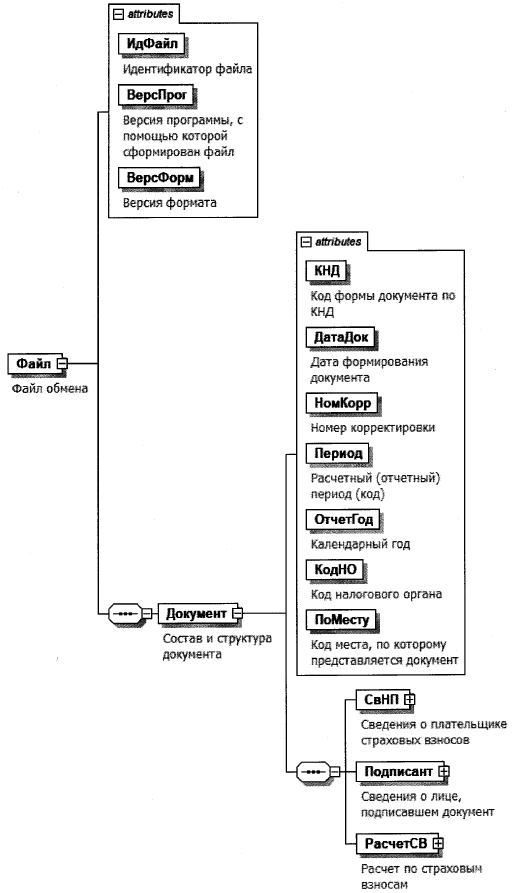 Рисунок 1. Диаграмма структуры файла обменаТаблица 4.1Файл обмена (Файл)Таблица 4.2Состав и структура документа (Документ)Таблица 4.3Сведения о плательщике страховых взносов (СвНП)Таблица 4.4Плательщик страховых взносов - организация (НПЮЛ)Таблица 4.5Сведения о реорганизованной (ликвидированной)организации (СвРеоргЮЛ)Таблица 4.6Плательщик страховых взносов - индивидуальныйпредприниматель, глава крестьянского (фермерского)хозяйства, физическое лицо (НПФЛ)Таблица 4.7Сведения о лице, подписавшем документ (Подписант)Таблица 4.8Сведения о представителе плательщикастраховых взносов (СвПред)Таблица 4.9Расчет по страховым взносам (РасчетСВ)Таблица 4.10Сводные данные об обязательствах плательщика страховыхвзносов (ОбязПлатСВ)Таблица 4.11Расчет сумм страховых взносов на обязательноепенсионное страхование, на обязательное социальноестрахование на случай временной нетрудоспособностии в связи материнством, на обязательное медицинскоестрахование раздела 1 (РасчСВ_ОПС_ОМС)Таблица 4.12Расчет сумм страховых взносов на обязательноепенсионное страхование, на обязательное социальноестрахование на случай временной нетрудоспособностии в связи материнством, на обязательное медицинскоестрахование (РасчСВ_ОПСОМС)Таблица 4.13Расчет сумм страховых взносов на обязательное пенсионноестрахование по дополнительному тарифу для отдельныхкатегорий плательщиков страховых взносов, указанныхв статье 428 Налогового кодекса Российской Федерациираздела 1 (РасчСВ_ОПС428)Таблица 4.14Расчет сумм страховых взносов на дополнительное социальноеобеспечение членов летных экипажей воздушных судовгражданской авиации, а также отдельных категорий работниковорганизаций угольной промышленности раздела 1 (РасчСВ_ДСО)Таблица 4.15Расчет соответствия условиям применения пониженных тарифовстраховых взносов плательщиками, указанными в подпункте 3или подпункте 18 пункта 1 статьи 427 Налогового кодексаРоссийской Федерации, к разделу 1 (ПравТариф3_18.1.427)Таблица 4.16Сведения из реестра организаций (СвРеестрОрг)Таблица 4.17Сведения из свидетельства, удостоверяющего регистрациюорганизации в качестве резидента технико-внедренческойили промышленно-производственной особойэкономической зоны (СвСвидУдРег)Таблица 4.18Расчет соответствия условиям применения пониженныхтарифов страховых взносов плательщиками, указаннымив подпункте 7 пункта 1 статьи 427 Налогового кодексаРоссийской Федерации, к разделу 1 (ПравТариф7.1.427)Таблица 4.19Расчет соответствия условиям применения пониженныхтарифов страховых взносов плательщиками, указаннымив подпункте 15 пункта 1 статьи 427 Налогового кодексаРоссийской Федерации, к разделу 1 (ПравТариф15.1.427)Таблица 4.20Сведения из реестра организаций, осуществляющих производствоанимационной аудиовизуальной продукции и (или) оказаниеуслуг (выполнение работ) по созданию анимационнойаудиовизуальной продукции (СвРеестрОрг)Таблица 4.21Сведения, необходимые для применения положенийподпункта 20 пункта 1 статьи 427 Налогового кодексаРоссийской Федерации организациями, осуществляющимивыплаты и иные вознаграждения в пользу обучающихсяв профессиональных образовательных организациях,образовательных организациях высшего образования по очнойформе обучения за деятельность, осуществляемуюв студенческих отрядах (включенных в федеральныйили региональный реестр молодежных и детских объединений,пользующихся государственной поддержкой) по трудовымдоговорам или по гражданско-правовым договорам, предметомкоторых являются выполнение работ и (или) оказаниеуслуг, к разделу 1 (СвПримТариф20.1.427)Таблица 4.22Сведения об обучающихся (СведОбуч)Таблица 4.23Сведения из реестра молодежных и детских объединений,пользующихся государственной поддержкой (СвРеестрМДО)Таблица 4.24Сводные данные об обязательствах плательщиковстраховых взносов - глав крестьянских (фермерских)хозяйств (ОбязПлатСВ_КФХ)Таблица 4.25Расчет сумм страховых взносов, подлежащих уплатеза главу и членов крестьянского (фермерского) хозяйства,к разделу 2 (РасчСВ_КФХ)Таблица 4.26Сведения о члене крестьянского (фермерского)хозяйства (СведЧлКФХ)Таблица 4.27Период членства в крестьянском (фермерском) хозяйствев расчетный период (ПерКФХРасч)Таблица 4.28Персонифицированные сведения о застрахованныхлицах (ПерсСвСтрахЛиц)Таблица 4.29Данные о физическом лице, в пользу которого начисленывыплаты и иные вознаграждения (ДанФЛПолуч)Таблица 4.30Сведения о сумме выплат и иных вознаграждений, начисленныхв пользу физического лица, а также сведения об исчисленныхстраховых взносах (СвВыплСВОПС)Таблица 4.31Сведения о сумме выплат и иных вознаграждений, начисленныхв пользу физического лица (СвВыпл)Таблица 4.32Сведения о сумме выплат и иных вознаграждений, начисленныхв пользу физического лица, по месяцу и коду категориизастрахованного лица (СвВыплМК)Таблица 4.33Сведения о базе для исчисления страховых взносовна обязательное пенсионное страхование по дополнительномутарифу (ВыплСВДоп)Таблица 4.34Сведения о базе для исчисления страховых взносовна обязательное пенсионное страхование по дополнительномутарифу, по месяцу и коду застрахованного лица (ВыплСВДопМТ)Таблица 4.35Сводные данные об обязательствах плательщиков страховыхвзносов, указанных в пункте 6.1. статьи 431 Налоговогокодекса Российской Федерации (ОбязПлатСВ_6.1.431)Таблица 4.36Расчет сумм страховых взносов на обязательное социальноестрахование на случай временной нетрудоспособностии в связи с материнством, на обязательное медицинскоестрахование раздела 4 (РасчСВ_ОСС.ВНМ)Таблица 4.37Сведения, необходимые для применения тарифов страховыхвзносов, установленных пунктом 4 статьи 425 Налоговогокодекса Российской Федерации, к разделу 4 (СвПримТариф4.425)Таблица 4.38Сведения о физическом лице, в пользу которого начисленывыплаты и иные вознаграждения плательщиками, указаннымив пункте 6.1. статьи 431 Налогового кодексаРоссийской Федерации (СвФЛВыпл)Таблица 4.39Сводные данные об обязательствах плательщика страховыхвзносов (СВУплПерТип)Таблица 4.40Сводные данные об обязательствах плательщиков страховыхвзносов, указанных в пункте 6.1. статьи 431 Налоговогокодекса Российской Федерации (СВУплПер431Тип)Таблица 4.41Сведения по количеству физических лиц (КолЛицТип)Таблица 4.42Сведения по суммам (тип 1) (СвСум1Тип)Таблица 4.43Сведения из справки (СправТип)Таблица 4.44Сумма страховых взносов, подлежащая уплате за расчетныйпериод (СумСВУплТип)Таблица 4.45Фамилия, имя, отчество (ФИОТип)Приложение N 6к приказу ФНС Россииот 29.09.2022 N ЕД-7-11/878@ФОРМАТПРЕДСТАВЛЕНИЯ ПЕРСОНИФИЦИРОВАННЫХ СВЕДЕНИЙ О ФИЗИЧЕСКИХЛИЦАХ В ЭЛЕКТРОННОЙ ФОРМЕI. ОБЩИЕ СВЕДЕНИЯ1. Настоящий формат описывает требования к XML-файлам (далее - файл обмена) передачи в электронной форме персонифицированных сведений о физических лицах в налоговые органы.2. Номер версии настоящего формата 5.01, часть 297.II. ОПИСАНИЕ ФАЙЛА ОБМЕНА3. Имя файла обмена должно иметь следующий вид:R_T_A_K_O_GGGGMMDD_N, где:R_T - префикс, принимающий значение NO_PERSSVFL;A_K - идентификатор получателя информации, где: A - идентификатор получателя, которому направляется файл обмена, K - идентификатор конечного получателя, для которого предназначена информация из данного файла обмена. Передача файла от отправителя к конечному получателю (K) может осуществляться в несколько этапов через другие налоговые органы, осуществляющие передачу файла на промежуточных этапах, которые обозначаются идентификатором A. В случае передачи файла от отправителя к конечному получателю при отсутствии налоговых органов, осуществляющих передачу на промежуточных этапах, значения идентификаторов A и K совпадают. Каждый из идентификаторов (A и K) имеет вид для налоговых органов - четырехразрядный код налогового органа;O - идентификатор отправителя информации, имеет вид:для организаций - девятнадцатиразрядный код (идентификационный номер налогоплательщика (далее - ИНН) и код причины постановки на учет (далее - КПП) организации (обособленного подразделения);для физических лиц - двенадцатиразрядный код (ИНН физического лица, при наличии. При отсутствии ИНН - последовательность из двенадцати нулей);GGGG - год формирования передаваемого файла, MM - месяц, DD - день;N - идентификационный номер файла (длина - от 1 до 36 знаков. Идентификационный номер файла должен обеспечивать уникальность файла).Расширение имени файла - xml. Расширение имени файла может указываться как строчными, так и прописными буквами.Параметры первой строки файла обменаПервая строка XML файла должна иметь следующий вид:<?xml version ="1.0" encoding ="windows-1251"?>Имя файла, содержащего XML схему файла обмена, должно иметь следующий вид:NO_PERSSVFL_1_297_00_05_01_xx, где xx - номер версии схемы.Расширение имени файла - xsd.XML схема файла обмена приводится отдельным файлом и размещается на сайте Федеральной налоговой службы.4. Логическая модель файла обмена представлена в виде диаграммы структуры файла обмена на рисунке 1 настоящего формата. Элементами логической модели файла обмена являются элементы и атрибуты XML файла. Перечень структурных элементов логической модели файла обмена и сведения о них приведены в таблицах 4.1 - 4.10 настоящего формата.Для каждого структурного элемента логической модели файла обмена приводятся следующие сведения:наименование элемента. Приводится полное наименование элемента. В строке таблицы могут быть описаны несколько элементов, наименования которых разделены символом "|". Такая форма записи применяется при наличии в файле обмена только одного элемента из описанных в этой строке;сокращенное наименование (код) элемента. Приводится сокращенное наименование элемента. Синтаксис сокращенного наименования должен удовлетворять спецификации XML;признак типа элемента. Может принимать следующие значения: "С" - сложный элемент логической модели (содержит вложенные элементы), "П" - простой элемент логической модели, реализованный в виде элемента XML файла, "А" - простой элемент логической модели, реализованный в виде атрибута элемента XML файла. Простой элемент логической модели не содержит вложенные элементы;формат элемента. Формат элемента представляется следующими условными обозначениями: T - символьная строка; N - числовое значение (целое или дробное).Формат символьной строки указывается в виде T(n-k) или T(=k), где: n - минимальное количество знаков, k - максимальное количество знаков, символ "-" - разделитель, символ "=" означает фиксированное количество знаков в строке. В случае, если минимальное количество знаков равно 0, формат имеет вид T(0-k). В случае, если максимальное количество знаков не ограничено, формат имеет вид T(n-).Формат числового значения указывается в виде N(m.k), где: m - максимальное количество знаков в числе, включая целую и дробную часть числа без разделяющей десятичной точки и знака (для отрицательного числа), k - максимальное число знаков дробной части числа. Если число знаков дробной части числа равно 0 (то есть число целое), то формат числового значения имеет вид N(m).Для простых элементов, являющихся базовыми в XML, таких как, элемент с типом "date", поле "Формат элемента" не заполняется. Для таких элементов в поле "Дополнительная информация" указывается тип базового элемента;признак обязательности элемента определяет обязательность наличия элемента (совокупности наименования элемента и его значения) в файле обмена. Признак обязательности элемента может принимать следующие значения: "О" - наличие элемента в файле обмена обязательно; "Н" - наличие элемента в файле обмена необязательно, то есть элемент может отсутствовать. Если элемент принимает ограниченный перечень значений (по классификатору, кодовому словарю), то признак обязательности элемента дополняется символом "К". В случае, если количество реализаций элемента может быть более одной, то признак обязательности элемента дополняется символом "М".К вышеперечисленным признакам обязательности элемента может добавляться значение "У" в случае описания в XML схеме условий, предъявляемых к элементу в файле обмена, описанных в графе "Дополнительная информация";дополнительная информация содержит, при необходимости, требования к элементу файла обмена, не указанные ранее. Для сложных элементов указывается ссылка на таблицу, в которой описывается состав данного элемента. Для элементов, принимающих ограниченный перечень значений из классификатора (кодового словаря), указывается соответствующее наименование классификатора (кодового словаря) или приводится перечень возможных значений. Для классификатора (кодового словаря) может указываться ссылка на его местонахождение. Для элементов, использующих пользовательский тип данных, указывается наименование типового элемента.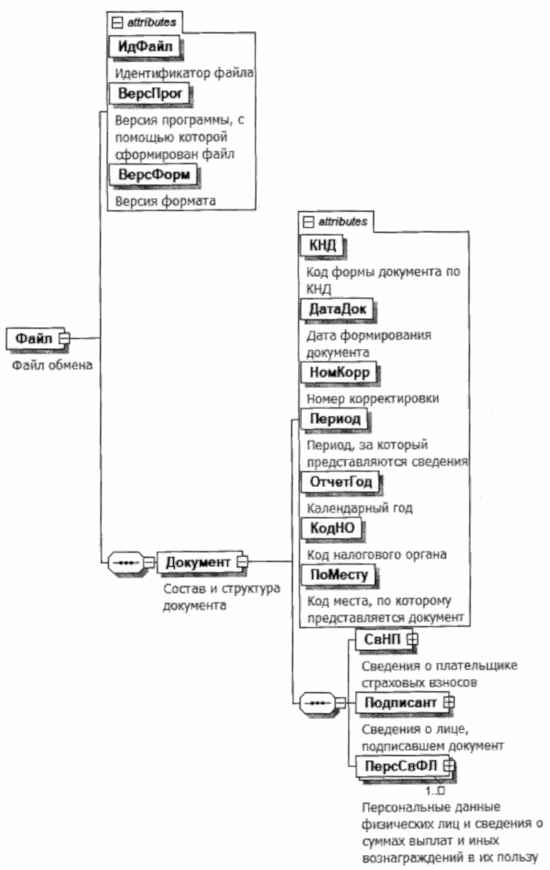 Рисунок 1. Диаграмма структуры файла обменаТаблица 4.1Файл обмена (Файл)Таблица 4.2Состав и структура документа (Документ)Таблица 4.3Сведения о плательщике страховых взносов (СвНП)Таблица 4.4Плательщик страховых взносов - организация (НПЮЛ)Таблица 4.5Сведения о реорганизованной (ликвидированной)организации (СвРеоргЮЛ)Таблица 4.6Плательщик страховых взносов - индивидуальныйпредприниматель, глава крестьянского (фермерского)хозяйства, физическое лицо (НПФЛ)Таблица 4.7Сведения о лице, подписавшем документ (Подписант)Таблица 4.8Сведения о представителе плательщика страховыхвзносов (СвПред)Таблица 4.9Персональные данные физических лиц и сведения о суммахвыплат и иных вознаграждений в их пользу (ПерсСвФЛ)Таблица 4.10Фамилия, имя, отчество (ФИОТип)КодНаименование01На бумажном носителе (по почте)02На бумажном носителе (лично)04По телекоммуникационным каналам связи с ЭП09На бумажном носителе с использованием штрих-кода (лично)10На бумажном носителе с использованием штрих-кода (по почте)КодНаименование1Преобразование2Слияние3Разделение4Выделение5Присоединение6Разделение с одновременным присоединением7Выделение с одновременным присоединением9Лишение полномочий (закрытие) обособленного подразделения0ЛиквидацияКодНаименование21первый квартал31полугодие33девять месяцев34год51первый квартал при реорганизации (ликвидации) организации52полугодие при реорганизации (ликвидации) организации53девять месяцев при реорганизации (ликвидации) организации83первый квартал при снятии с учета, в качестве индивидуального предпринимателя (главы крестьянского (фермерского) хозяйства)84полугодие при снятии с учета, в качестве индивидуального предпринимателя (главы крестьянского (фермерского) хозяйства)85девять месяцев при снятии с учета, в качестве индивидуального предпринимателя (главы крестьянского (фермерского) хозяйства)86год при снятии с учета, в качестве индивидуального предпринимателя (главы крестьянского (фермерского) хозяйства)90год при реорганизации (ликвидации) организацииКодНаименование112По месту жительства физического лица, не являющегося индивидуальным предпринимателем, иного лица, занимающегося частной практикой120По месту жительства индивидуального предпринимателя121По месту жительства адвоката, учредившего адвокатский кабинет122По месту жительства нотариуса, занимающегося частной практикой124По месту жительства члена (главы) крестьянского (фермерского) хозяйства214По месту нахождения российской организации217По месту учета правопреемника российской организации222По месту учета российской организации по месту нахождения обособленного подразделения240По месту нахождения юридического лица - (главы) крестьянского (фермерского) хозяйства335По месту нахождения обособленного подразделения иностранной организации в Российской Федерации350По месту учета международной организации в Российской ФедерацииКонсультантПлюс: примечание.До внесения изменений в Прил. N 5 участники промышленных кластеров, применяющие единые пониженные тарифы, указывают коды в соответствии с письмом ФНС России от 21.03.2023 N БС-4-11/3237@.01Плательщики страховых взносов, применяющие основной тариф страховых взносов06Плательщики страховых взносов, осуществляющие деятельность в области информационных технологий07Плательщики страховых взносов, производящие выплаты и иные вознаграждения членам экипажей судов, зарегистрированных в Российском международном реестре судов, за исполнение трудовых обязанностей члена экипажа судна10Плательщики страховых взносов - некоммерческие организации (за исключением государственных (муниципальных) учреждений), применяющие упрощенную систему налогообложения и осуществляющие в соответствии с учредительными документами деятельность в области социального обслуживания населения, научных исследований и разработок, образования, здравоохранения, культуры и искусства (деятельность театров, библиотек, музеев и архивов) и массового спорта (за исключением профессионального)11Плательщики страховых взносов - благотворительные организации, применяющие упрощенную систему налогообложения13Плательщики страховых взносов, получившие статус участников проекта по осуществлению исследований, разработок и коммерциализации их результатов в соответствии с Федеральным законом от 28 сентября 2010 года N 244-ФЗ "Об инновационном центре "Сколково" (Собрание законодательства Российской Федерации, 2010, N 40, ст. 4970; 2021, N 27, ст. 5160)14Плательщики страховых взносов, получившие статус участника свободной экономической зоны в соответствии с Федеральным законом от 29 ноября 2014 года N 377-ФЗ "О развитии Республики Крым и города федерального значения Севастополя и свободной экономической зоне на территориях Республики Крым и города федерального значения Севастополя" (Собрание законодательства Российской Федерации, 2014, N 48, ст. 6658; 2022, N 11, ст. 1596)15Плательщики страховых взносов, получившие статус резидента территории опережающего развития в соответствии с Федеральным законом от 29 декабря 2014 года N 473-ФЗ "О территориях опережающего развития в Российской Федерации" (Собрание законодательства Российской Федерации, 2015, N 1, ст. 26; 2022, N 29, ст. 5238)16Плательщики страховых взносов, получившие статус резидента свободного порта Владивосток в соответствии с Федеральным законом от 13 июля 2015 года N 212-ФЗ "О свободном порте Владивосток" (Собрание законодательства Российской Федерации, 2015, N 29, ст. 4338; 2022, N 1, ст. 46)17Плательщики страховых взносов - организации, включенные в единый реестр резидентов Особой экономической зоны в Калининградской области в соответствии с Федеральным законом от 10 января 2006 года N 16-ФЗ "Об Особой экономической зоне в Калининградской области и о внесении изменений в некоторые законодательные акты Российской Федерации" (Собрание законодательства Российской Федерации, 2006, N 3, ст. 280; 2018, N 31, ст. 4859)18Плательщики страховых взносов - российские организации, осуществляющие производство и реализацию произведенной ими анимационной аудиовизуальной продукции независимо от вида договора и (или) оказание услуг (выполнение работ) по созданию анимационной аудиовизуальной продукции19Плательщики страховых взносов, получившие статус участника специального административного района в соответствии с Федеральным законом от 3 августа 2018 года N 291-ФЗ "О специальных административных районах на территориях Калининградской области и Приморского края" (Собрание законодательства Российской Федерации, 2018, N 32, ст. 5084; 2022, N 29, ст. 5299), производящие выплаты и иные вознаграждения членам экипажей судов, зарегистрированных в Российском открытом реестре судов, за исполнение трудовых обязанностей члена экипажа судна20Плательщики страховых взносов, признаваемые субъектами малого или среднего предпринимательства в соответствии с Федеральным законом от 24 июля 2007 года N 209-ФЗ "О развитии малого и среднего предпринимательства в Российской Федерации" (Собрание законодательства Российской Федерации, 2007, N 31, ст. 4006; 2022, N 27, ст. 4598)22Плательщики страховых взносов, которые включены в реестр организаций, осуществляющих деятельность в сфере радиоэлектронной промышленности23Плательщики страховых взносов, получившие статус участников проекта в соответствии с Федеральным законом от 29 июля 2017 года N 216-ФЗ "Об инновационных научно-технологических центрах и о внесении изменений в отдельные законодательные акты Российской Федерации" (Собрание законодательства Российской Федерации, 2017, N 31, ст. 4765; 2021, N 27, ст. 5179)24Плательщики страховых взносов, основной вид экономической деятельности которых указан в пункте 13.1 статьи 427 Кодекса25Плательщики страховых взносов, зарегистрированные на территории Курильских островов26Плательщики страховых взносов, производящие выплаты и иные вознаграждения в пользу обучающихся в профессиональных образовательных организациях, образовательных организациях высшего образования по очной форме обучения за деятельность, осуществляемую в студенческих отрядах (включенных в федеральный или региональный реестр молодежных и детских объединений, пользующихся государственной поддержкой) по трудовым договорам или по гражданско-правовым договорам, предметом которых являются выполнение работ и (или) оказание услугКодНаименование документа21Паспорт гражданина Российской Федерации03Свидетельство о рождении07Военный билет08Временное удостоверение, выданное взамен военного билета10Паспорт иностранного гражданина11Свидетельство о рассмотрении ходатайства о признании лица беженцем на территории Российской Федерации по существу12Вид на жительство в Российской Федерации13Удостоверение беженца14Временное удостоверение личности гражданина Российской Федерации15Разрешение на временное проживание в Российской Федерации19Свидетельство о предоставлении временного убежища на территории Российской Федерации23Свидетельство о рождении, выданное уполномоченным органом иностранного государства24Удостоверение личности военнослужащего Российской Федерации91Иные документы, признаваемые в соответствии с законодательством Российской Федерации или в соответствии с международными договорами Российской Федерации в качестве документов, удостоверяющих личность налогоплательщика)КонсультантПлюс: примечание.До внесения изменений в Прил. N 7 участники промышленных кластеров, применяющие единые пониженные тарифы, указывают коды в соответствии с письмом ФНС России от 21.03.2023 N БС-4-11/3237@.КодНаименованиеНРФизические лица, включая лиц, занятых на рабочем месте с особыми (тяжелыми и вредными) условиями труда, с выплат и вознаграждений которым исчисляются страховые взносы по основному тарифуОДИТФизические лица, с выплат и вознаграждений которым исчисляются страховые взносы организациями, осуществляющими деятельность в области информационных технологийИЦСФизические лица, с выплат и вознаграждений которым исчисляются страховые взносы организациями, получившими статус участников проекта по осуществлению исследований, разработок и коммерциализации их результатов в соответствии с Федеральным законом от 28 сентября 2010 года N 244-ФЗ "Об инновационном центре "Сколково" (в отношении части выплат, определяемой по итогам каждого календарного месяца как превышение над величиной минимального размера оплаты труда, установленного федеральным законом на начало расчетного периода)АСБФизические лица, с выплат и вознаграждений которым исчисляются страховые взносы:некоммерческими организациями (за исключением государственных (муниципальных) учреждений), применяющими упрощенную систему налогообложения и осуществляющими в соответствии с учредительными документами деятельность в области социального обслуживания населения, научных исследований и разработок, образования, здравоохранения, культуры и искусства (деятельность театров, библиотек, музеев и архивов) и массового спорта (за исключением профессионального);благотворительными организациями, применяющими упрощенную систему налогообложенияЧЭСФизические лица - члены экипажей судов, зарегистрированных в Российском международном реестре судов, получающие выплаты и иные вознаграждения за исполнение обязанностей члена экипажа суднаКРСФизические лица, с выплат и вознаграждений которым исчисляются страховые взносы плательщиками, получившими статус участника свободной экономической зоны в соответствии с Федеральным законом от 29 ноября 2014 года N 377-ФЗ "О развитии Республики Крым и города федерального значения Севастополя и свободной экономической зоне на территориях Республики Крым и города федерального значения Севастополя"ТОРФизические лица, с выплат и вознаграждений которым исчисляются страховые взносы плательщиками, получившими статус резидента территории опережающего развития в Российской Федерации в соответствии с Федеральным законом от 29 декабря 2014 года N 473-ФЗ "О территориях опережающего развития в Российской Федерации"СПВЛФизические лица, с выплат и вознаграждений которым исчисляются страховые взносы плательщиками, получившими статус резидента свободного порта Владивосток в соответствии с Федеральным законом от 13 июля 2015 года N 212-ФЗ "О свободном порте Владивосток"КЛНФизические лица, с выплат и вознаграждений которым исчисляются страховые взносы плательщиками, включенными в единый реестр резидентов Особой экономической зоны в Калининградской области в соответствии с Федеральным законом от 10 января 2006 года N 16-ФЗ "Об Особой экономической зоне в Калининградской области и о внесении изменений в некоторые законодательные акты Российской Федерации"АНМФизические лица, с выплат и вознаграждений которым исчисляются страховые взносы организациями, осуществляющими производство и реализацию произведенной ими анимационной аудиовизуальной продукции независимо от вида договора и (или) оказание услуг (выполнение работ) по созданию анимационной аудиовизуальной продукцииСАРФизические лица, с выплат и вознаграждений которым за исполнение трудовых обязанностей члена экипажа судна, зарегистрированного в Российском открытом реестре судов, исчисляются страховые взносы плательщиками, получившими статус участника специального административного района в соответствии с Федеральным законом от 3 августа 2018 года N 291-ФЗ "О специальных административных районах на территориях Калининградской области и Приморского края"МСФизические лица, с выплат и вознаграждений которым исчисляются страховые взносы плательщиками, признаваемыми субъектами малого или среднего предпринимательства в соответствии с Федеральным законом от 24 июля 2007 года N 209-ФЗ "О развитии малого и среднего предпринимательства в Российской Федерации" (в отношении части выплат, определяемой по итогам каждого календарного месяца как превышение над величиной минимального размера оплаты труда, установленного федеральным законом на начало расчетного периода)ЭКБФизические лица, с выплат и вознаграждений которым исчисляются страховые взносы организациями, которые включены в реестр организаций, осуществляющих деятельность в сфере радиоэлектронной промышленностиИНТЦФизические лица, с выплат и вознаграждений которым исчисляются страховые взносы организациями, получившими статус участников проекта в соответствии с Федеральным законом от 29 июля 2017 года N 216-ФЗ "Об инновационных научно-технологических центрах и о внесении изменений в отдельные законодательные акты Российской Федерации" (в отношении части выплат, определяемой по итогам каждого календарного месяца как превышение над величиной минимального размера оплаты труда, установленного федеральным законом на начало расчетного периода)ОВЭДФизические лица, с выплат и вознаграждений которым исчисляются страховые взносы плательщиками страховых взносов, основной вид экономической деятельности которых указан в пункте 13.1 статьи 427 Кодекса (в отношении части выплат, определяемой по итогам каждого календарного месяца как превышение над величиной минимального размера оплаты труда, установленного федеральным законом на начало расчетного периода)ОСТФизические лица, с выплат и вознаграждений которым исчисляются страховые взносы организациями, зарегистрированными на территории Курильских острововСТУДФизические лица, обучающиеся в профессиональных образовательных организациях, образовательных организациях высшего образования по очной форме обучения, получающие выплаты и иные вознаграждения за деятельность, осуществляемую в студенческих отрядах (включенных в федеральный или региональный реестр молодежных и детских объединений, пользующихся государственной поддержкой)ВЖНРЗастрахованные лица из числа иностранных граждан или лиц без гражданства, временно проживающие на территории Российской Федерации, а также временно пребывающие на территории Российской Федерации иностранные граждане или лица без гражданства, которым предоставлено временное убежище в соответствии с Федеральным законом от 19 февраля 1993 года N 4528-1 "О беженцах" (Ведомости Съезда народных депутатов Российской Федерации и Верховного Совета Российской Федерации, 1993, N 12, ст. 425; Собрание законодательства Российской Федерации, 2022, N 29, ст. 5309)ВЖИТЗастрахованные лица из числа иностранных граждан или лиц без гражданства, временно проживающие на территории Российской Федерации, а также временно пребывающие на территории Российской Федерации иностранные граждане или лица без гражданства, которым предоставлено временное убежище в соответствии с Федеральным законом от 19 февраля 1993 года N 4528-1 "О беженцах", с выплат и вознаграждений которым исчисляются страховые взносы организациями, осуществляющими деятельность в области информационных технологийВЖЦСЗастрахованные лица из числа иностранных граждан или лиц без гражданства, временно проживающие на территории Российской Федерации, а также временно пребывающие на территории Российской Федерации иностранные граждане или лица без гражданства, которым предоставлено временное убежище в соответствии с Федеральным законом от 19 февраля 1993 года N 4528-1 "О беженцах", с выплат и вознаграждений которым исчисляются страховые взносы организациями, получившими статус участников проекта по осуществлению исследований, разработок и коммерциализации их результатов в соответствии с Федеральным законом от 28.09.2010 N 244-ФЗ "Об инновационном центре "Сколково" (в отношении части выплат, определяемой по итогам каждого календарного месяца как превышение над величиной минимального размера оплаты труда, установленного федеральным законом на начало расчетного периода)ВЖСБЗастрахованные лица из числа иностранных граждан или лиц без гражданства, временно проживающие на территории Российской Федерации, а также временно пребывающие на территории Российской Федерации иностранные граждане или лица без гражданства, которым предоставлено временное убежище в соответствии с Федеральным законом от 19 февраля 1993 года N 4528-1 "О беженцах", на выплаты и вознаграждения которым начисляются страховые взносы:некоммерческими организациями (за исключением государственных (муниципальных) учреждений), применяющими упрощенную систему налогообложения и осуществляющими в соответствии с учредительными документами деятельность в области социального обслуживания населения, научных исследований и разработок, образования, здравоохранения, культуры и искусства (деятельность театров, библиотек, музеев и архивов) и массового спорта (за исключением профессионального);благотворительными организациями, применяющими упрощенную систему налогообложенияВЖЭСЗастрахованные лица из числа иностранных граждан или лиц без гражданства, временно проживающие на территории Российской Федерации, а также временно пребывающие на территории Российской Федерации иностранные граждане или лица без гражданства, которым предоставлено временное убежище в соответствии с Федеральным законом от 19 февраля 1993 года N 4528-1 "О беженцах", - члены экипажей судов, зарегистрированных в Российском международном реестре судов, получающие выплаты и иные вознаграждения за исполнение обязанностей члена экипажа суднаВЖКСЗастрахованные лица из числа иностранных граждан или лиц без гражданства, временно проживающие на территории Российской Федерации, а также временно пребывающие на территории Российской Федерации иностранные граждане или лица без гражданства, которым предоставлено временное убежище в соответствии с Федеральным законом от 19 февраля 1993 года N 4528-1 "О беженцах", за которых уплачиваются страховые взносы плательщиками, которые получили статус участника свободной экономической зоны в соответствии с Федеральным законом от 29 ноября 2014 года N 377-ФЗ "О развитии Республики Крым и города федерального значения Севастополя и свободной экономической зоне на территориях Республики Крым и города федерального значения Севастополя"ВЖТРЗастрахованные лица из числа иностранных граждан или лиц без гражданства, временно проживающие на территории Российской Федерации, а также временно пребывающие на территории Российской Федерации иностранные граждане или лица без гражданства, которым предоставлено временное убежище в соответствии с Федеральным законом от 19 февраля 1993 года N 4528-1 "О беженцах", за которых уплачиваются страховые взносы плательщиками, получившими статус резидента территории опережающего развития в Российской Федерации в соответствии с Федеральным законом от 29 декабря 2014 года N 473-ФЗ "О территориях опережающего развития в Российской Федерации"ВЖВЛЗастрахованные лица из числа иностранных граждан или лиц без гражданства, временно проживающие на территории Российской Федерации, а также временно пребывающие на территории Российской Федерации иностранные граждане или лица без гражданства, которым предоставлено временное убежище в соответствии с Федеральным законом от 19 февраля 1993 года N 4528-1 "О беженцах", за которых уплачиваются страховые взносы плательщиками, получившими статус резидента свободного порта Владивосток в соответствии с Федеральным законом от 13 июля 2015 года N 212-ФЗ "О свободном порте Владивосток"ВЖКЛЗастрахованные лица из числа иностранных граждан или лиц без гражданства, временно проживающие на территории Российской Федерации, а также временно пребывающие на территории Российской Федерации иностранные граждане или лица без гражданства, которым предоставлено временное убежище в соответствии с Федеральным законом от 19 февраля 1993 года N 4528-1 "О беженцах", за которых уплачиваются страховые взносы плательщиками, включенными в единый реестр резидентов Особой экономической зоны в Калининградской области в соответствии с Федеральным законом от 10 января 2006 года N 16-ФЗ "Об Особой экономической зоне в Калининградской области и о внесении изменений в некоторые законодательные акты Российской Федерации"ВЖАНЗастрахованные лица из числа иностранных граждан или лиц без гражданства, временно проживающие на территории Российской Федерации, а также временно пребывающие на территории Российской Федерации иностранные граждане или лица без гражданства, которым предоставлено временное убежище в соответствии с Федеральным законом от 19 февраля 1993 года N 4528-1 "О беженцах", за которых уплачиваются страховые взносы организациями, осуществляющими производство и реализацию произведенной ими анимационной аудиовизуальной продукции независимо от вида договора и (или) оказание услуг (выполнение работ) по созданию анимационной аудиовизуальной продукцииВЖАРЗастрахованные лица из числа иностранных граждан или лиц без гражданства, временно проживающие на территории Российской Федерации, а также временно пребывающие на территории Российской Федерации иностранные граждане или лица без гражданства, которым предоставлено временное убежище в соответствии с Федеральным законом от 19 февраля 1993 года N 4528-1 "О беженцах", с выплат и вознаграждений которым за исполнение обязанностей члена экипажа судна, зарегистрированного в Российском открытом реестре судов, исчисляются страховые взносы плательщиками, получившими статус участника специального административного района в соответствии с Федеральным законом от 3 августа 2018 года N 291-ФЗ "О специальных административных районах на территориях Калининградской области и Приморского края"ВЖМСЗастрахованные лица из числа иностранных граждан или лиц без гражданства, временно проживающие на территории Российской Федерации, а также временно пребывающие на территории Российской Федерации иностранные граждане или лица без гражданства, которым предоставлено временное убежище в соответствии с Федеральным законом от 19 февраля 1993 года N 4528-1 "О беженцах", с выплат и вознаграждений которым исчисляются страховые взносы плательщиками, признаваемыми субъектами малого или среднего предпринимательства в соответствии с Федеральным законом от 24 июля 2007 года N 209-ФЗ "О развитии малого и среднего предпринимательства в Российской Федерации" (в отношении части выплат, определяемой по итогам каждого календарного месяца как превышение над величиной минимального размера оплаты труда, установленного федеральным законом на начало расчетного периода)ВЖЭКЗастрахованные лица из числа иностранных граждан или лиц без гражданства, временно проживающие на территории Российской Федерации, а также временно пребывающие на территории Российской Федерации иностранные граждане или лица без гражданства, которым предоставлено временное убежище в соответствии с Федеральным законом от 19 февраля 1993 года N 4528-1 "О беженцах", с выплат и вознаграждений которым исчисляются страховые взносы организациями, которые включены в реестр организаций, осуществляющих деятельность в сфере радиоэлектронной промышленностиВЖТЦЗастрахованные лица из числа иностранных граждан или лиц без гражданства, временно проживающие на территории Российской Федерации, а также временно пребывающие на территории Российской Федерации иностранные граждане или лица без гражданства, которым предоставлено временное убежище в соответствии с Федеральным законом от 19 февраля 1993 года N 4528-1 "О беженцах", с выплат и вознаграждений которым исчисляются страховые взносы организациями, получившими статус участников проекта в соответствии с Федеральным законом от 29 июля 2017 года N 216-ФЗ "Об инновационных научно-технологических центрах и о внесении изменений в отдельные законодательные акты Российской Федерации" (в отношении части выплат, определяемой по итогам каждого календарного месяца как превышение над величиной минимального размера оплаты труда, установленного федеральным законом на начало расчетного периода)ВЖОВЗастрахованные лица из числа иностранных граждан или лиц без гражданства, временно проживающие на территории Российской Федерации, а также временно пребывающие на территории Российской Федерации иностранные граждане или лица без гражданства, которым предоставлено временное убежище в соответствии с Федеральным законом от 19 февраля 1993 года N 4528-1 "О беженцах", с выплат и вознаграждений которым исчисляются страховые взносы плательщиками страховых взносов, основной вид экономической деятельности которых указан в пункте 13.1 статьи 427 Кодекса (в отношении части выплат, определяемой по итогам каждого календарного месяца как превышение над величиной минимального размера оплаты труда, установленного федеральным законом на начало расчетного периода)ВЖОСЗастрахованные лица из числа иностранных граждан или лиц без гражданства, временно проживающие на территории Российской Федерации, а также временно пребывающие на территории Российской Федерации иностранные граждане или лица без гражданства, которым предоставлено временное убежище в соответствии с Федеральным законом от 19 февраля 1993 года N 4528-1 "О беженцах", с выплат и вознаграждений которым исчисляются страховые взносы организациями, зарегистрированными на территории Курильских острововВЖСТЗастрахованные лица из числа иностранных граждан или лиц без гражданства, временно проживающие на территории Российской Федерации, а также временно пребывающие на территории Российской Федерации иностранные граждане или лица без гражданства, которым предоставлено временное убежище в соответствии с Федеральным законом от 19 февраля 1993 года N 4528-1 "О беженцах", обучающиеся в профессиональных образовательных организациях, образовательных организациях высшего образования по очной форме обучения, получающие выплаты и иные вознаграждения за деятельность, осуществляемую в студенческих отрядах (включенных в федеральный или региональный реестр молодежных и детских объединений, пользующихся государственной поддержкой)ВПНРИностранные граждане или лица без гражданства (за исключением высококвалифицированных специалистов в соответствии с Федеральным законом от 25 июля 2002 года N 115-ФЗ "О правовом положении иностранных граждан в Российской Федерации", временно пребывающие на территории Российской Федерации, с выплат и вознаграждений которым исчисляются страховые взносыВПИТИностранные граждане или лица без гражданства (за исключением высококвалифицированных специалистов в соответствии с Федеральным законом от 25 июля 2002 года N 115-ФЗ "О правовом положении иностранных граждан в Российской Федерации"), временно пребывающие на территории Российской Федерации, с выплат и вознаграждений которым исчисляются страховые взносы организациями, осуществляющими деятельность в области информационных технологийВПЦСИностранные граждане или лица без гражданства (за исключением высококвалифицированных специалистов в соответствии с Федеральным законом от 25 июля 2002 года N 115-ФЗ "О правовом положении иностранных граждан в Российской Федерации"), временно пребывающие на территории Российской Федерации, с выплат и вознаграждений которым исчисляются страховые взносы организациями, получившими статус участников проекта по осуществлению исследований, разработок и коммерциализации их результатов в соответствии с Федеральным законом от 28 сентября 2010 года N 244-ФЗ "Об инновационном центре "Сколково" (в отношении части выплат, определяемой по итогам каждого календарного месяца как превышение над величиной минимального размера оплаты труда, установленного федеральным законом на начало расчетного периода)ВПСБИностранные граждане или лица без гражданства (за исключением высококвалифицированных специалистов в соответствии с Федеральным законом от 25 июля 2002 года N 115-ФЗ "О правовом положении иностранных граждан в Российской Федерации"), временно пребывающие на территории Российской Федерации с выплат и вознаграждений которым исчисляются страховые взносы:некоммерческими организациями (за исключением государственных (муниципальных) учреждений), применяющими упрощенную систему налогообложения и осуществляющими в соответствии с учредительными документами деятельность в области социального обслуживания населения, научных исследований и разработок, образования, здравоохранения, культуры и искусства (деятельность театров, библиотек, музеев и архивов) и массового спорта (за исключением профессионального);благотворительными организациями, применяющими упрощенную систему налогообложенияВПЭСИностранные граждане или лица без гражданства (за исключением высококвалифицированных специалистов в соответствии с Федеральным законом от 25 июля 2002 года N 115-ФЗ "О правовом положении иностранных граждан в Российской Федерации"), временно пребывающие на территории Российской Федерации - члены экипажей судов, зарегистрированных в Российском международном реестре судов, получающие выплаты и иные вознаграждения за исполнение обязанностей члена экипажа суднаВПКСИностранные граждане или лица без гражданства (за исключением высококвалифицированных специалистов в соответствии с Федеральным законом от 25 июля 2002 года N 115-ФЗ "О правовом положении иностранных граждан в Российской Федерации"), временно пребывающие на территории Российской Федерации, с выплат и вознаграждений которым исчисляются страховые взносы плательщиками, которые получили статус участника свободной экономической зоны в соответствии с Федеральным законом от 29 ноября 2014 года N 377-ФЗ "О развитии Республики Крым и города федерального значения Севастополя и свободной экономической зоне на территориях Республики Крым и города федерального значения Севастополя"ВПТРИностранные граждане или лица без гражданства (за исключением высококвалифицированных специалистов в соответствии с Федеральным законом от 25 июля 2002 года N 115-ФЗ "О правовом положении иностранных граждан в Российской Федерации"), временно пребывающие на территории Российской Федерации, с выплат и вознаграждений которым исчисляются страховые взносы плательщиками, получившими статус резидента территории опережающего развития в Российской Федерации в соответствии с Федеральным законом от 29 декабря 2014 года N 473-ФЗ "О территориях опережающего развития в Российской Федерации"ВПВЛИностранные граждане или лица без гражданства (за исключением высококвалифицированных специалистов в соответствии с Федеральным законом от 25 июля 2002 года N 115-ФЗ "О правовом положении иностранных граждан в Российской Федерации"), временно пребывающие на территории Российской Федерации, с выплат и вознаграждений которым исчисляются страховые взносы плательщиками, получившими статус резидента свободного порта Владивосток в соответствии с Федеральным законом от 13 июля 2015 года N 212-ФЗ "О свободном порте Владивосток"ВПКЛИностранные граждане или лица без гражданства (за исключением высококвалифицированных специалистов в соответствии с Федеральным законом от 25 июля 2002 года N 115-ФЗ "О правовом положении иностранных граждан в Российской Федерации"), временно пребывающие на территории Российской Федерации, с выплат и вознаграждений которым исчисляются страховые взносы плательщиками, включенными в единый реестр резидентов Особой экономической зоны в Калининградской области в соответствии с Федеральным законом от 10 января 2006 года N 16-ФЗ "Об Особой экономической зоне в Калининградской области и о внесении изменений в некоторые законодательные акты Российской Федерации"ВПАНИностранные граждане или лица без гражданства (за исключением высококвалифицированных специалистов в соответствии с Федеральным законом от 25 июля 2002 года N 115-ФЗ "О правовом положении иностранных граждан в Российской Федерации"), временно пребывающие на территории Российской Федерации, с выплат и вознаграждений которым исчисляются страховые взносы организациями, осуществляющими производство и реализацию произведенной ими анимационной аудиовизуальной продукции независимо от вида договора и (или) оказание услуг (выполнение работ) по созданию анимационной аудиовизуальной продукцииВПАРИностранные граждане или лица без гражданства (за исключением высококвалифицированных специалистов в соответствии с Федеральным законом от 25 июля 2002 года N 115-ФЗ "О правовом положении иностранных граждан в Российской Федерации"), временно пребывающие на территории Российской Федерации", с выплат и вознаграждений которым за исполнение обязанностей члена экипажа судна, зарегистрированного в Российском открытом реестре судов исчисляются страховые взносы плательщиками, получившими статус участника специального административного района в соответствии с Федеральным законом от 3 августа 2018 года N 291-ФЗ "О специальных административных районах на территориях Калининградской области и Приморского края"ВПМСИностранные граждане или лица без гражданства (за исключением высококвалифицированных специалистов в соответствии с Федеральным законом от 25 июля 2002 года N 115-ФЗ "О правовом положении иностранных граждан в Российской Федерации"), временно пребывающие на территории Российской Федерации", с выплат и вознаграждений которым исчисляются страховые взносы плательщиками, признаваемыми субъектами малого или среднего предпринимательства в соответствии с Федеральным законом от 24 июля 2007 года N 209-ФЗ "О развитии малого и среднего предпринимательства в Российской Федерации" (в отношении части выплат, определяемой по итогам каждого календарного месяца как превышение над величиной минимального размера оплаты труда, установленного федеральным законом на начало расчетного периода)ВПЭКИностранные граждане или лица без гражданства (за исключением высококвалифицированных специалистов в соответствии с Федеральным законом от 25 июля 2002 года N 115-ФЗ "О правовом положении иностранных граждан в Российской Федерации"), временно пребывающие на территории Российской Федерации", с выплат и вознаграждений которым исчисляются страховые взносы организациями, которые включены в реестр организаций, осуществляющих деятельность в сфере радиоэлектронной промышленностиВПТЦИностранные граждане или лица без гражданства (за исключением высококвалифицированных специалистов в соответствии с Федеральным законом от 25 июля 2002 года N 115-ФЗ "О правовом положении иностранных граждан в Российской Федерации"), временно пребывающие на территории Российской Федерации", с выплат и вознаграждений которым исчисляются страховые взносы организациями, получившими статус участников проекта в соответствии с Федеральным законом от 29 июля 2017 года N 216-ФЗ "Об инновационных научно-технологических центрах и о внесении изменений в отдельные законодательные акты Российской Федерации" (в отношении части выплат, определяемой по итогам каждого календарного месяца как превышение над величиной минимального размера оплаты труда, установленного федеральным законом на начало расчетного периода)ВПОВИностранные граждане или лица без гражданства (за исключением высококвалифицированных специалистов в соответствии с Федеральным законом от 25 июля 2002 года N 115-ФЗ "О правовом положении иностранных граждан в Российской Федерации"), временно пребывающие на территории Российской Федерации", с выплат и вознаграждений которым исчисляются страховые взносы плательщиками страховых взносов, основной вид экономической деятельности которых указан в пункте 13.1 статьи 427 Кодекса (в отношении части выплат, определяемой по итогам каждого календарного месяца как превышение над величиной минимального размера оплаты труда, установленного федеральным законом на начало расчетного периода)ВПОСИностранные граждане или лица без гражданства (за исключением высококвалифицированных специалистов в соответствии с Федеральным законом от 25 июля 2002 года N 115-ФЗ "О правовом положении иностранных граждан в Российской Федерации"), временно пребывающие на территории Российской Федерации", с выплат и вознаграждений которым исчисляются страховые взносы организациями, зарегистрированными на территории Курильских островов.ВПСТИностранные граждане или лица без гражданства (за исключением высококвалифицированных специалистов в соответствии с Федеральным законом от 25 июля 2002 года N 115-ФЗ "О правовом положении иностранных граждан в Российской Федерации"), временно пребывающие на территории Российской Федерации, обучающиеся в профессиональных образовательных организациях, образовательных организациях высшего образования по очной форме обучения, получающие выплаты и иные вознаграждения за деятельность, осуществляемую в студенческих отрядах (включенных в федеральный или региональный реестр молодежных и детских объединений, пользующихся государственной поддержкой)КодНаименование110Физические лица, занятые на видах работ, указанных в пункте 1 части 1 статьи 30 Федерального закона от 28 декабря 2013 года N 400-ФЗ "О страховых пенсиях" в отношении выплат и иных вознаграждений которых применен дополнительный тариф, указанный в пункте 1 статьи 428 Кодекса120Физические лица, занятые на видах работ, указанных в пунктах 2 - 18 части 1 статьи 30 Федерального закона от 28 декабря 2013 года N 400-ФЗ "О страховых пенсиях", в отношении выплат и иных вознаграждений которых применен дополнительный тариф, указанный в пункте 2 статьи 428 Кодекса131Физические лица, занятые на видах работ, указанных в пункте 1 части 1 статьи 30 Федерального закона от 28 декабря 2013 года N 400-ФЗ "О страховых пенсиях", в отношении выплат и иных вознаграждений которых применен дополнительный тариф, указанный в пункте 3 статьи 428 Кодекса, при установлении класса условий труда - вредный, подкласса условий труда - 3.1132Физические лица, занятые на видах работ, указанных в пункте 1 части 1 статьи 30 Федерального закона от 28 декабря 2013 года N 400-ФЗ "О страховых пенсиях", в отношении выплат и иных вознаграждений которых применен дополнительный тариф, указанный в пункте 3 статьи 428 Кодекса, при установлении класса условий труда - вредный, подкласса условий труда - 3.2133Физические лица, занятые на видах работ, указанных в пункте 1 части 1 статьи 30 Федерального закона от 28 декабря 2013 года N 400-ФЗ "О страховых пенсиях", в отношении выплат и иных вознаграждений которых применен дополнительный тариф, указанный в пункте 3 статьи 428 Кодекса, при установлении класса условий труда - вредный, подкласса условий труда - 3.3134Физические лица, занятые на видах работ, указанных в пункте 1 части 1 статьи 30 Федерального закона от 28 декабря 2013 года N 400-ФЗ "О страховых пенсиях", в отношении выплат и иных вознаграждений которых применен дополнительный тариф, указанный в пункте 3 статьи 428 Кодекса, при установлении класса условий труда - вредный, подкласса условий труда - 3.4140Физические лица, занятые на видах работ, указанных в пункте 1 части 1 статьи 30 Федерального закона от 28 декабря 2013 года N 400-ФЗ "О страховых пенсиях", в отношении выплат и иных вознаграждений которых применен дополнительный тариф, указанный в пункте 3 статьи 428 Кодекса, при установлении класса условий труда - опасный, подкласса условий труда - 4231Физические лица, занятые на видах работ, указанных в пунктах 2 - 18 части 1 статьи 30 Федерального закона от 28 декабря 2013 года N 400-ФЗ "О страховых пенсиях", в отношении выплат и иных вознаграждений которых применен дополнительный тариф, указанный в пункте 3 статьи 428 Кодекса, при установлении класса условий труда - вредный, подкласса условий труда - 3.1232Физические лица, занятые на видах работ, указанных в пунктах 2 - 18 части 1 статьи 30 Федерального закона от 28 декабря 2013 года N 400-ФЗ "О страховых пенсиях", в отношении выплат и иных вознаграждений которых применен дополнительный тариф, указанный в пункте 3 статьи 428 Кодекса, при установлении класса условий труда - вредный, подкласса условий труда - 3.2233Физические лица, занятые на видах работ, указанных в пунктах 2 - 18 части 1 статьи 30 Федерального закона от 28 декабря 2013 года N 400-ФЗ "О страховых пенсиях", в отношении выплат и иных вознаграждений которых применен дополнительный тариф, указанный в пункте 3 статьи 428 Кодекса, при установлении класса условий труда - вредный, подкласса условий труда - 3.3234Физические лица, занятые на видах работ, указанных в пунктах 2 - 18 части 1 статьи 30 Федерального закона от 28 декабря 2013 года N 400-ФЗ "О страховых пенсиях", в отношении выплат и иных вознаграждений которых применен дополнительный тариф, указанный в пункте 3 статьи 428 Кодекса, при установлении класса условий труда - вредный, подкласса условий труда - 3.4240Физические лица, занятые на видах работ, указанных в пунктах 2 - 18 части 1 статьи 30 Федерального закона от 28 декабря 2013 года N 400-ФЗ "О страховых пенсиях", в отношении выплат и иных вознаграждений которых применен дополнительный тариф, указанный в пункте 3 статьи 428 Кодекса, при установлении класса условий труда - опасный, подкласса условий труда - 4КодНаименование01На бумажном носителе (по почте)02На бумажном носителе (лично)04По телекоммуникационным каналам связи с ЭП09На бумажном носителе с использованием штрих-кода (лично)10На бумажном носителе с использованием штрих-кода (по почте)КодНаименование1Преобразование2Слияние3Разделение4Выделение5Присоединение6Разделение с одновременным присоединением7Выделение с одновременным присоединением9Лишение полномочий (закрытие) обособленного подразделения0ЛиквидацияКодНаименование01январь02февраль03март04апрель05май06июнь07июль08август09сентябрь10октябрь11ноябрь12декабрь71за январь при реорганизации (ликвидации) организации72за февраль при реорганизации (ликвидации) организации73за март при реорганизации (ликвидации) организации74за апрель при реорганизации (ликвидации) организации75за май при реорганизации (ликвидации) организации76за июнь при реорганизации (ликвидации) организации77за июль при реорганизации (ликвидации) организации78за август при реорганизации (ликвидации) организации79за сентябрь при реорганизации (ликвидации) организации80за октябрь при реорганизации (ликвидации) организации81за ноябрь при реорганизации (ликвидации) организации82за декабрь при реорганизации (ликвидации) организацииACза январь при снятии с учета, в качестве индивидуального предпринимателя (главы крестьянского (фермерского) хозяйства)ADза февраль при снятии с учета, в качестве индивидуального предпринимателя (главы крестьянского (фермерского) хозяйства)AEза март при снятии с учета, в качестве индивидуального предпринимателя (главы крестьянского (фермерского) хозяйства)BCза апрель при снятии с учета, в качестве индивидуального предпринимателя (главы крестьянского (фермерского) хозяйства)BDза май при снятии с учета, в качестве индивидуального предпринимателя (главы крестьянского (фермерского) хозяйства)BEза июнь при снятии с учета, в качестве индивидуального предпринимателя (главы крестьянского (фермерского) хозяйства)CCза июль при снятии с учета, в качестве индивидуального предпринимателя (главы крестьянского (фермерского) хозяйства)CDза август при снятии с учета, в качестве индивидуального предпринимателя (главы крестьянского (фермерского) хозяйства)CEза сентябрь при снятии с учета, в качестве индивидуального предпринимателя (главы крестьянского (фермерского) хозяйства)DCза октябрь при снятии с учета, в качестве индивидуального предпринимателя (главы крестьянского (фермерского) хозяйства)DDза ноябрь при снятии с учета, в качестве индивидуального предпринимателя (главы крестьянского (фермерского) хозяйства)DEза декабрь при снятии с учета, в качестве индивидуального предпринимателя (главы крестьянского (фермерского) хозяйства)КодНаименование112По месту жительства физического лица, не являющегося индивидуальным предпринимателем, иного лица, занимающегося частной практикой120По месту жительства индивидуального предпринимателя121По месту жительства адвоката, учредившего адвокатский кабинет122По месту жительства нотариуса, занимающегося частной практикой124По месту жительства члена (главы) крестьянского (фермерского) хозяйства214По месту нахождения российской организации217По месту учета правопреемника российской организации222По месту учета российской организации по месту нахождения обособленного подразделения240По месту нахождения юридического лица - (главы) крестьянского (фермерского) хозяйства335По месту нахождения обособленного подразделения иностранной организации в Российской Федерации350По месту учета международной организации в Российской ФедерацииНаименование элементаСокращенное наименование (код) элементаПризнак типа элементаФормат элементаПризнак обязательности элементаДополнительная информацияИдентификатор файлаИдФайлАT(1-255)ОУСодержит (повторяет) имя сформированного файла (без расширения)Версия программы, с помощью которой сформирован файлВерсПрогАT(1-40)ОВерсия форматаВерсФормАT(1-5)ОПринимает значение: 5.05Состав и структура документаДокументСОСостав элемента представлен в таблице 4.2Наименование элементаСокращенное наименование (код) элементаПризнак типа элементаФормат элементаПризнак обязательности элементаДополнительная информацияДополнительная информацияДополнительная информацияКод формы документа по КНДКНДАT(=7)ОКТиповой элемент <КНДТип>.Принимает значение: 1151111Типовой элемент <КНДТип>.Принимает значение: 1151111Типовой элемент <КНДТип>.Принимает значение: 1151111Дата формирования документаДатаДокАT(=10)ОТиповой элемент <ДатаТип>.Дата в формате ДД.ММ.ГГГГТиповой элемент <ДатаТип>.Дата в формате ДД.ММ.ГГГГТиповой элемент <ДатаТип>.Дата в формате ДД.ММ.ГГГГНомер корректировкиНомКоррАN(3)ОПринимает значение:0 - первичный документ,1, 2, 3 и так далее - уточненный документ.Для уточненного документа значение должно быть на 1 больше ранее принятого налоговым органом документаПринимает значение:0 - первичный документ,1, 2, 3 и так далее - уточненный документ.Для уточненного документа значение должно быть на 1 больше ранее принятого налоговым органом документаПринимает значение:0 - первичный документ,1, 2, 3 и так далее - уточненный документ.Для уточненного документа значение должно быть на 1 больше ранее принятого налоговым органом документаРасчетный (отчетный) период (код)ПериодАT(=2)ОКПринимает значение в соответствии с приложением N 3 к Порядку заполнения формы расчета по страховым взносам (далее - Порядок заполнения):Принимает значение в соответствии с приложением N 3 к Порядку заполнения формы расчета по страховым взносам (далее - Порядок заполнения):Принимает значение в соответствии с приложением N 3 к Порядку заполнения формы расчета по страховым взносам (далее - Порядок заполнения):Расчетный (отчетный) период (код)ПериодАT(=2)ОК21-1 квартал |Расчетный (отчетный) период (код)ПериодАT(=2)ОК31-полугодие |Расчетный (отчетный) период (код)ПериодАT(=2)ОК33-девять месяцев |Расчетный (отчетный) период (код)ПериодАT(=2)ОК34-год |Расчетный (отчетный) период (код)ПериодАT(=2)ОК51-1 квартал при реорганизации (ликвидации) организации |Расчетный (отчетный) период (код)ПериодАT(=2)ОК52-полугодие при реорганизации (ликвидации) организации |Расчетный (отчетный) период (код)ПериодАT(=2)ОК53-9 месяцев при реорганизации (ликвидации) организации |Расчетный (отчетный) период (код)ПериодАT(=2)ОК83-1 квартал при снятии с учета в качестве индивидуального предпринимателя (главы крестьянского (фермерского) хозяйства) |Расчетный (отчетный) период (код)ПериодАT(=2)ОК84-полугодие при снятии с учета в качестве индивидуального предпринимателя (главы крестьянского (фермерского) хозяйства) |Расчетный (отчетный) период (код)ПериодАT(=2)ОК85-9 месяцев при снятии с учета в качестве индивидуального предпринимателя (главы крестьянского (фермерского) хозяйства) |Расчетный (отчетный) период (код)ПериодАT(=2)ОК86-год при снятии с учета в качестве индивидуального предпринимателя (главы крестьянского (фермерского) хозяйства) |Расчетный (отчетный) период (код)ПериодАT(=2)ОК90 - год при реорганизации (ликвидации) организации90 - год при реорганизации (ликвидации) организации90 - год при реорганизации (ликвидации) организацииКалендарный годОтчетГодАОТиповой элемент <xs:gYear>.Год в формате ГГГГТиповой элемент <xs:gYear>.Год в формате ГГГГТиповой элемент <xs:gYear>.Год в формате ГГГГКод налогового органаКодНОАT(=4)ОКТиповой элемент <СОНОТип>Типовой элемент <СОНОТип>Типовой элемент <СОНОТип>Код места, по которому представляется документПоМестуАT(=3)ОКПринимает значение в соответствии с приложением N 4 к Порядку заполнения:Принимает значение в соответствии с приложением N 4 к Порядку заполнения:Принимает значение в соответствии с приложением N 4 к Порядку заполнения:Код места, по которому представляется документПоМестуАT(=3)ОК112-по месту жительства физического лица, не признаваемого индивидуальным предпринимателем |Код места, по которому представляется документПоМестуАT(=3)ОК120-по месту жительства индивидуального предпринимателя |Код места, по которому представляется документПоМестуАT(=3)ОК121-по месту жительства адвоката, учредившего адвокатский кабинет |Код места, по которому представляется документПоМестуАT(=3)ОК122-по месту жительства нотариуса, занимающегося частной практикой |Код места, по которому представляется документПоМестуАT(=3)ОК124-по месту жительства члена (главы) крестьянского (фермерского) хозяйства |Код места, по которому представляется документПоМестуАT(=3)ОК214-по месту нахождения российской организации |Код места, по которому представляется документПоМестуАT(=3)ОК217-по месту учета правопреемника российской организации |Код места, по которому представляется документПоМестуАT(=3)ОК222-по месту учета российской организации по месту нахождения обособленного подразделения |Код места, по которому представляется документПоМестуАT(=3)ОК240-по месту нахождения юридического лица - (главы) крестьянского (фермерского) хозяйства |Код места, по которому представляется документПоМестуАT(=3)ОК335-по месту нахождения обособленного подразделения иностранной организации в Российской Федерации |Код места, по которому представляется документПоМестуАT(=3)ОК350-по месту учета международной организации в Российской ФедерацииСведения о плательщике страховых взносовСвНПСОСостав элемента представлен в таблице 4.3Состав элемента представлен в таблице 4.3Состав элемента представлен в таблице 4.3Сведения о лице, подписавшем документПодписантСОСостав элемента представлен в таблице 4.7Состав элемента представлен в таблице 4.7Состав элемента представлен в таблице 4.7Расчет по страховым взносамРасчетСВСОСостав элемента представлен в таблице 4.9Состав элемента представлен в таблице 4.9Состав элемента представлен в таблице 4.9Наименование элементаСокращенное наименование (код) элементаПризнак типа элементаФормат элементаПризнак обязательности элементаДополнительная информацияСреднесписочная численность (чел.)СрЧислАN(6)НУЭлемент должен отсутствовать при значении элемента <ПоМесту>=222 | 335 (из таблицы 4.2) или при <ФормРеорг>=9 (из таблицы 4.5) и должен присутствовать во всех остальных случаяхНомер контактного телефонаТлфАT(1-20)НПлательщик страховых взносов - организация |НПЮЛСОСостав элемента представлен в таблице 4.4Плательщик страховых взносов - индивидуальный предприниматель, глава крестьянского (фермерского) хозяйства, физическое лицоНПФЛСОСостав элемента представлен в таблице 4.6Наименование элементаСокращенное наименование (код) элементаПризнак типа элементаФормат элементаПризнак обязательности элементаДополнительная информацияНаименование организации, обособленного подразделенияНаимОргАT(1-1000)ОИНН организацииИННЮЛАT(=10)ОТиповой элемент <ИННЮЛТип>КПП организацииКППАT(=9)ОТиповой элемент <КППТип>Сведения о реорганизованной (ликвидированной) организацииСвРеоргЮЛСНСостав элемента представлен в таблице 4.5Наименование элементаСокращенное наименование (код) элементаПризнак типа элементаФормат элементаПризнак обязательности элементаДополнительная информацияДополнительная информацияДополнительная информацияКод формы реорганизации (ликвидация)/лишения полномочий (закрытие) обособленного подразделенияФормРеоргАT(=1)ОКПринимает значение в соответствии с приложением N 2 к Порядку заполнения, а именно:Принимает значение в соответствии с приложением N 2 к Порядку заполнения, а именно:Принимает значение в соответствии с приложением N 2 к Порядку заполнения, а именно:Код формы реорганизации (ликвидация)/лишения полномочий (закрытие) обособленного подразделенияФормРеоргАT(=1)ОК0-ликвидация |Код формы реорганизации (ликвидация)/лишения полномочий (закрытие) обособленного подразделенияФормРеоргАT(=1)ОК1-преобразование |Код формы реорганизации (ликвидация)/лишения полномочий (закрытие) обособленного подразделенияФормРеоргАT(=1)ОК2-слияние |Код формы реорганизации (ликвидация)/лишения полномочий (закрытие) обособленного подразделенияФормРеоргАT(=1)ОК3-разделение |Код формы реорганизации (ликвидация)/лишения полномочий (закрытие) обособленного подразделенияФормРеоргАT(=1)ОК4-выделение |Код формы реорганизации (ликвидация)/лишения полномочий (закрытие) обособленного подразделенияФормРеоргАT(=1)ОК5-присоединение |Код формы реорганизации (ликвидация)/лишения полномочий (закрытие) обособленного подразделенияФормРеоргАT(=1)ОК6-разделение с одновременным присоединением |Код формы реорганизации (ликвидация)/лишения полномочий (закрытие) обособленного подразделенияФормРеоргАT(=1)ОК7-выделение с одновременным присоединением |Код формы реорганизации (ликвидация)/лишения полномочий (закрытие) обособленного подразделенияФормРеоргАT(=1)ОК9-лишение полномочий (закрытие) обособленного подразделенияИНН реорганизованной организации/лишенного полномочий (закрытого) обособленного подразделенияИННЮЛАT(=10)НУТиповой элемент <ИННЮЛТип>.Элемент обязателен при<ФормРеорг> = 1 | 2 | 3 | 4 | 5 | 6 | 7 | 9Типовой элемент <ИННЮЛТип>.Элемент обязателен при<ФормРеорг> = 1 | 2 | 3 | 4 | 5 | 6 | 7 | 9Типовой элемент <ИННЮЛТип>.Элемент обязателен при<ФормРеорг> = 1 | 2 | 3 | 4 | 5 | 6 | 7 | 9КПП реорганизованной организации/лишенного полномочий (закрытого) обособленного подразделенияКППАT(=9)НУТиповой элемент <КППТип>.Элемент обязателен при<ФормРеорг> = 1 | 2 | 3 | 4 | 5 | 6 | 7 | 9Типовой элемент <КППТип>.Элемент обязателен при<ФормРеорг> = 1 | 2 | 3 | 4 | 5 | 6 | 7 | 9Типовой элемент <КППТип>.Элемент обязателен при<ФормРеорг> = 1 | 2 | 3 | 4 | 5 | 6 | 7 | 9Наименование элементаСокращенное наименование (код) элементаПризнак типа элементаФормат элементаПризнак обязательности элементаДополнительная информацияИНН физического лицаИННФЛАT(=12)ОТиповой элемент <ИННФЛТип>ОГРНИПОГРНИПАT(=15)НУТиповой элемент <ОГРНИПТип>.Элемент обязателен при значении элемента<ПоМесту>=120 | 124 (из таблицы 4.2)Фамилия, имя, отчество индивидуального предпринимателя, главы крестьянского (фермерского) хозяйства, физического лицаФИОСОТиповой элемент <ФИОТип>.Состав элемента представлен в таблице 4.45Наименование элементаСокращенное наименование (код) элементаПризнак типа элементаФормат элементаПризнак обязательности элементаДополнительная информацияПризнак лица, подписавшего документПрПодпАT(=1)ОКПринимает значение:1 - плательщик страховых взносов |2 - представитель плательщика страховых взносовФамилия, имя, отчествоФИОСНУТиповой элемент <ФИОТип>.Состав элемента представлен в таблице 4.45. Элемент обязателен при выполнении одного из условий:- <ПрПодп> = 2 |- <ПрПодп> = 1 и наличие <НПЮЛ>Сведения о представителе плательщика страховых взносовСвПредСНУСостав элемента представлен в таблице 4.8. Элемент обязателен при <ПрПодп>=2Наименование элементаСокращенное наименование (код) элементаПризнак типа элементаФормат элементаПризнак обязательности элементаДополнительная информацияНаименование и реквизиты документа, подтверждающего полномочия представителяНаимДокАT(1-120)ОНаименование организации - представителя плательщикаНаимОргАT(1-1000)ННаименование элементаСокращенное наименование (код) элементаПризнак типа элементаФормат элементаПризнак обязательности элементаДополнительная информацияСводные данные об обязательствах плательщика страховых взносовОбязПлатСВСНУСостав элемента представлен в таблице 4.10. Элемент необязателен при значении элемента <ПоМесту>=124 и <ПоМесту>=240 и обязателен при всех других значениях элемента <ПоМесту>Сводные данные об обязательствах плательщиков страховых взносов - глав крестьянских (фермерских) хозяйствОбязПлатСВ_КФХСНУСостав элемента представлен в таблице 4.24. Элемент обязателен только при значении элемента <ПоМесту>=124 и <ПоМесту>=240 и отсутствует при всех других значениях элемента <ПоМесту>Персонифицированные сведения о застрахованных лицахПерсСвСтрахЛицСНМСостав элемента представлен в таблице 4.28Сводные данные об обязательствах плательщиков страховых взносов, указанных в пункте 6.1. статьи 431 Налогового кодекса Российской ФедерацииОбязПлатСВ_6.1.431СНСостав элемента представлен в таблице 4.35Наименование элементаСокращенное наименование (код) элементаПризнак типа элементаФормат элементаПризнак обязательности элементаДополнительная информацияДополнительная информацияДополнительная информацияТип плательщика (код)ТипПлатАT(=1)ОКПринимает значение:Принимает значение:Принимает значение:Тип плательщика (код)ТипПлатАT(=1)ОК1-выплаты и иные вознаграждения в пользу физических лиц в последние три месяца расчетного (отчетного) периода фактически осуществлялись |Тип плательщика (код)ТипПлатАT(=1)ОК2-выплаты и иные вознаграждения в пользу физических лиц в последние три месяца расчетного (отчетного) периода фактически не осуществлялисьКод по ОКТМООКТМОАT(=8) |T(=11)ОКТиповой элемент <ОКТМОТип>.Принимает значения в соответствии с Общероссийским классификатором территорий муниципальных образованийТиповой элемент <ОКТМОТип>.Принимает значения в соответствии с Общероссийским классификатором территорий муниципальных образованийТиповой элемент <ОКТМОТип>.Принимает значения в соответствии с Общероссийским классификатором территорий муниципальных образованийСумма страховых взносов на обязательное пенсионное страхование, на обязательное социальное страхование на случай временной нетрудоспособности и в связи материнством, на обязательное медицинское страхование, подлежащая уплатеУплПерОПССОТиповой элемент <СВУплПерТип>.Состав элемента представлен в таблице 4.39Типовой элемент <СВУплПерТип>.Состав элемента представлен в таблице 4.39Типовой элемент <СВУплПерТип>.Состав элемента представлен в таблице 4.39Сумма страховых взносов на обязательное пенсионное страхование по дополнительному тарифу, подлежащая уплатеУплПерОПСДопСНМТиповой элемент <СВУплПерТип>.Состав элемента представлен в таблице 4.39Типовой элемент <СВУплПерТип>.Состав элемента представлен в таблице 4.39Типовой элемент <СВУплПерТип>.Состав элемента представлен в таблице 4.39Сумма страховых взносов на дополнительное социальное обеспечение, подлежащая уплатеУплПерДСОСНМТиповой элемент <СВУплПерТип>.Состав элемента представлен в таблице 4.39Типовой элемент <СВУплПерТип>.Состав элемента представлен в таблице 4.39Типовой элемент <СВУплПерТип>.Состав элемента представлен в таблице 4.39Расчет сумм страховых взносов на обязательное пенсионное страхование, на обязательное социальное страхование на случай временной нетрудоспособности и в связи материнством, на обязательное медицинское страхование раздела 1РасчСВ_ОПС_ОМССНМУСостав элемента представлен в таблице 4.11.Элемент обязателен при значении элемента<ТипПлат> = 1Состав элемента представлен в таблице 4.11.Элемент обязателен при значении элемента<ТипПлат> = 1Состав элемента представлен в таблице 4.11.Элемент обязателен при значении элемента<ТипПлат> = 1Расчет сумм страховых взносов на обязательное пенсионное страхование по дополнительному тарифу для отдельных категорий плательщиков страховых взносов, указанных в статье 428 Налогового кодекса Российской Федерации раздела 1РасчСВ_ОПС428СНМСостав элемента представлен в таблице 4.13Состав элемента представлен в таблице 4.13Состав элемента представлен в таблице 4.13Расчет сумм страховых взносов на дополнительное социальное обеспечение членов летных экипажей воздушных судов гражданской авиации, а также отдельных категорий работников организаций угольной промышленности раздела 1РасчСВ_ДСОСНМСостав элемента представлен в таблице 4.14Состав элемента представлен в таблице 4.14Состав элемента представлен в таблице 4.14Расчет соответствия условиям применения пониженных тарифов страховых взносов плательщиками, указанными в подпункте 3 или подпункте 18 пункта 1 статьи 427 Налогового кодекса Российской Федерации, к разделу 1ПравТариф3_18.1.427СНМСостав элемента представлен в таблице 4.15Состав элемента представлен в таблице 4.15Состав элемента представлен в таблице 4.15Расчет соответствия условиям применения пониженных тарифов страховых взносов плательщиками, указанными в подпункте 7 пункта 1 статьи 427 Налогового кодекса Российской Федерации, к разделу 1ПравТариф7.1.427СНСостав элемента представлен в таблице 4.18Состав элемента представлен в таблице 4.18Состав элемента представлен в таблице 4.18Расчет соответствия условиям применения пониженных тарифов страховых взносов плательщиками, указанными в подпункте 15 пункта 1 статьи 427 Налогового кодекса Российской Федерации, к разделу 1ПравТариф15.1.427СНСостав элемента представлен в таблице 4.19Состав элемента представлен в таблице 4.19Состав элемента представлен в таблице 4.19Сведения, необходимые для применения положений подпункта 20 пункта 1 статьи 427 Налогового кодекса Российской Федерации организациями, осуществляющими выплаты и иные вознаграждения в пользу обучающихся в профессиональных образовательных организациях, образовательных организациях высшего образования по очной форме обучения за деятельность, осуществляемую в студенческих отрядах (включенных в федеральный или региональный реестр молодежных и детских объединений, пользующихся государственной поддержкой) по трудовым договорам или по гражданско-правовым договорам, предметом которых являются выполнение работ и (или) оказание услуг, к разделу 1СвПримТариф20.1.427СНСостав элемента представлен в таблице 4.21Состав элемента представлен в таблице 4.21Состав элемента представлен в таблице 4.21Наименование элементаСокращенное наименование (код) элементаПризнак типа элементаФормат элементаПризнак обязательности элементаДополнительная информацияКод тарифа плательщикаТарифПлатАT(=2)ОКПринимает значения в соответствии с приложением N 5 к Порядку заполненияРасчет сумм страховых взносов на обязательное пенсионное страхование, на обязательное социальное страхование на случай временной нетрудоспособности и в связи материнством, на обязательное медицинское страхованиеРасчСВ_ОПСОМССОСостав элемента представлен в таблице 4.12Наименование элементаСокращенное наименование (код) элементаПризнак типа элементаФормат элементаПризнак обязательности элементаДополнительная информацияКоличество застрахованных лиц, всего (чел.)КолСтрахЛицВсСОТиповой элемент <КолЛицТип>.Состав элемента представлен в таблице 4.41Количество физических лиц, с выплат которым исчислены страховые взносы, всего (чел.)КолЛицНачСВВсСОТиповой элемент <КолЛицТип>.Состав элемента представлен в таблице 4.41Количество физических лиц, с выплат которым исчислены страховые взносы, в том числе выплаты которым не превысили единую предельную величину базы для исчисления страховых взносовНеПревБазОПССОТиповой элемент <КолЛицТип>.Состав элемента представлен в таблице 4.41Количество физических лиц, с выплат которым исчислены страховые взносы, в том числе выплаты которым превысили единую предельную величину базы для исчисления страховых взносовПревБазОПССОТиповой элемент <КолЛицТип>.Состав элемента представлен в таблице 4.41Сумма выплат и иных вознаграждений, начисленных в пользу физических лиц в соответствии со статьей 420 Налогового кодекса Российской ФедерацииВыплНачислФЛСОТиповой элемент <СвСум1Тип>.Состав элемента представлен в таблице 4.42Сумма, не подлежащая обложению страховыми взносами в соответствии со статьей 422 Налогового кодекса Российской Федерации и международными договорамиНеОбложенСВСОТиповой элемент <СвСум1Тип>.Состав элемента представлен в таблице 4.42Сумма расходов, принимаемая к вычету в соответствии с пунктом 8 статьи 421 Налогового кодекса Российской ФедерацииРасхПринВычСОТиповой элемент <СвСум1Тип>.Состав элемента представлен в таблице 4.42База для исчисления страховых взносовБазНачислСВСОТиповой элемент <СвСум1Тип>.Состав элемента представлен в таблице 4.42База для исчисления страховых взносов, в том числе в размере, не превышающем единую предельную величину базы для исчисления страховых взносовБазНеПревышОПССОТиповой элемент <СвСум1Тип>.Состав элемента представлен в таблице 4.42База для исчисления страховых взносов, в том числе в размере, превышающем единую предельную величину базы для исчисления страховых взносовБазПревышОПССОТиповой элемент <СвСум1Тип>.Состав элемента представлен в таблице 4.42Исчислено страховых взносовНачислСВСОТиповой элемент <СвСум1Тип>.Состав элемента представлен в таблице 4.42Исчислено страховых взносов, в том числе с базы, не превышающей единую предельную величину базы для исчисления страховых взносовНачислСВНеПревСОТиповой элемент <СвСум1Тип>.Состав элемента представлен в таблице 4.42Исчислено страховых взносов, в том числе с базы, превышающей единую предельную величину базы для исчисления страховых взносовНачислСВПревСОТиповой элемент <СвСум1Тип>.Состав элемента представлен в таблице 4.42Наименование элементаСокращенное наименование (код) элементаПризнак типа элементаФормат элементаПризнак обязательности элементаДополнительная информацияДополнительная информацияДополнительная информацияКод основания исчисленияКодОсновАT(=1)ОКПринимает значение:Принимает значение:Принимает значение:Код основания исчисленияКодОсновАT(=1)ОК1-в соответствии с пунктом 1 статьи 428 Налогового кодекса Российской Федерации |Код основания исчисленияКодОсновАT(=1)ОК2-в соответствии с пунктом 2 статьи 428 Налогового кодекса Российской Федерации |Код основания исчисленияКодОсновАT(=1)ОК3-в соответствии с пунктом 3 статьи 428 Налогового кодекса Российской Федерации в отношении выплат и иных вознаграждений в пользу физических лиц, занятых на соответствующих видах работ, указанных в пункте 1 части 1 статьи 30 Федерального закона от 28 декабря 2013 года; N 400-ФЗ "О страховых пенсиях" (Собрание законодательства Российской Федерации, 2013, N 52, ст. 6965; 2018, N 41, ст. 6190) |Код основания исчисленияКодОсновАT(=1)ОК4-в соответствии с пунктом 3 статьи 428 Налогового кодекса Российской Федерации в отношении выплат и иных вознаграждений в пользу физических лиц, занятых на соответствующих видах работ, указанных в пунктах 2 18 части 1 статьи 30 Федерального закона от 28 декабря 2013 года N 400-ФЗ "О страховых пенсиях"Код класса условий трудаКласУслТрудАT(=1)НКУПринимает значение:1 - опасный, подкласс условий труда - 4 |2 - вредный, подкласс условий труда - 3.4 |3 - вредный, подкласс условий труда - 3.3 |4 - вредный, подкласс условий труда - 3.2 |5 - вредный, подкласс условий труда - 3.1Элемент обязателен при значении элемента <КодОснов> = 3 | 4 и отсутствует при значении элемента <КодОснов> = 1 | 2Принимает значение:1 - опасный, подкласс условий труда - 4 |2 - вредный, подкласс условий труда - 3.4 |3 - вредный, подкласс условий труда - 3.3 |4 - вредный, подкласс условий труда - 3.2 |5 - вредный, подкласс условий труда - 3.1Элемент обязателен при значении элемента <КодОснов> = 3 | 4 и отсутствует при значении элемента <КодОснов> = 1 | 2Принимает значение:1 - опасный, подкласс условий труда - 4 |2 - вредный, подкласс условий труда - 3.4 |3 - вредный, подкласс условий труда - 3.3 |4 - вредный, подкласс условий труда - 3.2 |5 - вредный, подкласс условий труда - 3.1Элемент обязателен при значении элемента <КодОснов> = 3 | 4 и отсутствует при значении элемента <КодОснов> = 1 | 2Количество физических лиц, с выплат и иных вознаграждений которым исчислены страховые взносы по дополнительному тарифу (чел.)КолЛицНачСВСОТиповой элемент <КолЛицТип>.Состав элемента представлен в таблице 4.41Типовой элемент <КолЛицТип>.Состав элемента представлен в таблице 4.41Типовой элемент <КолЛицТип>.Состав элемента представлен в таблице 4.41Сумма выплат и иных вознаграждений, начисленных в пользу физических лиц в соответствии со статьей 420 Налогового кодекса Российской ФедерацииВыплНачислФЛСОТиповой элемент <СвСум1Тип>.Состав элемента представлен в таблице 4.42Типовой элемент <СвСум1Тип>.Состав элемента представлен в таблице 4.42Типовой элемент <СвСум1Тип>.Состав элемента представлен в таблице 4.42Сумма, не подлежащая обложению страховыми взносами в соответствии со статьей 422 Налогового кодекса Российской ФедерацииНеОбложенСВСОТиповой элемент <СвСум1Тип>.Состав элемента представлен в таблице 4.42Типовой элемент <СвСум1Тип>.Состав элемента представлен в таблице 4.42Типовой элемент <СвСум1Тип>.Состав элемента представлен в таблице 4.42База для исчисления страховых взносов по дополнительному тарифуБазНачислСВДопСОТиповой элемент <СвСум1Тип>.Состав элемента представлен в таблице 4.42Типовой элемент <СвСум1Тип>.Состав элемента представлен в таблице 4.42Типовой элемент <СвСум1Тип>.Состав элемента представлен в таблице 4.42Исчислено страховых взносов по дополнительному тарифуНачислСВДопСОТиповой элемент <СвСум1Тип>.Состав элемента представлен в таблице 4.42Типовой элемент <СвСум1Тип>.Состав элемента представлен в таблице 4.42Типовой элемент <СвСум1Тип>.Состав элемента представлен в таблице 4.42Наименование элементаСокращенное наименование (код) элементаПризнак типа элементаФормат элементаПризнак обязательности элементаДополнительная информацияДополнительная информацияДополнительная информацияКод основания исчисления страховых взносов на дополнительное социальное обеспечениеПрРасчСумАT(=1)ОКПринимает значения:Принимает значения:Принимает значения:Код основания исчисления страховых взносов на дополнительное социальное обеспечениеПрРасчСумАT(=1)ОК1-расчет сумм страховых взносов на дополнительное социальное обеспечение членов летных экипажей воздушных судов гражданской авиации |Код основания исчисления страховых взносов на дополнительное социальное обеспечениеПрРасчСумАT(=1)ОК2-расчет сумм страховых взносов на дополнительное социальное обеспечение отдельных категорий работников организаций угольной промышленностиКоличество физических лиц, с выплат и иных вознаграждений которым исчислены страховые взносы на дополнительное социальное обеспечение (чел.)КолЛицНачСВСОТиповой элемент <КолЛицТип>.Состав элемента представлен в таблице 4.41Типовой элемент <КолЛицТип>.Состав элемента представлен в таблице 4.41Типовой элемент <КолЛицТип>.Состав элемента представлен в таблице 4.41Сумма выплат и иных вознаграждений, начисленных в пользу физических лиц в соответствии со статьей 420 Налогового кодекса Российской ФедерацииВыплНачислФЛСОТиповой элемент <СвСум1Тип>.Состав элемента представлен в таблице 4.42Типовой элемент <СвСум1Тип>.Состав элемента представлен в таблице 4.42Типовой элемент <СвСум1Тип>.Состав элемента представлен в таблице 4.42Сумма, не подлежащая обложению страховыми взносами в соответствии со статьей 422 Налогового кодекса Российской ФедерацииНеОбложенСВСОТиповой элемент <СвСум1Тип>.Состав элемента представлен в таблице 4.42Типовой элемент <СвСум1Тип>.Состав элемента представлен в таблице 4.42Типовой элемент <СвСум1Тип>.Состав элемента представлен в таблице 4.42База для исчисления страховых взносов на дополнительное социальное обеспечениеБазНачислСВДСОСОТиповой элемент <СвСум1Тип>.Состав элемента представлен в таблице 4.42Типовой элемент <СвСум1Тип>.Состав элемента представлен в таблице 4.42Типовой элемент <СвСум1Тип>.Состав элемента представлен в таблице 4.42Исчислено страховых взносов на дополнительное социальное обеспечениеНачислСВДСОСОТиповой элемент <СвСум1Тип>.Состав элемента представлен в таблице 4.42Типовой элемент <СвСум1Тип>.Состав элемента представлен в таблице 4.42Типовой элемент <СвСум1Тип>.Состав элемента представлен в таблице 4.42Наименование элементаСокращенное наименование (код) элементаПризнак типа элементаФормат элементаПризнак обязательности элементаДополнительная информацияДополнительная информацияДополнительная информацияКод плательщикаКодПлатАT(=1)ОКПринимает значение:Принимает значение:Принимает значение:Код плательщикаКодПлатАT(=1)ОК1-- плательщики, указанные в подпункте 3 пункта 1 статьи 427 Налогового кодекса Российской Федерации |Код плательщикаКодПлатАT(=1)ОК2-плательщики, указанные в подпункте 18 пункта 1 статьи 427 Налогового кодекса Российской ФедерацииСумма всех доходов, учитываемых при определении налоговой базы по налогу на прибыль организаций в соответствии с главой 25 Налогового кодекса Российской Федерации, определяемая в соответствии с абзацем 17 пункта 5 статьи 427 Налогового кодекса Российской Федерации или абзацем 8 пункта 14 статьи 427 Налогового кодекса Российской ФедерацииДох427_ПерАN(15)ОПринимает значения от 0 и болееПринимает значения от 0 и болееПринимает значения от 0 и болееСумма доходов, перечисленных в абзацах 4 - 16 пункта 5 статьи 427 Налогового кодекса Российской Федерации или абзацах 2 - 7 пункта 14 статьи 427 Налогового кодекса Российской ФедерацииДохКр5.427_ПерАN(15)ОПринимает значения от 0 и болееПринимает значения от 0 и болееПринимает значения от 0 и болееДоля доходов, определяемая в целях применения абзаца 3 пункта 5 статьи 427 Налогового кодекса Российской Федерации или абзаца 1 пункта 14 статьи 427 Налогового кодекса Российской ФедерацииДолДох5.427_ПерАN(5.2)ОПринимает значения от 0 и болееПринимает значения от 0 и болееПринимает значения от 0 и болееСведения из реестра организаций |СвРеестрОргСОСостав элемента представлен в таблице 4.16Состав элемента представлен в таблице 4.16Состав элемента представлен в таблице 4.16Сведения из свидетельства, удостоверяющего регистрацию организации в качестве резидента технико-внедренческой или промышленно-производственной особой экономической зоныСвСвидУдРегСОУСостав элемента представлен в таблице 4.17. Элемент должен отсутствовать при значении элемента <КодПлат>=2Состав элемента представлен в таблице 4.17. Элемент должен отсутствовать при значении элемента <КодПлат>=2Состав элемента представлен в таблице 4.17. Элемент должен отсутствовать при значении элемента <КодПлат>=2Наименование элементаСокращенное наименование (код) элементаПризнак типа элементаФормат элементаПризнак обязательности элементаДополнительная информацияДата записи в реестре организацийДатаЗапОргАT(=10)ОТиповой элемент <ДатаТип>.Дата в формате ДД.ММ.ГГГГНомер записи в реестре организацийНомЗапОргАT(1-18)ОНаименование элементаСокращенное наименование (код) элементаПризнак типа элементаФормат элементаПризнак обязательности элементаДополнительная информацияДата регистрацииДатаРегАT(=10)ОТиповой элемент <ДатаТип>.Дата в формате ДД.ММ.ГГГГРегистрационный номерРегНомАT(1-18)ОНаименование элементаСокращенное наименование (код) элементаПризнак типа элементаФормат элементаПризнак обязательности элементаДополнительная информацияСумма доходов, всего по итогам года, предшествующего году перехода организации на уплату страховых взносов по пониженным тарифамДохВсПредАN(15)НПринимает значения от 0 и болееСумма доходов, всего по итогам текущего расчетного (отчетного) периодаДохВсПерАN(15)ОПринимает значения от 0 и болееСумма доходов в виде целевых поступлений на содержание некоммерческих организаций и ведение ими уставной деятельности, указанной в подпункте 7 пункта 1 статьи 427 Налогового кодекса Российской Федерации, определяемых в соответствии с пунктом 2 статьи 251 Налогового кодекса Российской Федерации по итогам года, предшествующего году перехода организации на уплату страховых взносов по пониженным тарифамДохЦелПостПредАN(15)НПринимает значения от 0 и болееСумма доходов в виде целевых поступлений на содержание некоммерческих организаций и ведение ими уставной деятельности, указанной в подпункте 7 пункта 1 статьи 427 Налогового кодекса Российской Федерации, определяемых в соответствии с пунктом 2 статьи 251 Налогового кодекса Российской Федерации по итогам текущего расчетного (отчетного) периодаДохЦелПостПерАN(15)ОПринимает значения от 0 и болееСумма доходов в виде грантов, получаемых для осуществления деятельности, указанной в подпункте 7 пункта 1 статьи 427 Налогового кодекса Российской Федерации, определяемых в соответствии с подпунктом 14 пункта 1 статьи 251 Налогового кодекса Российской Федерации по итогам года, предшествующего году перехода организации на уплату страховых взносов по пониженным тарифамДохГрантПредАN(15)НПринимает значения от 0 и болееСумма доходов в виде грантов, получаемых для осуществления деятельности, указанной в подпункте 7 пункта 1 статьи 427 Налогового кодекса Российской Федерации, определяемых в соответствии с подпунктом 14 пункта 1 статьи 251 Налогового кодекса Российской Федерации по итогам текущего расчетного (отчетного) периодаДохГрантПерАN(15)ОПринимает значения от 0 и болееСумма доходов от осуществления видов экономической деятельности, указанных в абзацах 47, 48, 51 - 59 подпункта 5 пункта 1 статьи 427 Налогового кодекса Российской Федерации, по итогам года, предшествующего году перехода организации на уплату страховых взносов по пониженным тарифамДохЭкДеятПредАN(15)НПринимает значения от 0 и болееСумма доходов от осуществления видов экономической деятельности, указанных в абзацах 47, 48, 51 - 59 подпункта 5 пункта 1 статьи 427 Налогового кодекса Российской Федерации, по итогам текущего расчетного (отчетного) периодаДохЭкДеятПерАN(15)ОПринимает значения от 0 и болееДоля доходов, определяемая в целях применения пункта 7 статьи 427 Налогового кодекса Российской Федерации (%) по итогам года, предшествующего году перехода организации на уплату страховых взносов по пониженным тарифамДолДохПредАN(5.2)НПринимает значения от 0 и болееДоля доходов, определяемая в целях применения пункта 7 статьи 427 Налогового кодекса Российской Федерации (%) по итогам текущего расчетного (отчетного) периодаДолДохПерАN(5.2)ОПринимает значения от 0 и болееНаименование элементаСокращенное наименование (код) элементаПризнак типа элементаФормат элементаПризнак обязательности элементаДополнительная информацияСредняя численность работников/среднесписочная численность работников (чел.) по итогам девяти месяцев года, предшествующего году перехода организации на уплату страховых взносов по пониженным тарифамСрЧисл_9МПрАN(7)НСредняя численность работников/среднесписочная численность работников (чел.) по итогам текущего расчетного (отчетного) периодаСрЧисл_ПерАN(7)ОСумма доходов, определяемая в соответствии со статьей 248 Налогового кодекса Российской Федерации, всего по итогам девяти месяцев года, предшествующего году перехода организации на уплату страховых взносов по пониженным тарифамДох248_9МПрАN(15)НПринимает значения от 0 и болееСумма доходов, определяемая в соответствии со статьей 248 Налогового кодекса Российской Федерации, всего по итогам текущего расчетного (отчетного) периодаДох248_ПерАN(15)ОПринимает значения от 0 и болееСумма доходов, определяемая исходя из критериев, указанных в пункте 12 статьи 427 Налогового кодекса Российской Федерации, по итогам девяти месяцев года, предшествующего году перехода организации на уплату страховых взносов по пониженным тарифамДохКр12.427_9МПрАN(15)НПринимает значения от 0 и болееСумма доходов, определяемая исходя из критериев, указанных в пункте 12 статьи 427 Налогового кодекса Российской Федерации, по итогам текущего расчетного (отчетного) периодаДохКр12.427_ПерАN(15)ОПринимает значения от 0 и болееДоля доходов, определяемая в целях применения пункта 12 статьи 427 Налогового кодекса Российской Федерации (%) по итогам девяти месяцев года, предшествующего году перехода организации на уплату страховых взносов по пониженным тарифамДолДох12.427_9МПрАN(5.2)НПринимает значения от 0 и болееДоля доходов, определяемая в целях применения пункта 12 статьи 427 Налогового кодекса Российской Федерации (%) по итогам текущего расчетного (отчетного) периодаДолДох12.427_ПерАN(5.2)ОПринимает значения от 0 и болееСведения из реестра организаций, осуществляющих производство анимационной аудиовизуальной продукции и (или) оказание услуг (выполнение работ) по созданию анимационной аудиовизуальной продукцииСвРеестрОргСОСостав элемента представлен в таблице 4.20Наименование элементаСокращенное наименование (код) элементаПризнак типа элементаФормат элементаПризнак обязательности элементаДополнительная информацияДата записи в реестре организацийДатаЗапАкОргАT(=10)ОТиповой элемент <ДатаТип>.Дата в формате ДД.ММ.ГГГГНомер записи в реестре организацийНомЗапАкОргАT(1-18)ОНаименование элементаСокращенное наименование (код) элементаПризнак типа элементаФормат элементаПризнак обязательности элементаДополнительная информацияСведения об обучающихсяСведОбучСОМСостав элемента представлен в таблице 4.22Наименование элементаСокращенное наименование (код) элементаПризнак типа элементаФормат элементаПризнак обязательности элементаДополнительная информацияУникальный номерУникНомерАT(1-5)ОФамилия, имя, отчествоФИОСОТиповой элемент <ФИОТип>.Состав элемента представлен в таблице 4.45Сведения из справки, подтверждающие очную форму обученияСведФормОбучСОТиповой элемент <СправТип>.Состав элемента представлен в таблице 4.43Сведения из справки, подтверждающие членство в студенческом отрядеСведСтудОтрядСОТиповой элемент <СправТип>.Состав элемента представлен в таблице 4.43Сведения из реестра молодежных и детских объединений, пользующихся государственной поддержкойСвРеестрМДОСОСостав элемента представлен в таблице 4.23Наименование элементаСокращенное наименование (код) элементаПризнак типа элементаФормат элементаПризнак обязательности элементаДополнительная информацияНаименование молодежного или детского объединения, пользующегося государственной поддержкойНаимМДОАT(1-1000)ОДата записи в реестреДатаЗаписАT(=10)ОТиповой элемент <ДатаТип>.Дата в формате ДД.ММ.ГГГГНомер записи в реестреНомерЗаписАT(1-28)ОНаименование элементаСокращенное наименование (код) элементаПризнак типа элементаФормат элементаПризнак обязательности элементаДополнительная информацияКод по ОКТМООКТМОАT(=8) |T(=11)ОКТиповой элемент <ОКТМОТип>.Принимает значения в соответствии с Общероссийским классификатором территорий муниципальных образованийСумма страховых взносов на обязательное пенсионное страхование, на обязательное медицинское страхование, подлежащая уплате за расчетный периодУплПерОПСОМССОТиповой элемент <СумСВУплТип>.Состав элемента представлен в таблице 4.44Расчет сумм страховых взносов, подлежащих уплате за главу и членов крестьянского (фермерского) хозяйства, к разделу 2РасчСВ_КФХСОСостав элемента представлен в таблице 4.25Наименование элементаСокращенное наименование (код) элементаПризнак типа элементаФормат элементаПризнак обязательности элементаДополнительная информацияСведения о члене крестьянского (фермерского) хозяйстваСведЧлКФХСОМСостав элемента представлен в таблице 4.26Наименование элементаСокращенное наименование (код) элементаПризнак типа элементаФормат элементаПризнак обязательности элементаДополнительная информацияИННИННФЛАT(=12)НТиповой элемент <ИННФЛТип>СНИЛССНИЛСАT(=14)ОТиповой элемент <СНИЛСТип>Дата рожденияДатаРождАT(=10)ОТиповой элемент <ДатаТип>.Дата в формате ДД.ММ.ГГГГПолПолАT(=1)ОКПринимает значения:1 - мужской |2 - женскийКод вида документа, удостоверяющего личностьКодВидДокАT(=2)ОКТиповой элемент <СПДУЛТип>.Принимает значения в соответствии с приложением N 6 к Порядку заполненияСерия и номерСерНомДокАT(1-25)ОИсчислено страховых взносов за расчетный периодИсчСВРасчПерАN(17.2)ОПринимает значения от 0 и болееФамилия, имя, отчествоФИОСОТиповой элемент <ФИОТип>.Состав элемента представлен в таблице 4.45Период членства в крестьянском (фермерском) хозяйстве в расчетный периодПерКФХРасчСОМСостав элемента представлен в таблице 4.27Наименование элементаСокращенное наименование (код) элементаПризнак типа элементаФормат элементаПризнак обязательности элементаДополнительная информацияДата начала периода членства в крестьянском (фермерском) хозяйстве в расчетный периодДатаНачЧлКФХАT(=10)ОТиповой элемент <ДатаТип>.Дата в формате ДД.ММ.ГГГГДата окончания периода членства в крестьянском (фермерском) хозяйстве в расчетный периодДатаКонЧлКФХАT(=10)ОТиповой элемент <ДатаТип>.Дата в формате ДД.ММ.ГГГГИсчислено страховых взносов за периодИсчСВПерАN(17.2)ОПринимает значения от 0 и болееНаименование элементаСокращенное наименование (код) элементаПризнак типа элементаФормат элементаПризнак обязательности элементаДополнительная информацияДополнительная информацияДополнительная информацияПризнак аннулирования сведений о застрахованном лицеПрАннулирАT(=1)НКУПринимает значение:Принимает значение:Принимает значение:Признак аннулирования сведений о застрахованном лицеПрАннулирАT(=1)НКУ1-аннулирование ранее представленных сведений по данному застрахованному лицу или корректировка данных.Признак аннулирования сведений о застрахованном лицеПрАннулирАT(=1)НКУЭлемент отсутствует при <НомКорр> = 0 (из таблицы 4.2)Элемент отсутствует при <НомКорр> = 0 (из таблицы 4.2)Элемент отсутствует при <НомКорр> = 0 (из таблицы 4.2)Данные о физическом лице, в пользу которого начислены выплаты и иные вознагражденияДанФЛПолучСОСостав элемента представлен в таблице 4.29Состав элемента представлен в таблице 4.29Состав элемента представлен в таблице 4.29Сведения о сумме выплат и иных вознаграждений, начисленных в пользу физического лица, а также сведения об исчисленных страховых взносахСвВыплСВОПССНУСостав элемента представлен в таблице 4.30. Элемент должен отсутствовать при значении элемента <ПрАннулир> = 1Состав элемента представлен в таблице 4.30. Элемент должен отсутствовать при значении элемента <ПрАннулир> = 1Состав элемента представлен в таблице 4.30. Элемент должен отсутствовать при значении элемента <ПрАннулир> = 1Наименование элементаСокращенное наименование (код) элементаПризнак типа элементаФормат элементаПризнак обязательности элементаДополнительная информацияИННИННФЛАT(=12)НТиповой элемент <ИННФЛТип>СНИЛССНИЛСАT(=14)ОТиповой элемент <СНИЛСТип>Дата рожденияДатаРождАT(=10)ОТиповой элемент <ДатаТип>.Дата в формате ДД.ММ.ГГГГГражданство (код страны)ГраждАT(=3)ОКТиповой элемент <ОКСМТип>.Принимает значения в соответствии с Общероссийским классификатором стран мираПолПолАT(=1)ОКПринимает значения:1 - мужской |2 - женскийКод вида документа, удостоверяющего личностьКодВидДокАT(=2)ОКТиповой элемент <СПДУЛТип>.Принимает значения в соответствии с приложением N 6 к Порядку заполненияСерия и номерСерНомДокАT(1-25)ОФамилия, имя, отчествоФИОСОТиповой элемент <ФИОТип>.Состав элемента представлен в таблице 4.45Наименование элементаСокращенное наименование (код) элементаПризнак типа элементаФормат элементаПризнак обязательности элементаДополнительная информацияСведения о сумме выплат и иных вознаграждений, начисленных в пользу физического лицаСвВыплСОСостав элемента представлен в таблице 4.31Сведения о базе для исчисления страховых взносов на обязательное пенсионное страхование по дополнительному тарифуВыплСВДопСНСостав элемента представлен в таблице 4.33Наименование элементаСокращенное наименование (код) элементаПризнак типа элементаФормат элементаПризнак обязательности элементаДополнительная информацияСведения о сумме выплат и иных вознаграждений, начисленных в пользу физического лица, по месяцу и коду категории застрахованного лицаСвВыплМКСОМСостав элемента представлен в таблице 4.32Наименование элементаСокращенное наименование (код) элементаПризнак типа элементаФормат элементаПризнак обязательности элементаДополнительная информацияМесяцМесяцАT(=1)ОКПринимает значение: 1 | 2 | 3Код категории застрахованного лицаКодКатЛицАT(2-4)ОКПринимает значения в соответствии с приложением N 7 к Порядку заполненияСумма выплат и иных вознагражденийСумВыплАN(17.2)ОПринимает значения от 0 и болееБаза для исчисления страховых взносов в пределах единой предельной величиныВыплОПСАN(17.2)НПринимает значения от 0 и болееБаза для исчисления страховых взносов в пределах единой предельной величины, в том числе по гражданско-правовым договорамВыплОПСДогАN(17.2)НПринимает значения от 0 и болееСумма исчисленных страховых взносов с базы для исчисления страховых взносов, не превышающей единую предельную величинуНачислСВАN(17.2)НПринимает значения от 0 и болееНаименование элементаСокращенное наименование (код) элементаПризнак типа элементаФормат элементаПризнак обязательности элементаДополнительная информацияСведения о базе для исчисления страховых взносов на обязательное пенсионное страхование по дополнительному тарифу, по месяцу и коду застрахованного лицаВыплСВДопМТСОМСостав элемента представлен в таблице 4.34Наименование элементаСокращенное наименование (код) элементаПризнак типа элементаФормат элементаПризнак обязательности элементаДополнительная информацияМесяцМесяцАT(=1)ОКПринимает значение: 1 | 2 | 3Код застрахованного лицаКодСтрахЛицАT(=3)ОКПринимает значение в соответствии с приложением N 8 к Порядку заполненияБаза для исчисления страховых взносов по дополнительному тарифуВыплСВАN(17.2)ОПринимает значения от 0 и болееСумма исчисленных страховых взносовНачислСВАN(17.2)ОПринимает значения от 0 и болееНаименование элементаСокращенное наименование (код) элементаПризнак типа элементаФормат элементаПризнак обязательности элементаДополнительная информацияКод по ОКТМООКТМОАT(=8) |T(=11)ОКТиповой элемент <ОКТМОТип>.Принимает значения в соответствии с Общероссийским классификатором территорий муниципальных образованийСумма страховых взносов на обязательное социальное страхование на случай временной нетрудоспособности и в связи с материнством, подлежащая уплатеУплПревОСССОТиповой элемент <СВУплПер431Тип>.Состав элемента представлен в таблице 4.40Сумма страховых взносов на обязательное медицинское страхование, подлежащая уплатеУплПерОМССОТиповой элемент <СВУплПер431Тип>.Состав элемента представлен в таблице 4.40Расчет сумм страховых взносов на обязательное социальное страхование на случай временной нетрудоспособности и в связи с материнством, на обязательное медицинское страхование раздела 4РасчСВ_ОСС.ВНМСОСостав элемента представлен в таблице 4.36Сведения, необходимые для применения тарифов страховых взносов, установленных пунктом 4 статьи 425 Налогового кодекса Российской Федерации, к разделу 4СвПримТариф4.425СОСостав элемента представлен в таблице 4.37Наименование элементаСокращенное наименование (код) элементаПризнак типа элементаФормат элементаПризнак обязательности элементаДополнительная информацияКоличество застрахованных лиц, всего (чел.)КолСтрахЛицВсСОТиповой элемент <КолЛицТип>.Состав элемента представлен в таблице 4.41Количество физических лиц, с выплат которым исчислены страховые взносы, всего (чел.)КолЛицНачСВВсСОТиповой элемент <КолЛицТип>.Состав элемента представлен в таблице 4.41Сумма выплат и иных вознаграждений, начисленных в пользу физических лиц в соответствии со статьей 420 Налогового кодекса Российской ФедерацииВыплНачислФЛСОТиповой элемент <СвСум1Тип>.Состав элемента представлен в таблице 4.42Сумма, не подлежащая обложению страховыми взносами в соответствии со статьей 422 Налогового кодекса Российской Федерации и международными договорамиНеОбложенСВСОТиповой элемент <СвСум1Тип>.Состав элемента представлен в таблице 4.42Сумма, превышающая единую предельную величину базы для исчисления страховых взносовБазПревышСВСОТиповой элемент <СвСум1Тип>.Состав элемента представлен в таблице 4.42База для исчисления страховых взносов на обязательное социальное страхование на случай временной нетрудоспособности и в связи с материнствомБазИсчислОСССОТиповой элемент <СвСум1Тип>.Состав элемента представлен в таблице 4.42Исчислено страховых взносов на обязательное социальное страхование на случай временной нетрудоспособности и в связи с материнствомИсчислОСССОТиповой элемент <СвСум1Тип>.Состав элемента представлен в таблице 4.42База для исчисления страховых взносов на обязательное медицинское страхованиеБазИсчислОМССОТиповой элемент <СвСум1Тип>.Состав элемента представлен в таблице 4.42Исчислено страховых взносов на обязательное медицинское страхованиеИсчислОМССОТиповой элемент <СвСум1Тип>.Состав элемента представлен в таблице 4.42Наименование элементаСокращенное наименование (код) элементаПризнак типа элементаФормат элементаПризнак обязательности элементаДополнительная информацияСведения о физическом лице, в пользу которого начислены выплаты и иные вознаграждения плательщиками, указанными в пункте 6.1. статьи 431 Налогового кодекса Российской ФедерацииСвФЛВыплСОМСостав элемента представлен в таблице 4.38Наименование элементаСокращенное наименование (код) элементаПризнак типа элементаФормат элементаПризнак обязательности элементаДополнительная информацияИННИННФЛАT(=12)НТиповой элемент <ИННФЛТип>СНИЛССНИЛСАT(=14)НТиповой элемент <СНИЛСТип>Фамилия, имя, отчествоФИОСОТиповой элемент <ФИОТип>.Состав элемента представлен в таблице 4.45Сумма выплатСумВыплатСОТиповой элемент <СвСум1Тип>.Состав элемента представлен в таблице 4.42Наименование элементаСокращенное наименование (код) элементаПризнак типа элементаФормат элементаПризнак обязательности элементаДополнительная информацияКод бюджетной классификацииКБКАT(=20)ОКТиповой элемент <КБКТип>Сумма страховых взносов, подлежащая уплате за расчетный (отчетный) периодСумСВУплПерАN(17.2)ОПринимает значения от 0 и болееСумма страховых взносов, подлежащая уплате за первый из последних трех месяцев расчетного (отчетного) периодаСумСВУпл1МАN(17.2)ОУПринимает значения от 0 и более.Элемент должен принимать значение 0 при значении элемента <ТипПлат>=2 (из таблицы 4.10)Сумма страховых взносов, подлежащая уплате за второй из последних трех месяцев расчетного (отчетного) периодаСумСВУпл2МАN(17.2)ОУПринимает значения от 0 и более.Элемент должен принимать значение 0 при значении элемента <ТипПлат>=2 (из таблицы 4.10)Сумма страховых взносов, подлежащая уплате за третий из последних трех месяцев расчетного (отчетного) периодаСумСВУпл3МАN(17.2)ОУПринимает значения от 0 и более.Элемент должен принимать значение 0 при значении элемента <ТипПлат>=2 (из таблицы 4.10)Наименование элементаСокращенное наименование (код) элементаПризнак типа элементаФормат элементаПризнак обязательности элементаДополнительная информацияКод бюджетной классификацииКБКАT(=20)ОКТиповой элемент <КБКТип>Сумма страховых взносов, подлежащая уплате за расчетный (отчетный) периодСумСВУплПерАN(17.2)ОПринимает значения от 0 и болееСумма страховых взносов, подлежащая уплате за первый из последних трех месяцев расчетного (отчетного) периодаСумСВУпл1МАN(17.2)ОПринимает значения от 0 и болееСумма страховых взносов, подлежащая уплате за второй из последних трех месяцев расчетного (отчетного) периодаСумСВУпл2МАN(17.2)ОПринимает значения от 0 и болееСумма страховых взносов, подлежащая уплате за третий из последних трех месяцев расчетного (отчетного) периодаСумСВУпл3МАN(17.2)ОПринимает значения от 0 и болееНаименование элементаСокращенное наименование (код) элементаПризнак типа элементаФормат элементаПризнак обязательности элементаДополнительная информацияВсего с начала расчетного периодаКолВсегоПерАN(7)ОВ том числе 1 месяц из последних трех месяцев расчетного (отчетного) периодаКол1Посл3МАN(7)ОВ том числе 2 месяц из последних трех месяцев расчетного (отчетного) периодаКол2Посл3МАN(7)ОВ том числе 3 месяц из последних трех месяцев расчетного (отчетного) периодаКол3Посл3МАN(7)ОНаименование элементаСокращенное наименование (код) элементаПризнак типа элементаФормат элементаПризнак обязательности элементаДополнительная информацияВсего с начала расчетного периодаСумВсегоПерАN(17.2)ОПринимает значения от 0 и болееВ том числе 1 месяц из последних трех месяцев расчетного (отчетного) периодаСум1Посл3МАN(17.2)ОПринимает значения от 0 и болееВ том числе 2 месяц из последних трех месяцев расчетного (отчетного) периодаСум2Посл3МАN(17.2)ОПринимает значения от 0 и болееВ том числе 3 месяц из последних трех месяцев расчетного (отчетного) периодаСум3Посл3МАN(17.2)ОПринимает значения от 0 и болееНаименование элементаСокращенное наименование (код) элементаПризнак типа элементаФормат элементаПризнак обязательности элементаДополнительная информацияНомерНомерАT(1-10)ОДатаДатаАT(=10)ОТиповой элемент <ДатаТип>.Дата в формате ДД.ММ.ГГГГНаименование элементаСокращенное наименование (код) элементаПризнак типа элементаФормат элементаПризнак обязательности элементаДополнительная информацияКод бюджетной классификацииКБКАT(=20)ОКТиповой элемент <КБКТип>Сумма страховых взносов, подлежащая уплате за расчетный периодСумСВУплПерАN(17.2)ОПринимает значения от 0 и болееНаименование элементаСокращенное наименование (код) элементаПризнак типа элементаФормат элементаПризнак обязательности элементаДополнительная информацияФамилияФамилияАT(1-60)ОИмяИмяАT(1-60)ООтчествоОтчествоАT(1-60)ННаименование элементаСокращенное наименование (код) элементаПризнак типа элементаФормат элементаПризнак обязательности элементаДополнительная информацияИдентификатор файлаИдФайлАT(1-255)ОУСодержит (повторяет) имя сформированного файла (без расширения)Версия программы, с помощью которой сформирован файлВерсПрогАT(1-40)ОВерсия форматаВерсФормАT(1-5)ОПринимает значение: 5.01Состав и структура документаДокументСОСостав элемента представлен в таблице 4.2Наименование элементаСокращенное наименование (код) элементаПризнак типа элементаФормат элементаПризнак обязательности элементаДополнительная информацияДополнительная информацияДополнительная информацияКод формы документа по КНДКНДАT(=7)ОКТиповой элемент <КНДТип>. Принимает значение: 1151162Типовой элемент <КНДТип>. Принимает значение: 1151162Типовой элемент <КНДТип>. Принимает значение: 1151162Дата формирования документаДатаДокАT(=10)ОТиповой элемент <ДатаТип>.Дата в формате ДД.ММ.ГГГГТиповой элемент <ДатаТип>.Дата в формате ДД.ММ.ГГГГТиповой элемент <ДатаТип>.Дата в формате ДД.ММ.ГГГГНомер корректировкиНомКоррАN(3)ОПринимает значение: 0 - первичный документ,1, 2, 3 и так далее - уточненный документ.Для уточненного документа значение должно быть на 1 больше ранее принятого налоговым органом документаПринимает значение: 0 - первичный документ,1, 2, 3 и так далее - уточненный документ.Для уточненного документа значение должно быть на 1 больше ранее принятого налоговым органом документаПринимает значение: 0 - первичный документ,1, 2, 3 и так далее - уточненный документ.Для уточненного документа значение должно быть на 1 больше ранее принятого налоговым органом документаПериод, за который представляются сведенияПериодАT(=2)ОКПринимает значение в соответствии с приложением N 3 к Порядку заполнения формы персонифицированных сведений о физических лицах (далее - Порядок заполнения):Принимает значение в соответствии с приложением N 3 к Порядку заполнения формы персонифицированных сведений о физических лицах (далее - Порядок заполнения):Принимает значение в соответствии с приложением N 3 к Порядку заполнения формы персонифицированных сведений о физических лицах (далее - Порядок заполнения):Период, за который представляются сведенияПериодАT(=2)ОК01-январь |Период, за который представляются сведенияПериодАT(=2)ОК02-февраль |Период, за который представляются сведенияПериодАT(=2)ОК03-март |Период, за который представляются сведенияПериодАT(=2)ОК04-апрель |Период, за который представляются сведенияПериодАT(=2)ОК05-май |Период, за который представляются сведенияПериодАT(=2)ОК06-июнь |Период, за который представляются сведенияПериодАT(=2)ОК07-июль |Период, за который представляются сведенияПериодАT(=2)ОК08-август |Период, за который представляются сведенияПериодАT(=2)ОК09-сентябрь |Период, за который представляются сведенияПериодАT(=2)ОК10-октябрь |Период, за который представляются сведенияПериодАT(=2)ОК11-ноябрь |Период, за который представляются сведенияПериодАT(=2)ОК12-декабрь |Период, за который представляются сведенияПериодАT(=2)ОК71-за январь при реорганизации (ликвидации) организации |Период, за который представляются сведенияПериодАT(=2)ОК72-за февраль при реорганизации (ликвидации) организации |Период, за который представляются сведенияПериодАT(=2)ОК73-за март при реорганизации (ликвидации) организации |Период, за который представляются сведенияПериодАT(=2)ОК74-за апрель при реорганизации (ликвидации) организации |Период, за который представляются сведенияПериодАT(=2)ОК75-за май при реорганизации (ликвидации) организации |76-за июнь при реорганизации (ликвидации) организации |77-за июль при реорганизации (ликвидации) организации |78-за август при реорганизации (ликвидации) организации |79-за сентябрь при реорганизации(ликвидации) организации |80-за октябрь при реорганизации(ликвидации) организации |81-за ноябрь при реорганизации (ликвидации) организации |82-за декабрь при реорганизации (ликвидации) организации |AC-за январь при снятии с учета, в качестве индивидуального предпринимателя (главы крестьянского (фермерского) хозяйства) |AD-за февраль при снятии с учета, в качестве индивидуального предпринимателя (главы крестьянского (фермерского) хозяйства) |AE-за март при снятии с учета, в качестве индивидуального предпринимателя (главы крестьянского (фермерского) хозяйства) |BC-за апрель при снятии с учета, в качестве индивидуального предпринимателя (главы крестьянского (фермерского) хозяйства) |BD-за май при снятии с учета, в качестве индивидуального предпринимателя (главы крестьянского (фермерского) хозяйства) |BE-за июнь при снятии с учета, в качестве индивидуального предпринимателя (главы крестьянского (фермерского) хозяйства) |CC-за июль при снятии с учета, в качестве индивидуального предпринимателя (главы крестьянского (фермерского) хозяйства) |CD-за август при снятии с учета, в качестве индивидуального предпринимателя (главы крестьянского (фермерского) хозяйства) |CE-за сентябрь при снятии с учета, в качестве индивидуального предпринимателя (главы крестьянского (фермерского) хозяйства) |DC-за октябрь при снятии с учета, в качестве индивидуального предпринимателя (главы крестьянского (фермерского) хозяйства) |DD-за ноябрь при снятии с учета, в качестве индивидуального предпринимателя (главы крестьянского (фермерского) хозяйства) |DE-а декабрь при снятии с учета, в качестве индивидуального предпринимателя (главы крестьянского (фермерского) хозяйства)Календарный годОтчетГодАОТиповой элемент <xs:gYear>. Год в формате ГГГГТиповой элемент <xs:gYear>. Год в формате ГГГГТиповой элемент <xs:gYear>. Год в формате ГГГГКод налогового органаКодНОАT(=4)ОКТиповой элемент <СОНОТип>Типовой элемент <СОНОТип>Типовой элемент <СОНОТип>Код места, по которому представляется документПоМестуАT(=3)ОКПринимает значение в соответствии с приложением N 4 к Порядку заполнения:Принимает значение в соответствии с приложением N 4 к Порядку заполнения:Принимает значение в соответствии с приложением N 4 к Порядку заполнения:Код места, по которому представляется документПоМестуАT(=3)ОК112-по месту жительства физического лица, не являющегося индивидуальным предпринимателем, иного лица, занимающегося частной практикой |Код места, по которому представляется документПоМестуАT(=3)ОК120-по месту жительства индивидуального предпринимателя |Код места, по которому представляется документПоМестуАT(=3)ОК121-по месту жительства адвоката, учредившего адвокатский кабинет |Код места, по которому представляется документПоМестуАT(=3)ОК122-по месту жительства нотариуса, занимающегося частной практикой |Код места, по которому представляется документПоМестуАT(=3)ОК124-по месту жительства члена (главы) крестьянского (фермерского) хозяйства |Код места, по которому представляется документПоМестуАT(=3)ОК214-по месту нахождения российской организации |Код места, по которому представляется документПоМестуАT(=3)ОК217по месту учета правопреемника российской организации |Код места, по которому представляется документПоМестуАT(=3)ОК222-по месту учета российской организации по месту нахождения обособленного подразделения |Код места, по которому представляется документПоМестуАT(=3)ОК240-по месту нахождения юридического лица (главы) крестьянского (фермерского) хозяйства |335-по месту нахождения обособленного подразделения иностранной организации в Российской Федерации |350-по месту учета международной организации в Российской ФедерацииСведения о плательщике страховых взносовСвНПСОСостав элемента представлен в таблице 4.3Состав элемента представлен в таблице 4.3Состав элемента представлен в таблице 4.3Сведения о лице, подписавшем документПодписантСОСостав элемента представлен в таблице 4.7Состав элемента представлен в таблице 4.7Состав элемента представлен в таблице 4.7Персональные данные физических лиц и сведения о суммах выплат и иных вознаграждений в их пользуПерсСвФЛСОМСостав элемента представлен в таблице 4.9Состав элемента представлен в таблице 4.9Состав элемента представлен в таблице 4.9Наименование элементаСокращенное наименование (код) элементаПризнак типа элементаФормат элементаПризнак обязательности элементаДополнительная информацияНомер контактного телефонаТлфАT(1-20)НПлательщик страховых взносов - организация |НПЮЛСОСостав элемента представлен в таблице 4.4Плательщик страховых взносов - индивидуальный предприниматель, глава крестьянского (фермерского) хозяйства, физическое лицоНПФЛСОУСостав элемента представлен в таблице 4.6. Элемент должен присутствовать при значении элемента <Период> = AC | AD | AE | BC | BD | BE | CC | CD | CE | DC | DD | DE (из таблицы 4.2)Наименование элементаСокращенное наименование (код) элементаПризнак типа элементаФормат элементаПризнак обязательности элементаДополнительная информацияНаименование организации, обособленного подразделенияНаимОргАT(1-1000)ОИНН организацииИННЮЛАT(=10)ОТиповой элемент <ИННЮЛТип>КПП организацииКППАT(=9)ОТиповой элемент <КППТип>Сведения о реорганизованной (ликвидированной) организацииСвРеоргЮЛСНСостав элемента представлен в таблице 4.5Наименование элементаСокращенное наименование (код) элементаПризнак типа элементаФормат элементаПризнак обязательности элементаДополнительная информацияКод формы реорганизации (ликвидация)/лишения полномочий (закрытие) обособленного подразделенияФормРеоргАT(=1)ОКПринимает значение в соответствии с приложением N 2 к Порядку заполнения, а именно:0 - ликвидация |1 - преобразование |2 - слияние |3 - разделение |4 - выделение |5 - присоединение |6 - разделение с одновременным присоединением |7 - выделение с одновременным присоединением |9 - лишение полномочий (закрытие) обособленного подразделенияИНН реорганизованной организации/лишенного полномочий (закрытого) обособленного подразделенияИННЮЛАT(=10)НУТиповой элемент <ИННЮЛТип>.Элемент обязателен при <ФормРеорг> = 1 | 2 | 3 | 4 | 5 | 6 | 7 | 9КПП реорганизованной организации/лишенного полномочий (закрытого) обособленного подразделенияКППАT(=9)НУТиповой элемент <КППТип>.Элемент обязателен при <ФормРеорг> = 1 | 2 | 3 | 4 | 5 | 6 | 7 | 9Наименование элементаСокращенное наименование (код) элементаПризнак типа элементаФормат элементаПризнак обязательности элементаДополнительная информацияИНН физического лицаИННФЛАT(=12)ОТиповой элемент <ИННФЛТип>ОГРНИПОГРНИПАT(=15)НУТиповой элемент <ОГРНИПТип>.Элемент обязателен при значении элемента<ПоМесту>=120 | 124 (из таблицы 4.2)Фамилия, имя, отчество индивидуального предпринимателя, главы крестьянского (фермерского) хозяйства, физического лицаФИОСОТиповой элемент <ФИОТип>.Состав элемента представлен в таблице 4.10Наименование элементаСокращенное наименование (код) элементаПризнак типа элементаФормат элементаПризнак обязательности элементаДополнительная информацияПризнак лица, подписавшего документПрПодпАT(=1)ОКПринимает значение:1 - плательщик страховых взносов |2 - представитель плательщика страховых взносовФамилия, имя, отчествоФИОСНУТиповой элемент <ФИОТип>.Состав элемента представлен в таблице 4.10. Элемент обязателен при выполнении одного из условий:- <ПрПодп> = 2 |- <ПрПодп> = 1 и наличие <НПЮЛ>Сведения о представителе плательщика страховых взносовСвПредСНУСостав элемента представлен в таблице 4.8. Элемент обязателен при <ПрПодп>=2Наименование элементаСокращенное наименование (код) элементаПризнак типа элементаФормат элементаПризнак обязательности элементаДополнительная информацияНаименование и реквизиты документа, подтверждающего полномочия представителяНаимДокАT(1-120)ОНаименование организации - представителя плательщикаНаимОргАT(1-1000)ННаименование элементаСокращенное наименование (код) элементаПризнак типа элементаФормат элементаПризнак обязательности элементаДополнительная информацияДополнительная информацияДополнительная информацияПризнак аннулирования сведений о физическом лицеПрАннулирАT(=1)НКУПринимает значение:Принимает значение:Принимает значение:Признак аннулирования сведений о физическом лицеПрАннулирАT(=1)НКУ1-аннулирование ранее представленных сведений по данному застрахованному лицу или корректировка данных.Признак аннулирования сведений о физическом лицеПрАннулирАT(=1)НКУЭлемент отсутствует при <НомКорр> = 0 (из таблицы 4.2)Элемент отсутствует при <НомКорр> = 0 (из таблицы 4.2)Элемент отсутствует при <НомКорр> = 0 (из таблицы 4.2)ИННИННФЛАT(=12)НТиповой элемент <ИННФЛТип>Типовой элемент <ИННФЛТип>Типовой элемент <ИННФЛТип>СНИЛССНИЛСАT(=14)ОТиповой элемент <СНИЛСТип>Типовой элемент <СНИЛСТип>Типовой элемент <СНИЛСТип>Сведения о сумме выплат и иных вознаграждений, начисленных в пользу физического лицаСумВыплАN(17.2)ОФамилия, имя, отчествоФИОСОТиповой элемент <ФИОТип>.Состав элемента представлен в таблице 4.10Типовой элемент <ФИОТип>.Состав элемента представлен в таблице 4.10Типовой элемент <ФИОТип>.Состав элемента представлен в таблице 4.10Наименование элементаСокращенное наименование (код) элементаПризнак типа элементаФормат элементаПризнак обязательности элементаДополнительная информацияФамилияФамилияАT(1-60)ОИмяИмяАT(1-60)ООтчествоОтчествоАT(1-60)Н